 Հավելված Մասիս համայնքի ավագանու2023թ ___________ թիվ __-Ա   որոշումիցԱՐԱՐԱՏԻ   ՄԱՐԶԻՄԱՍԻՍ ՀԱՄԱՅՆՔՀամայնքի 2023թվականիՏԱՐԵԿԱՆ ԱՇԽԱՏԱՆՔԱՅԻՆ ՊԼԱՆ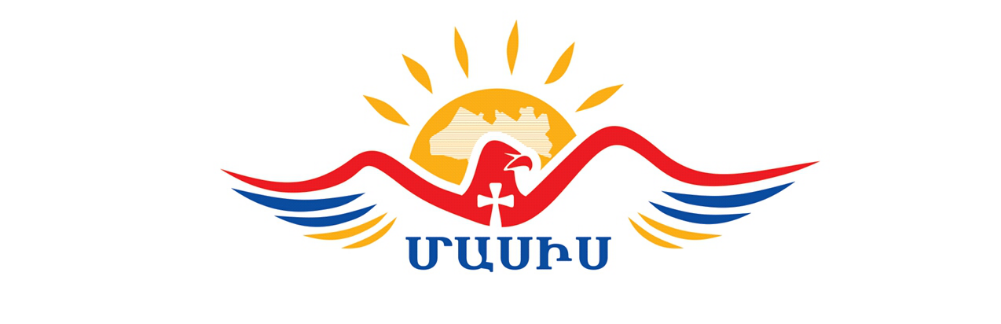 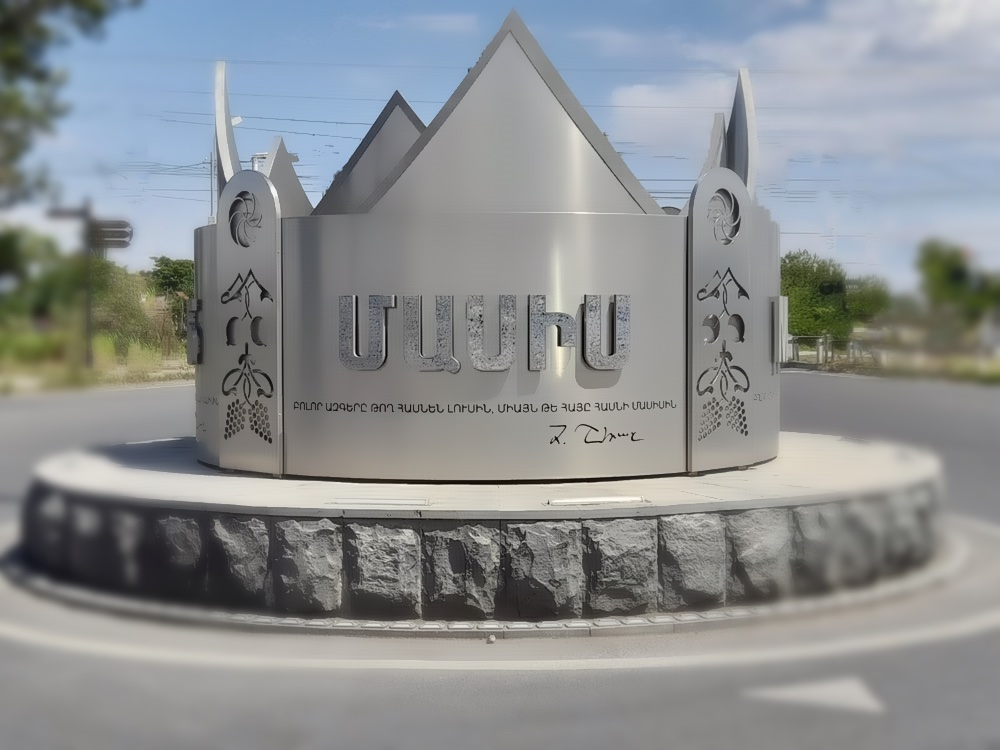 ՄԱՍԻՍ 2023թ.ՆերածությունՏարեկան աշխատանքային պլանը (այսուհետ` ՏԱՊ ) տեղական ժողովրդավարության զարգացման, ՏԻ-անը բնակիչների մասնակցության, համայնքի ծրագրային և ֆինանսական կառավարման, ինչպես նաև համայնքն արտաքին աշխարհին ներկայացնելու հանրային կառավարման ստորին՝ համայնքային մակարդակում գործող հիմնական ծրագրային փաստաթուղթ է։ Վերջինս համայնքի զարգացմանն ուղղված ծրագրերը և միջոցառումները, դրանց իրականացման համար նախատեսված ներդրումային (մարդկային, ֆինանսական, վարչական, սոցիալական, գույքային և տեխնիկական) ռեսուրսները կամ կապիտալները կառավարելու գործիք է։ Այստեղ արտացոլված նպատակների, խնդիրների, մուտքային և ելքային ստույգ հաշվարկների ու արդյունքային ցուցանիշների, ինչպես նաև մոնիթորինգի և գնահատման համակարգի թելադրանքով ճշգրտվում և պլանավորվում են վերոնշյալ ռեսուրսները։ Այն նաև թույլ է տալիս հիմնավորված, փաստարկված (արդյունքային ցուցանիշների միջոցով) կերպով գնահատել համայնքի և համայնքում գործող այլ կազմակերպությունների կողմից իրականացված ծրագրերի արդյունավետությունը մեկ տարվա ընթացքում՝ հիմք ստեղծելով Մասիս համայնքի 2022-2026թթ. զարգացման ծրագրի ճշգրտման և հաջորդ տարիների պլանավորման և բյուջետավարման համար:Մասիս համայնքի 2023թ. ՏԱՊ-ի մշակման հիմնական նպատակներն են`Համակարգել համայնքում տվյալ տարվա անելիքները, այդ թվում՝ սահմանելու համայնքի սոցիալ-տնտեսական զարգացման գերակայություններն ու առաջնահերթությունները, հաշվառելու և գնահատելու համայնքի ներքին ռեսուրսները, համայնքում ներդրվող արտաքին ռեսուրսները, դրանց հիման վրա հաշվարկելու համայնքի համախառն ռեսուրսները և բացահայտելու ծախսերի կատարման պակասուրդը (դեֆիցիտը),Սահմանել ֆինանսական միջոցներով դեռևս չապահովված ծրագրերի և միջոցառումների իրականացման համար անհրաժեշտ ֆինանսական միջոցների հայթայթման ռազմավարությունը, նախանշելու այն միջոցառումները, որոնք անհրաժեշտ են համայնքում լրացուցիչ միջոցներ ներգրավելու համար՝ համագործակցելով պետական, միջազգային, հանրային և մասնավոր գործընկերների հետ,Համախմբել համայնքում տվյալ տարվա համար նախատեսվող բոլոր ծրագրերը և միջոցառումները՝ hամայնքի հնգամյա զարգացման ծրագրով ( այսուհետ՝ ՀՀԶԾ) սահմանված համայնքի տեսլականի և ոլորտային հիմնական նպատակների իրականացման շուրջ,Շաղկապել նախատեսվող ծրագրերը և միջոցառումները դրանց իրականացման արդյունքների հետ՝ կիրառելով ՀՀԶԾ-ի ոլորտային ծրագրի «Տրամաբանական հենքը»,Որոշակիացնել նախատեսվող ծրագրերի և միջոցառումների իրականացման ֆինանսական աղբյուրները և միջոցները, պատասխանատուները և ժամկետները,Մշակել և օգտագործել տվյալ տարվա ՏԱՊ-ի իրականացման ՄԳՊ-ը։Մասիս համայնքի 2023թ. ՏԱՊ-ի մեջ ներառվում է համայնքի տեսլականը և ոլորտային նպատակները։2-րդ բաժնում ներկայացվում են համայնքի 2023 թվականի ծրագրերի ցանկը, տրամաբանական հենքերը (ըստ ոլորտների) և 2023թ սուբվենցիոն ծրագրերի ցանկը։3-րդ բաժնում ներկայացվում է համայնքային գույքի կառավարման 2023 թվականի ծրագիրը։4-րդ բաժնում ներկայացվում է համայնքի ՏԱՊ-ի ֆինանսավորման պլանը։5-րդ բաժնում ներկայացվում է համայնքի ՏԱՊ-ի մոնիթորինգի և գնահատման պլանը։ՀԱՄԱՅՆՔԻ ՏԵՍԼԱԿԱՆԸ և ՈԼՈՐՏԱՅԻՆ ՆՊԱՏԱԿՆԵՐԸՄասիսը բարեկարգ, մաքուր, լուսավոր համայնք է, որն ունի բնակչության համար բավարար կենսապայմաններ և աչքի է ընկնում բնակչությանը հանրային ծառայությունների մատուցման բարձր որակով: Աղյուսակ 1․Համայնքի կայուն զարգացման ցուցանիշներըԱղյուսակ 2. Համայնքի ոլորտային նպատակներըՀամայնքի 2023թ. Ծրագրերի ցանկը, տրամաբանական հենքերը (ըստ ոլորտների) և 2023թ սուբվենցիոն ծրագրերի ցանկըԱղյուսակ 3․ ՏԱՊ-ի ծրագրերը, որոնք ապահովված են համապատասխան ֆինանսական միջոցներով 3.ՀԱՄԱՅՆՔԻ ՏՆՏԵՍԱԿԱՆ 	ԵՎ ՍՈՑԻԱԼԱԿԱՆ ԶԱՐԳԱՑՄԱՆՆ ՈՒՂՂՎԱԾ 2023 ԹՎԱԿԱՆԻ ՍՈՒԲՎԵՆՑԻՈՆ ԾՐԱԳՐԵՐԻ ՑԱՆԿԱղյուսակ 4․ 2023թ․ սուբվենցիոն ծրագրերի ցանկըԱղյուսակ5․ ՏԱՊ-ով նախատեսված ծրագրերի տրամաբանական հենքերը՝ ըստ համայնքի ղեկավարի լիազորությունների ոլորտների                                                        4.Համայնքային գույքի կառավարման 2023թ. ծրագիրըԱղյուսակ 6․ Համայնքի սեփականություն համարվող գույքի կառավարման  2023թ. ծրագիրը                                   5.Համայնքի ՏԱՊ-ի ֆինանսավորման պլանըԱղյուսակ 7․ ՏԱՊ-ի ֆինանսավորման պլանը՝ ըստ համայնքի ղեկավարի լիազորությունների ոլորտների6.Համայնքի ՏԱՊ-ի մոնիթորինգի և գնահատման պլանըԱղյուսակ 8․ Համայնքի 2023թ. ՏԱՊ-ում ներառված ծրագրի արդյունքային ցուցանիշների մոնիթորինգի և գնահատման վերաբերյալ տեղեկատվության ներկայացումըՑուցանիշԵլակետային արժեքԹիրախային արժեքԱղքատության շեմից ցածր գտնվող ընտանիքների թվի տեսակարար կշիռը համայնքի ընտանիքների ընդհանուր թվի մեջ (%)3035Համայնքի բյուջեի սեփական եկամուտների տեսակարար կշիռն ընդհանուր եկամուտների մեջ (%)6770Համայնքում հաշվառված բնակիչների ընդհանուր թիվը (մարդ)9442196000Ոլորտային նպատակՎերջնական արդյունքիՎերջնական արդյունքիՎերջնական արդյունքիՎերջնական արդյունքիՎերջնական արդյունքիՈլորտային նպատակՑուցանիշԵլակետային արժեքԵլակետային արժեքԹիրախային արժեքԹիրախային արժեքՈլորտ 1 ԸնդհանուրՈլորտ 1 ԸնդհանուրՈլորտ 1 ԸնդհանուրՈլորտ 1 ԸնդհանուրՈլորտ 1 ԸնդհանուրՈլորտ 1 ԸնդհանուրԱպահովել թափանցիկ, արդյունավետ և բնակչությանը որակյալ հանրային ծառայություններ մատուցող տեղական ինքնակառավարման իրականացումՀամայնքի բնակիչների բավարարվածությունը համայնքապետարանի գործունեությունիցՀամայնքի բնակիչների բավարարվածությունը համայնքապետարանի գործունեությունից9090100Ոլորտ 2. Արտակարգ իրավիճակներից բնակչության պաշտպանություն և քաղաքացիական պաշտպանության կազմակերպումՈլորտ 2. Արտակարգ իրավիճակներից բնակչության պաշտպանություն և քաղաքացիական պաշտպանության կազմակերպումՈլորտ 2. Արտակարգ իրավիճակներից բնակչության պաշտպանություն և քաղաքացիական պաշտպանության կազմակերպումՈլորտ 2. Արտակարգ իրավիճակներից բնակչության պաշտպանություն և քաղաքացիական պաշտպանության կազմակերպումՈլորտ 2. Արտակարգ իրավիճակներից բնակչության պաշտպանություն և քաղաքացիական պաշտպանության կազմակերպումՈլորտ 2. Արտակարգ իրավիճակներից բնակչության պաշտպանություն և քաղաքացիական պաշտպանության կազմակերպումԲնակչության ազդարարման էլեկտրական շչակների տեղադրումՇչակների քանակը38384646Հակահրդեհային հիդրանտների տեղադրումՀիդրանտների քանակը20202020Հակահրդեհային վահանակների և կրակմարիչների ձեռք բերումՎահանակների քանակ/կրակմարիչների քանակ26/7226/7226/7226/72Համայնքի կենտրոնացված ազդարարման համակարգի ձեռք բերումՖինանսավորումը արտահայտված հազար դրամ12000,012000,012000,012000,0Աջակցել զորահավաքի ժամանակ զորակոչային և զորահավաքային համալրման ստորաբաժանումների աշխատանքներինՖինանսավորումը արտահայտված հազար դրամ13000,013000,014000,014000,0Վարչական տարածքներում տեսահսկման համակարգի տեղադրումՖինանսավորումը արտահայտված հազար դրամ29985,029985,030000,030000,0Ոլորտ 3. Քաղաքաշինություն և կոմունալ տնտեսությունՈլորտ 3. Քաղաքաշինություն և կոմունալ տնտեսությունՈլորտ 3. Քաղաքաշինություն և կոմունալ տնտեսությունՈլորտ 3. Քաղաքաշինություն և կոմունալ տնտեսությունՈլորտ 3. Քաղաքաշինություն և կոմունալ տնտեսությունՈլորտ 3. Քաղաքաշինություն և կոմունալ տնտեսությունՔաղաքաշինական ծրագրերի իրականացմամբ մատուցվող ծառայությունների որակի բարելավումՀամայնքի բնակիչների բավարարվածությունը մատուցվող ծառայության որակիցԼավԼավԼավԼավՄասիսի համայնքապետարանի  շենքի 5-րդ հարկի հիմնանորոգում և ջեռուցման համակարգի անցկացումՖինանսավորումը արտահայտված հազար դրամ59663,2259663,2260000,060000,0Գ․ Հայանիստի վարչական շենքի հիմնանորոգումՖինանսավորումը արտահայտված հազար դրամ2559,62559,62559,62559,6Բազմաբնակարան շենքերի տանիքների ընթացիկ նորոգումՖինանսավորումը արտահայտված հազար դրամ10000,010000,011000,011000,0Բազմաբնակարան շենքերի ջրագծերի և կոյուղագծերի ընթացիկ նորոգումՖինանսավորումը արտահայտված հազար դրամ10000,010000,011000,011000,0Ք․ Մասիսի 3-րդ թաղամասի թիվ 1, 4,11, 13, Ն/Թ թիվ 1, 29, Կայարանի թիվ 10, 13 շենքերի տանիքների հիմնանորոգումՖինանսավորումը արտահայտված հազար դրամ126358,3126358,3126358,3126358,3Ք․ Մասիսի 3-րդ թաղամասի թիվ 16 շենքի բակի բարեկարգումՖինանսավորումը արտահայտված հազար դրամ1138,671138,671138,671138,67Մասիս համայնքի բնակավայրերի /Դարակերտ,  Հովտաշատ, Մարմարաշեն, Նորաբաց, Նորամարգ,  Ջրահովիտ, Ռանչպար, Սայաթ-Նովա, Սիս/գազաֆիկացումՖինանսավորումը արտահայտված հազար դրամ420721,1420721,1420721,1420721,1Գ. Նոր Կյուրինի մանկապարտեզի, դպրոցի գազաֆիկացումՖինանսավորումը արտահայտված հազար դրամ2400,02400,02400,02400,0Մասիս համայնքի Դարակերտ և Նոր Խարբերդ գյուղերում ջրամատակարարման համակարգի կառուցումՖինանսավորումը արտահայտված հազար դրամ20984,920984,920984,920984,9Մասիս համայնքի Սիփանիկ գյուղում ջրահեռացման համակարգի և մաքրման կայանի կառուցումՖինանսավորումը արտահայտված հազար դրամ143820,1143820,1143820,1143820,1Մասիս համայնքի Հովտաշատ և Նոր Կյուրին գյուղերում ջրահեռացման համակարգի կառուցումՖինանսավորումը արտահայտված հազար դրամ16521,6116521,6116521,6116521,61Մասիս համայնքի բնակավայրերի /Ազատաշեն, Այնթապ, Արբաթ, Գեղանիստ, Դաշտավան, Դարակերտ, Խաչփար, Հովտաշատ, Ղուկասավան, Նիզամի, Ջրահովիտ, Ռանչպար, Սայաթ-Նովա/փողոցային լուսավորության կառուցում և նորոգումՖինանսավորումը արտահայտված հազար դրամ558300,0558300,0558300,0558300,0Մասիս քաղաքի փողոցների լուսավորության համակարգի վերակառուցում և Մոնթե Մելքոնյանի անվան այգու ծառերի լուսավորության  անցկացում ու ձևավորումՖինանսավորումը արտահայտված հազար դրամ123367,8123367,8123367,8123367,8Քաղաքաշինական ծրագրերի իրականացմամբ համայնքային գույքի վիճակի բարելավում, ֆոնդի ավելացումՀամայնքի բնակիչների բավարարվածությունը մատուցվող ծառայության որակից լավլավլավլավՈլորտ 4. ՏրանսպորտՈլորտ 4. ՏրանսպորտՈլորտ 4. ՏրանսպորտՈլորտ 4. ՏրանսպորտՈլորտ 4. ՏրանսպորտՈլորտ 4. ՏրանսպորտՄասիս համայնքի ճանապարհների փոսային ընթացիկ նորոգումՖինանսավորումը արտահայտված հազար դրամ25000,025000,026000,026000,0Մասիս քաղաքի Մասիս Կայարան թաղամասի թիվ 17 և 19 շենքերի բակ տանող ճանապարհի նորոգումՖինանսավորումը արտահայտված հազար դրամ1995,91995,92000,02000,0Մասիս համայնքի բնակավայրերի /ք․Մասիս, Այնթապ, Արբաթ,  Արգավանդ, Արևաբույր, Դաշտավան, Դարակերտ, Դարբնիկ, Զորակ, Հայանիստ,Մարմարաշեն, Նոր Խարբերդ, Ջրահովիտ/ ասֆալտապատումՖինանսավորումը արտահայտված հազար դրամ1084361,01084361,01084361,01084361,0Մասիս համայնքում ճանապարհային գծանշման աշխատանքներՖինանսավորումը արտահայտված հազար դրամ8000.08000.010000.010000.0Մասիս համայնքի ճանապարհային նշանների տարատեղման և գծանշման սխեմաՖինանսավորումը արտահայտված հազար դրամ7000.07000.08000.08000.0Բարձրացնել համայնքի բնակիչների բավարարվածությունը համայնքը սպասարկող հասարակական տրանսպորտի աշխատանքներիցՀամայնքի բնակչության բավարարվածությունը համայնքը սպասարկող հասարակական տրանսպորտի աշխատանքներիցբավարարբավարարլավլավԲարձրացնել համայնքի բնակիչների բավարարվածությունը համայնքային ճանապարհների որակիցհամայնքի բնակիչների բավարարվածությունը համայնքային ճանապարհների որակիցբավարարբավարարլավլավՈլորտ 5. Եկամուտների հավաքագրում և հաշվառում Ոլորտ 5. Եկամուտների հավաքագրում և հաշվառում Ոլորտ 5. Եկամուտների հավաքագրում և հաշվառում Ոլորտ 5. Եկամուտների հավաքագրում և հաշվառում Ոլորտ 5. Եկամուտների հավաքագրում և հաշվառում Ոլորտ 5. Եկամուտների հավաքագրում և հաշվառում Բարձրացնել համայնքի բնակիչների բավարարվածությունը համայնքի եկամուտների հավաքագրման և հաշվառման  ոլորտի սպասարկման   աշխատանքներիցՀամայնքի բնակչության բավարարվածությունը համայնքի եկամուտների հավաքագրման և հաշվառման  ոլորտի սպասարկման   աշխատանքներիցլավ լավ լավ լավ Ոլորտ 6.Առևտուր և ծառայություններՈլորտ 6.Առևտուր և ծառայություններՈլորտ 6.Առևտուր և ծառայություններՈլորտ 6.Առևտուր և ծառայություններՈլորտ 6.Առևտուր և ծառայություններՈլորտ 6.Առևտուր և ծառայություններՆպաստել համայնքում արտադրական, հասարակական սննդի և ծառայությունների ոլորտներում ձեռնարկատիրական գործունեությամբ զբաղվող սուբյեկտների թվի ավելացմանըՀամայնքում  ձեռնարկատիրական գործունեությամբ զբաղվող սուբյեկտների /անհատ ձեռնարկատերեր և ձեռնարկություններ/ թիվը600600700700Բարձրացնել համայնքի բնակիչների բավարարվածությունը համայնքի առևտրի և ծառայությունների ոլորտի սպասարկման   աշխատանքներիցՀամայնքի բնակչության բավարարվածությունը համայնքի առևտրի և ծառայությունների ոլորտի սպասարկման   աշխատանքներիցլավ լավ լավ լավ Ոլորտ 7. ԿրթությունՈլորտ 7. ԿրթությունՈլորտ 7. ԿրթությունՈլորտ 7. ԿրթությունՈլորտ 7. ԿրթությունՈլորտ 7. ԿրթությունԱվելացնել համայնքի նախադպրոցական հաստատություններում ընդգրկված երեխաների թվաքանակըհամայնքի նախադպրոցական հաստատություններում ընդգրկված երեխաների թվաքանակը2040204025002500Ավելացնել համայնքում արտադպրոցական հաստատություններում ընդգրկված երեխաների թվաքանակըհամայնքում արտադպրոցական հաստատություններում ընդգրկված երեխաների թվաքանակը96396310001000Ավելացնել մանկապարտեզներում սոցիալապես անապահով ընտանիքների համար ծնողական վարձավճարների զեղչերի կիրառումըՄանկապարտեզներում ծնողական վարձավճարների զեղչերից օգտվող երեխաների քանակը172172220220Ք. Մասիսի թիվ 3 մանկապարտեզ ՀՈԱԿ-ի կառուցումՖինանսավորումը արտահայտված հազար դրամ2774.032774.032774.032774.03Ք. Մասիսի թիվ 4 մանկապարտեզ ՀՈԱԿ-ի հիմնանորոգումՖինանսավորումը արտահայտված հազար դրամ149726.5149726.5150000.0150000.0Մասիս համայնքի գ. Դաշտավանի մանկապարտեզի տարածքի բարեկարգում և ցանկապատումՖինանսավորումը արտահայտված հազար դրամ10713.7810713.7811000.011000.0Մասիս համայնքի գ. Նիզամիի մանկապարտեզի հիմնանորոգումՖինանսավորումը արտահայտված հազար դրամ10381.010381.011000.011000.0Բարձրացնել ծնողների բավարարվածությունը նախադպրոցական կրթությունիցծնողների բավարարվածությունը նախադպրոցական կրթությունիցլավլավլավլավՈլորտ 8. Մշակույթ և երիտասարդության հետ տարվող աշխատանքներՈլորտ 8. Մշակույթ և երիտասարդության հետ տարվող աշխատանքներՈլորտ 8. Մշակույթ և երիտասարդության հետ տարվող աշխատանքներՈլորտ 8. Մշակույթ և երիտասարդության հետ տարվող աշխատանքներՀամայնքապետարանի կողմից իրականացվող մշակութային միջոցառումների, համերգների, թատերական խմբերի, երգչախմբերի, փառատոնների կազմակերպում և մասնակցությունՖինանսավորումը արտահայտված հազար դրամ108900,0108900,0110000,0110000,0Ավելացնել մշակութային խմբակներում ընդգրկված երեխաների ու պատանիների թիվըՄշակութային խմբակներում ընդգրկված երեխաների ու պատանիների թիվը626626630630Գ․ Սայաթ-Նովայի մշակույթի տան կառուցումՖինանսավորումը արտահայտված հազար դրամ20763,8420763,8420763,8420763,84Գույքի ձեռք բերում ՄՊՍԿ ՀՈԱԿ-ների համարՖինանսավորումը արտահայտված հազար դրամ4010,04010,04500,04500,0Արբաթ գյուղի երաժշտական դպրոցի ջեռուցման համակարգի անցկացումՖինանսավորումը արտահայտված հազար դրամ224,4224,4224,4224,4Աջակցություն հայ առաքելական  եկեղեցիներինՖինանսավորումը արտահայտված հազար դրամ3500,03500,04000,04000,0Բարձրացնել ծնողների բավարարվածությունը մշակութային խմբակների գործունեությունիցծնողների բավարարվածությունը մշակութային խմբակների գործունեությունիցԼավԼավլավլավՈլորտ 9. Առողջապահություն, հանգիստ, ֆիզիկական կուլտուրա և սպորտՈլորտ 9. Առողջապահություն, հանգիստ, ֆիզիկական կուլտուրա և սպորտՈլորտ 9. Առողջապահություն, հանգիստ, ֆիզիկական կուլտուրա և սպորտՈլորտ 9. Առողջապահություն, հանգիստ, ֆիզիկական կուլտուրա և սպորտՈլորտ 9. Առողջապահություն, հանգիստ, ֆիզիկական կուլտուրա և սպորտՈլորտ 9. Առողջապահություն, հանգիստ, ֆիզիկական կուլտուրա և սպորտԱվելացնել համայնքապետարանի օժանդակությաբ համայնքում գործող մարզական խմբակների թիվըմարզական խմբակների թիվը26263030Ավելացնել համայնքապետարանի միջոցներով համայնքում կազմակերպվող  մարզական միջոցառումների թիվըմիջոցառումների թիվը14141515Ավելացնել մարզական խմբակներում ընդգրկված երեխաների և պատանիների  թիվըմարզական խմբակներում ընդգրկված երեխաների և պատանիների  թիվը337337350350Ք. Մասիսի Մ/Կ  թիվ 17 շենքի բակում մինի ֆուտբոլի դաշտի կառուցումՖինանսավորումը արտահայտված հազար դրամ4734,414734,414734,414734,41Մասիս համայնքում այգիների և խաղահրապարակների նստարանների ընթացիկ նորոգումՖինանսավորումը արտահայտված հազար դրամ1500,01500,01600,01600,0Բարձրացնել ծնողների բավարարվածությունը մարզական խմբակներիցծնողների բավարարվածությունը մարզական խմբակներիցԲավարարԲավարարբավարարբավարարՈլորտ 10.Սոցիալական պաշտպանությունՈլորտ 10.Սոցիալական պաշտպանությունՈլորտ 10.Սոցիալական պաշտպանությունՈլորտ 10.Սոցիալական պաշտպանությունՈլորտ 10.Սոցիալական պաշտպանությունՈլորտ 10.Սոցիալական պաշտպանությունԱջակցություն ցուցաբերել համայնքի սոցիալապես անապահով ընտանիքներինՖինանսավորումը արտահայտված հազար դրամ50000,050000,055000,055000,0Փոխհատուցել սոցիալապես անապահով ընտանիքների երեխաների ուսման վարձավճարներըՖինանսավորումը արտահայտված հազար դրամ6500,06500,07500,07500,0Աջակցություն ցուցաբերել համայնքում գործող բարեգործական ճաշարաններինՖինանսավորումը արտահայտված հազար դրամ1800,01800,02000,02000,0Ոլորտ 11. ԳյուղատնտեսությունՈլորտ 11. ԳյուղատնտեսությունՈլորտ 11. ԳյուղատնտեսությունՈլորտ 11. ԳյուղատնտեսությունՈլորտ 11. ԳյուղատնտեսությունՈլորտ 11. ԳյուղատնտեսությունՄասիս համայնքի բնակավայրերում /Ազատաշեն, Արևաբույր, Խաչփար,  Ջրահովիտ/ոռոգման համակարգի կառուցում և նորոգումՖինանսավորումը արտահայտված հազար դրամ117236,5117236,5117236,5117236,5Գ․ Խաչփարի 15-րդ փողոցի ոռոգման առուների վերանորոգումՖինանսավորումը արտահայտված հազար դրամ20709,220709,220709,220709,2Ոլորտ 12.Շրջակա միջավայրի պահպանությունՈլորտ 12.Շրջակա միջավայրի պահպանությունՈլորտ 12.Շրջակա միջավայրի պահպանությունՈլորտ 12.Շրջակա միջավայրի պահպանությունՈլորտ 12.Շրջակա միջավայրի պահպանությունՈլորտ 12.Շրջակա միջավայրի պահպանությունՀամայնքի կանաչապատ տարածքների խնամումՖինանսավորումը արտահայտված հազար դրամ31959,331959,335000,035000,0Համայնքում չնախատեսված վայրերից աղբի հեռացումՖինանսավորումը արտահայտված հազար դրամ10000,010000,010000,010000,0Թափառող շների վնասազերծումՖինանսավորումը արտահայտված հազար դրամ25000,025000,030000,030000,0ԴեռատիզացիաՖինանսավորումը արտահայտված հազար դրամ2000.02000.03000.03000.0Բարձրացնել համայնքի բնակչության բավարարվածությունը աղբահանությունից և սանիտարական մաքրումիցհամայնքի բնակչության բավարարվածությունը աղբահանությունից և սանիտարական մաքրումիցլավլավլավլավՀ/հԾրագրի անվանումըԾրագրի անվանումըԾրագրի անվանումըԾրագրի արժեքը (հազ. դրամ)Ոլորտ 1. ԸնդհանուրՈլորտ 1. ԸնդհանուրՈլորտ 1. ԸնդհանուրՈլորտ 1. ԸնդհանուրՈլորտ 1. Ընդհանուր1.1.Համայնքային ծառայությունների կառավարման ապարատի և ենթակառուցվածքների գործունեության պահպանման ծախսեր 1023836,01023836,0ԸնդամենըԸնդամենըԸնդամենը1023836,01023836,0Ոլորտ 2. Արտակարգ իրավիճակներից բնակչության պաշտպանություն և քաղաքացիական պաշտպանության կազմակերպումՈլորտ 2. Արտակարգ իրավիճակներից բնակչության պաշտպանություն և քաղաքացիական պաշտպանության կազմակերպումՈլորտ 2. Արտակարգ իրավիճակներից բնակչության պաշտպանություն և քաղաքացիական պաշտպանության կազմակերպումՈլորտ 2. Արտակարգ իրավիճակներից բնակչության պաշտպանություն և քաղաքացիական պաշտպանության կազմակերպումՈլորտ 2. Արտակարգ իրավիճակներից բնակչության պաշտպանություն և քաղաքացիական պաշտպանության կազմակերպումԱջակցել զորահավաքի ժամանակ զորակոչային և զորահավաքային համալրման ստորաբաժանումների աշխատանքներինԱջակցել զորահավաքի ժամանակ զորակոչային և զորահավաքային համալրման ստորաբաժանումների աշխատանքներինԱջակցել զորահավաքի ժամանակ զորակոչային և զորահավաքային համալրման ստորաբաժանումների աշխատանքներին13000,0Մասիս համայնքում բնակչության ազդարարման էլեկտրական շչակների ձեռք բերումՄասիս համայնքում բնակչության ազդարարման էլեկտրական շչակների ձեռք բերումՄասիս համայնքում բնակչության ազդարարման էլեկտրական շչակների ձեռք բերում3800,0Հակահրդեհային հիդրանտների ձեռք բերում և տեղադրումՀակահրդեհային հիդրանտների ձեռք բերում և տեղադրումՀակահրդեհային հիդրանտների ձեռք բերում և տեղադրում4000,0Հակահրդեհային վահանակների և կրակմարիչների ձեռք բերումՀակահրդեհային վահանակների և կրակմարիչների ձեռք բերումՀակահրդեհային վահանակների և կրակմարիչների ձեռք բերում3000,0Համայնքի կենտրոնացված ազդարարման համակարգի ձեռք բերումՀամայնքի կենտրոնացված ազդարարման համակարգի ձեռք բերումՀամայնքի կենտրոնացված ազդարարման համակարգի ձեռք բերում12000,0Վարչական տարածքներում տեսահսկման համակարգի տեղադրումՎարչական տարածքներում տեսահսկման համակարգի տեղադրումՎարչական տարածքներում տեսահսկման համակարգի տեղադրում29985,0ԸնդամենըԸնդամենըԸնդամենըԸնդամենը65785,0Ոլորտ 3. Քաղաքաշինություն և կոմունալ տնտեսությունՈլորտ 3. Քաղաքաշինություն և կոմունալ տնտեսությունՈլորտ 3. Քաղաքաշինություն և կոմունալ տնտեսությունՈլորտ 3. Քաղաքաշինություն և կոմունալ տնտեսությունՈլորտ 3. Քաղաքաշինություն և կոմունալ տնտեսությունՄասիսի համայնքապետարանի  շենքի 5-րդ հարկի հիմնանորոգում և ջեռուցման համակարգի անցկացումՄասիսի համայնքապետարանի  շենքի 5-րդ հարկի հիմնանորոգում և ջեռուցման համակարգի անցկացումՄասիսի համայնքապետարանի  շենքի 5-րդ հարկի հիմնանորոգում և ջեռուցման համակարգի անցկացում59663,22Գ․ Հայանիստի վարչական շենքի հիմնանորոգումԳ․ Հայանիստի վարչական շենքի հիմնանորոգումԳ․ Հայանիստի վարչական շենքի հիմնանորոգում2559,6Բազմաբնակարան շենքերի տանիքների ընթացիկ նորոգումԲազմաբնակարան շենքերի տանիքների ընթացիկ նորոգումԲազմաբնակարան շենքերի տանիքների ընթացիկ նորոգում10000,0Բազմաբնակարան շենքերի ջրագծերի և կոյուղագծերի ընթացիկ նորոգումԲազմաբնակարան շենքերի ջրագծերի և կոյուղագծերի ընթացիկ նորոգումԲազմաբնակարան շենքերի ջրագծերի և կոյուղագծերի ընթացիկ նորոգում10000,0Ք․ Մասիսի 3-րդ թաղամասի թիվ 1, 4, 11, 13, Ն/Թ թիվ 1, 29, Կայարանի թիվ 10, 13 շենքերի տանիքների հիմնանորոգումՔ․ Մասիսի 3-րդ թաղամասի թիվ 1, 4, 11, 13, Ն/Թ թիվ 1, 29, Կայարանի թիվ 10, 13 շենքերի տանիքների հիմնանորոգումՔ․ Մասիսի 3-րդ թաղամասի թիվ 1, 4, 11, 13, Ն/Թ թիվ 1, 29, Կայարանի թիվ 10, 13 շենքերի տանիքների հիմնանորոգում126358,3Ք․ Մասիսի 3-րդ թաղամասի թիվ  16 շենքի բակի բարեկարգումՔ․ Մասիսի 3-րդ թաղամասի թիվ  16 շենքի բակի բարեկարգումՔ․ Մասիսի 3-րդ թաղամասի թիվ  16 շենքի բակի բարեկարգում1138,67Մասիս համայնքի բնակավայրերի /Դարակերտ,  Հովտաշատ, Մարմարաշեն, Նորաբաց, Նորամարգ,  Ջրահովիտ, Ռանչպար, Սայաթ-Նովա, Սիս/գազաֆիկացումՄասիս համայնքի բնակավայրերի /Դարակերտ,  Հովտաշատ, Մարմարաշեն, Նորաբաց, Նորամարգ,  Ջրահովիտ, Ռանչպար, Սայաթ-Նովա, Սիս/գազաֆիկացումՄասիս համայնքի բնակավայրերի /Դարակերտ,  Հովտաշատ, Մարմարաշեն, Նորաբաց, Նորամարգ,  Ջրահովիտ, Ռանչպար, Սայաթ-Նովա, Սիս/գազաֆիկացում420721,1Գ. Նոր Կյուրինի մանկապարտեզի, դպրոցի գազաֆիկացումԳ. Նոր Կյուրինի մանկապարտեզի, դպրոցի գազաֆիկացումԳ. Նոր Կյուրինի մանկապարտեզի, դպրոցի գազաֆիկացում2400,0Մասիս համայնքի Դարակերտ և Նոր Խարբերդ գյուղերում ջրամատակարարման համակարգի կառուցում Մասիս համայնքի Դարակերտ և Նոր Խարբերդ գյուղերում ջրամատակարարման համակարգի կառուցում Մասիս համայնքի Դարակերտ և Նոր Խարբերդ գյուղերում ջրամատակարարման համակարգի կառուցում 20984,9Մասիս համայնքի Սիփանիկ գյուղում ջրահեռացման համակարգի և մաքրման կայանի կառուցումՄասիս համայնքի Սիփանիկ գյուղում ջրահեռացման համակարգի և մաքրման կայանի կառուցումՄասիս համայնքի Սիփանիկ գյուղում ջրահեռացման համակարգի և մաքրման կայանի կառուցում143820,1Մասիս համայնքի Հովտաշատ և Նոր Կյուրին գյուղերում ջրահեռացման համակարգի կառուցումՄասիս համայնքի Հովտաշատ և Նոր Կյուրին գյուղերում ջրահեռացման համակարգի կառուցումՄասիս համայնքի Հովտաշատ և Նոր Կյուրին գյուղերում ջրահեռացման համակարգի կառուցում16521,61Մասիս համայնքի բնակավայրերի /Ազատաշեն, Այնթապ, Արբաթ, Գեղանիստ, Դաշտավան, Դարակերտ, Խաչփար, Հովտաշատ, Ղուկասավան, Նիզամի, Ջրահովիտ, Ռանչպար, Սայաթ-Նովա/փողոցային լուսավորության կառուցում և նորոգումՄասիս համայնքի բնակավայրերի /Ազատաշեն, Այնթապ, Արբաթ, Գեղանիստ, Դաշտավան, Դարակերտ, Խաչփար, Հովտաշատ, Ղուկասավան, Նիզամի, Ջրահովիտ, Ռանչպար, Սայաթ-Նովա/փողոցային լուսավորության կառուցում և նորոգումՄասիս համայնքի բնակավայրերի /Ազատաշեն, Այնթապ, Արբաթ, Գեղանիստ, Դաշտավան, Դարակերտ, Խաչփար, Հովտաշատ, Ղուկասավան, Նիզամի, Ջրահովիտ, Ռանչպար, Սայաթ-Նովա/փողոցային լուսավորության կառուցում և նորոգում558300,0Մասիս քաղաքի փողոցների ուսավորության վերակառուցում և Մոնթե Մելքոնյանի անվան այգու ծառերի լուսավորության  անցկացում ու ձևավորումՄասիս քաղաքի փողոցների ուսավորության վերակառուցում և Մոնթե Մելքոնյանի անվան այգու ծառերի լուսավորության  անցկացում ու ձևավորումՄասիս քաղաքի փողոցների ուսավորության վերակառուցում և Մոնթե Մելքոնյանի անվան այգու ծառերի լուսավորության  անցկացում ու ձևավորում123367,8ԸնդամենըԸնդամենըԸնդամենըԸնդամենը1495835,3Ոլորտ 4. ՏրանսպորտՈլորտ 4. ՏրանսպորտՈլորտ 4. ՏրանսպորտՈլորտ 4. ՏրանսպորտՈլորտ 4. Տրանսպորտ1Մասիս համայնքի ճանապարհների փոսային ընթացիկ նորոգումՄասիս համայնքի ճանապարհների փոսային ընթացիկ նորոգումՄասիս համայնքի ճանապարհների փոսային ընթացիկ նորոգում25000,02Մասիս քաղաքի Մասիս Կայարան թաղամասի թիվ 17 և 19 շենքերի բակ տանող ճանապարհի նորոգումՄասիս քաղաքի Մասիս Կայարան թաղամասի թիվ 17 և 19 շենքերի բակ տանող ճանապարհի նորոգումՄասիս քաղաքի Մասիս Կայարան թաղամասի թիվ 17 և 19 շենքերի բակ տանող ճանապարհի նորոգում1995,93Մասիս համայնքի բնակավայրերի /ք․Մասիս, Այնթապ, Արբաթ,  Արգավանդ, Արևաբույր, Դաշտավան, Դարակերտ, Դարբնիկ, Զորակ, Հայանիստ,Մարմարաշեն, Նոր Խարբերդ, Ջրահովիտ/ ասֆալտապատումՄասիս համայնքի բնակավայրերի /ք․Մասիս, Այնթապ, Արբաթ,  Արգավանդ, Արևաբույր, Դաշտավան, Դարակերտ, Դարբնիկ, Զորակ, Հայանիստ,Մարմարաշեն, Նոր Խարբերդ, Ջրահովիտ/ ասֆալտապատումՄասիս համայնքի բնակավայրերի /ք․Մասիս, Այնթապ, Արբաթ,  Արգավանդ, Արևաբույր, Դաշտավան, Դարակերտ, Դարբնիկ, Զորակ, Հայանիստ,Մարմարաշեն, Նոր Խարբերդ, Ջրահովիտ/ ասֆալտապատում1084361,04Մասիս համայնքում ճանապարհային գծանշման աշխատանքներՄասիս համայնքում ճանապարհային գծանշման աշխատանքներՄասիս համայնքում ճանապարհային գծանշման աշխատանքներ8000,05Մասիս համայնքի ճանապարհային նշանների տարատեղման և գծանշման սխեմաՄասիս համայնքի ճանապարհային նշանների տարատեղման և գծանշման սխեմաՄասիս համայնքի ճանապարհային նշանների տարատեղման և գծանշման սխեմա7000,0ԸնդամենըԸնդամենըԸնդամենըԸնդամենը1126356,9Ոլորտ 5. Եկամուտների հավաքագրում և հաշվառում Ոլորտ 5. Եկամուտների հավաքագրում և հաշվառում Ոլորտ 5. Եկամուտների հավաքագրում և հաշվառում Ոլորտ 5. Եկամուտների հավաքագրում և հաշվառում Ոլորտ 5. Եկամուտների հավաքագրում և հաշվառում 1.2023թ․ եկամուտների հավաքագրման և հաշվառման  ոլորտում ֆինանսական միջամտություն պահանջող ծրագրեր և միջոցառումներ չեն նախատեսվում2023թ․ եկամուտների հավաքագրման և հաշվառման  ոլորտում ֆինանսական միջամտություն պահանջող ծրագրեր և միջոցառումներ չեն նախատեսվում2023թ․ եկամուտների հավաքագրման և հաշվառման  ոլորտում ֆինանսական միջամտություն պահանջող ծրագրեր և միջոցառումներ չեն նախատեսվումՈլորտ 5. Առևտուր և ծառայություններՈլորտ 5. Առևտուր և ծառայություններՈլորտ 5. Առևտուր և ծառայություններՈլորտ 5. Առևտուր և ծառայություններՈլորտ 5. Առևտուր և ծառայություններ1 «Չծխել» հորդորման պաստառների ձեռք բերում «Չծխել» հորդորման պաստառների ձեռք բերում «Չծխել» հորդորման պաստառների ձեռք բերում100.0ԸնդամենըԸնդամենըԸնդամենըԸնդամենը100.0Ոլորտ 6.ԿրթությունՈլորտ 6.ԿրթությունՈլորտ 6.ԿրթությունՈլորտ 6.ԿրթությունՈլորտ 6.ԿրթությունՔ․ Մասիսի թիվ 3 մանկապարտեզ ՀՈԱԿ-ի կառուցումՔ․ Մասիսի թիվ 3 մանկապարտեզ ՀՈԱԿ-ի կառուցումՔ․ Մասիսի թիվ 3 մանկապարտեզ ՀՈԱԿ-ի կառուցում2774,03Ք․ Մասիսի թիվ 4 մանկապարտեզ ՀՈԱԿ-ի հիմնանորոգումՔ․ Մասիսի թիվ 4 մանկապարտեզ ՀՈԱԿ-ի հիմնանորոգումՔ․ Մասիսի թիվ 4 մանկապարտեզ ՀՈԱԿ-ի հիմնանորոգում149726,5Մասիս համայնքի գ. Դաշտավանի մանկապարտեզի տարածքի բարեկարգում և ցանկապատումՄասիս համայնքի գ. Դաշտավանի մանկապարտեզի տարածքի բարեկարգում և ցանկապատումՄասիս համայնքի գ. Դաշտավանի մանկապարտեզի տարածքի բարեկարգում և ցանկապատում10713,78Մասիս համայնքի գ. Նիզամիի մանկապարտեզի հիմնանորոգումՄասիս համայնքի գ. Նիզամիի մանկապարտեզի հիմնանորոգումՄասիս համայնքի գ. Նիզամիի մանկապարտեզի հիմնանորոգում10381,0ԸնդամենըԸնդամենըԸնդամենըԸնդամենը173595,3Ոլորտ 7. Մշակույթ և երիտասարդության հետ տարվող աշխատանքներՈլորտ 7. Մշակույթ և երիտասարդության հետ տարվող աշխատանքներՈլորտ 7. Մշակույթ և երիտասարդության հետ տարվող աշխատանքներՈլորտ 7. Մշակույթ և երիտասարդության հետ տարվող աշխատանքներՈլորտ 7. Մշակույթ և երիտասարդության հետ տարվող աշխատանքներԳ․ Սայաթ-Նովայի մշակույթի տան կառուցումԳ․ Սայաթ-Նովայի մշակույթի տան կառուցումԳ․ Սայաթ-Նովայի մշակույթի տան կառուցում20763,8Գույքի ձեռք բերում ՄՊՍԿ ՀՈԱԿ-ների համարԳույքի ձեռք բերում ՄՊՍԿ ՀՈԱԿ-ների համարԳույքի ձեռք բերում ՄՊՍԿ ՀՈԱԿ-ների համար4010,0Արբաթ գյուղի երաժշտական դպրոցի ջեռուցման համակարգի անցկացումԱրբաթ գյուղի երաժշտական դպրոցի ջեռուցման համակարգի անցկացումԱրբաթ գյուղի երաժշտական դպրոցի ջեռուցման համակարգի անցկացում224,4Աջակցություն հայ առաքելական  եկեղեցիներինԱջակցություն հայ առաքելական  եկեղեցիներինԱջակցություն հայ առաքելական  եկեղեցիներին3500,0ԸնդամենըԸնդամենըԸնդամենըԸնդամենը28498,2Ոլորտ 8. Առողջապահություն, հանգիստ, ֆիզիկական կուլտուրա և սպորտՈլորտ 8. Առողջապահություն, հանգիստ, ֆիզիկական կուլտուրա և սպորտՈլորտ 8. Առողջապահություն, հանգիստ, ֆիզիկական կուլտուրա և սպորտՈլորտ 8. Առողջապահություն, հանգիստ, ֆիզիկական կուլտուրա և սպորտՈլորտ 8. Առողջապահություն, հանգիստ, ֆիզիկական կուլտուրա և սպորտ1Ք․ Մասիսի Մ/Կ  թիվ 17 շենքի բակում մինի ֆուտբոլի դաշտի կառուցումՔ․ Մասիսի Մ/Կ  թիվ 17 շենքի բակում մինի ֆուտբոլի դաշտի կառուցումՔ․ Մասիսի Մ/Կ  թիվ 17 շենքի բակում մինի ֆուտբոլի դաշտի կառուցում4734,42Մասիս համայնքում այգիների և խաղահրապարակների նստարանների ընթացիկ նորոգումՄասիս համայնքում այգիների և խաղահրապարակների նստարանների ընթացիկ նորոգումՄասիս համայնքում այգիների և խաղահրապարակների նստարանների ընթացիկ նորոգում1500,0ԸնդամենըԸնդամենըԸնդամենըԸնդամենը6234,4Ոլորտ 9.Սոցիալական պաշտպանությունՈլորտ 9.Սոցիալական պաշտպանությունՈլորտ 9.Սոցիալական պաշտպանությունՈլորտ 9.Սոցիալական պաշտպանությունՈլորտ 9.Սոցիալական պաշտպանությունԱջակցություն ցուցաբերել համայնքի սոցիալապես անապահով ընտանիքներինԱջակցություն ցուցաբերել համայնքի սոցիալապես անապահով ընտանիքներինԱջակցություն ցուցաբերել համայնքի սոցիալապես անապահով ընտանիքներին50000,0Փոխհատուցել սոցիալապես անապահով ընտանիքների երեխաների ուսման վարձավճարներըՓոխհատուցել սոցիալապես անապահով ընտանիքների երեխաների ուսման վարձավճարներըՓոխհատուցել սոցիալապես անապահով ընտանիքների երեխաների ուսման վարձավճարները6500,0Աջակցություն ցուցաբերել համայնքում գործող բարեգործական ճաշարաններինԱջակցություն ցուցաբերել համայնքում գործող բարեգործական ճաշարաններինԱջակցություն ցուցաբերել համայնքում գործող բարեգործական ճաշարաններին1800,0ԸնդամենըԸնդամենըԸնդամենըԸնդամենը58300,0Ոլորտ 10. ԳյուղատնտեսությունՈլորտ 10. ԳյուղատնտեսությունՈլորտ 10. ԳյուղատնտեսությունՈլորտ 10. ԳյուղատնտեսությունՈլորտ 10. Գյուղատնտեսություն1.Մասիս համայնքի բնակավայրերում /Ազատաշեն, Արևաբույր, Խաչփար,  Ջրահովիտ/ոռոգման համակարգի կառուցում և նորոգումՄասիս համայնքի բնակավայրերում /Ազատաշեն, Արևաբույր, Խաչփար,  Ջրահովիտ/ոռոգման համակարգի կառուցում և նորոգումՄասիս համայնքի բնակավայրերում /Ազատաշեն, Արևաբույր, Խաչփար,  Ջրահովիտ/ոռոգման համակարգի կառուցում և նորոգում117236,52.Գ․ Խաչփարի 15-րդ փողոցի ոռոգման առուների վերանորոգումԳ․ Խաչփարի 15-րդ փողոցի ոռոգման առուների վերանորոգումԳ․ Խաչփարի 15-րդ փողոցի ոռոգման առուների վերանորոգում20709,2ԸնդամենըԸնդամենըԸնդամենըԸնդամենը137945,7Ոլորտ 11.Շրջակա միջավայրի պահպանությունՈլորտ 11.Շրջակա միջավայրի պահպանությունՈլորտ 11.Շրջակա միջավայրի պահպանությունՈլորտ 11.Շրջակա միջավայրի պահպանությունՈլորտ 11.Շրջակա միջավայրի պահպանություն1.Համայնքի կանաչապատ տարածքների խնամումՀամայնքի կանաչապատ տարածքների խնամումՀամայնքի կանաչապատ տարածքների խնամում31959,32.Համայնքում չնախատեսված վայրերից աղբի հեռացումՀամայնքում չնախատեսված վայրերից աղբի հեռացումՀամայնքում չնախատեսված վայրերից աղբի հեռացում10000,03․Թափառող շների վնասազերծումԹափառող շների վնասազերծումԹափառող շների վնասազերծում25000,04․ԴեռատիզացիաԴեռատիզացիաԴեռատիզացիա2000.0ԸնդամենըԸնդամենըԸնդամենըԸնդամենը68959,3ԸնդհանուրըԸնդհանուրըԸնդհանուրըԸնդհանուրը4185446,1Հ/ՀԾրագրի անվանումըԾրագրի հակիրճ  նկարագիրըԾրագրի արժեքը արտահայտված տոկոսներով Ծրագրի արժեքը արտահայտված տոկոսներով Ծրագրի արժեքը արտահայտված տոկոսներով Ծրագրի արժեքը արտահայտված տոկոսներով Հ/ՀԾրագրի անվանումըԾրագրի հակիրճ  նկարագիրըՊետության մասնաբաժինըՀամայնքի մասնաբաժինըԱյլ ներդրողներԾրագրի ընդհանուր արժեք1Մասիս համայնքի Մասիս քաղաքի,  Այնթապ, Արբաթ, Արգավանդ, Արևաբույր, Գեղանիստ, Դաշտավան, Դարակերտ, Դարբնիկ, Զորակ, Հայանիստ, Հովտաշատ, Մարմարաշեն, Նոր Խարբերդ, Ջրահովիտ, Սայաթ-Նովա և Սիս բնակավայրերի փողոցների նորոգում ասֆալտապատմամբԾրագրով նախատեսվում է համայնքի թվով 17 բնակավայրերում փողոցների նորոգում ասֆալտապատմամբ356501002Մասիս համայնքի Այնթապ, Արբաթ, Դաշտավան, Դարակերտ, Հովտաշատ, Մարմարաշեն, Նորաբաց, Նորամարգ, Նոր Կյուրին, Ջրահովիտ, Ռանչպար, Սայաթ-Նովա, Սիս և Սիփանիկ բնակավայրերի գազաֆիկացումԾրագրով նախատեսվում է գազաֆիկացնել համայնքի թվով 14 բնակավայրեր 455501003Մասիս համայնքի Ազատաշեն, Արբաթ, Արևաբույր, Գեղանիստ, Գետափնյա, Դաշտավան, Դարակերտ, Դարբնիկ, Զորակ, Խաչփար, Հայանիստ, Մարմարաշեն, Նորաբաց,  Նոր Կյուրին, Ջրահովիտ և Սայաթ-Նովա բնակավայրերում ոռոգման համակարգի կառուցում և նորոգումԾրագրով նախատեսվում է համայնքի թվով 16 բնակավայրերում ոռոգման համակարգի կառուցում և նորոգում604001004Մասիս համայնքի Մասիս քաղաքի բազմաբնակարան շենքերի տանիքների հիմնանորոգումԾրագրով նախատեսվում է Մասիս քաղաքի թվով 8 բազմաբնակարան շենքերի տանիքների հիմնանորոգում3555101005Մասիս համայնքի Ազատաշեն, Այնթապ, Արբաթ, Արգավանդ, Արևաբույր, Գեղանիստ, Գետափնյա, Դաշտավան, Դարակերտ, Դարբնիկ, Զորակ, Խաչփար, Հովտաշատ, Ղուկասավան, Մարմարաշեն, Նիզամի,  Նորամարգ, Նոր Խարբերդ, Ջրահովիտ, Ռանչպար, Սայաթ-Նովա, Սիս և Սիփանիկ բնակավայրերում փողոցային լուսավորության համակարգի կառուցում և նորոգումԾրագրով նախատեսվում է համայնքի թվով 23 բնակավայրերում փողոցային լուսավորության համակարգի կառուցում և նորոգում455501006Մասիս համայնքի Դարակերտ, Մարմարաշեն, Նիզամի, Նոր Խարբերդ, Սայաթ-Նովա և Սիփանիկ բնակավայրերում ջրամատակարարման, ջրահեռացման  համակարգերի, մաքրման կայանի կառուցում /նորոգում/Ծրագրով նախատեսվում է համայնքի թվով 6 բնակավայրերում ջրամատակարարման,  ջրահեռացման   համակարգի, մաքրման կայանի կառուցում և նորոգում604001007Մասիս համայնքի Մարմարաշեն գյուղում Մինի ֆուտբոլի դաշտի կառուցում և Դարբնիկի գյուղի գերեզմանատան ցանկապատումԾրագրով նախատեսվում է Մարմարաշեն գյուղում կառուցել Մինի ֆուտբոլի դաշտ և Դարբնիկի գյուղում ցանկապատել գերեզմանատունը 45550100Ամփոփ նկարագիրԱմփոփ նկարագիրԱմփոփ նկարագիրԱրդյունքային ցուցանիշներՏեղեկատվության աղբյուրներՊատասխանատուԺամկետՌիսկերՈլորտ 1. ԸնդհանուրՈլորտ 1. ԸնդհանուրՈլորտ 1. ԸնդհանուրՈլորտ 1. ԸնդհանուրՈլորտ 1. ԸնդհանուրՈլորտ 1. ԸնդհանուրՈլորտ 1. ԸնդհանուրՈլորտ 1. ԸնդհանուրԾրագիր 1. Համայնքային ծառայությունների արդյունավետ, թափանցիկ կառավարում, ենթակառուցվածքների գործունեության պահպանումԾրագիր 1. Համայնքային ծառայությունների արդյունավետ, թափանցիկ կառավարում, ենթակառուցվածքների գործունեության պահպանումԾրագիր 1. Համայնքային ծառայությունների արդյունավետ, թափանցիկ կառավարում, ենթակառուցվածքների գործունեության պահպանումԾրագիր 1. Համայնքային ծառայությունների արդյունավետ, թափանցիկ կառավարում, ենթակառուցվածքների գործունեության պահպանումԾրագիր 1. Համայնքային ծառայությունների արդյունավետ, թափանցիկ կառավարում, ենթակառուցվածքների գործունեության պահպանումԾրագիր 1. Համայնքային ծառայությունների արդյունավետ, թափանցիկ կառավարում, ենթակառուցվածքների գործունեության պահպանումԾրագիր 1. Համայնքային ծառայությունների արդյունավետ, թափանցիկ կառավարում, ենթակառուցվածքների գործունեության պահպանումԾրագիր 1. Համայնքային ծառայությունների արդյունավետ, թափանցիկ կառավարում, ենթակառուցվածքների գործունեության պահպանումԾրագրի նպատակԾրագրի նպատակԲարելավել համայնքի բնակչությանը մատուցվող հանրային ծառայությունների որակը Ցուցանիշ՝ բնակչությանը մատուցվող հանրային ծառայությունների որակը՝  դրականՄասիսի համայնքապետարանՄասիսի համայնքապետարան01․01․2023-31․12․2023Ֆինանսականմիջոցների հավաքագրումՄիջանկյալ արդյունքՄիջանկյալ արդյունքԿապահովվի աշխատակազմի բնականոն գործունեությունը.Համայնքապետարանի աշխատակիցների թիվը՝272Աշխատակիցների գործունեության արդյունավետության բարձրացումՀամայնքի պաշտոնական համացանցային կայքի առկայությունը՝ այոԱշխատակազմում առկա տեղեկատվական և հեռահաղորդակցության համակարգերի օգտագործման մակարդակը՝ 95%Թափանցիկ կառավարման առկայութունը՝ այոՀաշվետվողականության ապահովումը՝ այոՓաստաթղթաշրջանառության արդյունավետ ապահովումՑուցանիշ՝ համայնքային ծառայությունների արդյունավետ, թափանցիկ կառավարումՄասիսի համայնքապետարանՄասիսի համայնքապետարան01․01․2023-31․12․2023Ֆինանսականմիջոցների հավաքագրումՄիջոցառումներՄիջոցառումներԱշխատակազմի բնականոն գործունեության ապահովումՀամակարգչային ծառայությունների ձեռք բերում   Աշխատակիցների վերապատրաստումՀամայնքային ծառայության և ՀՈԱԿ-ների մրցույթների պարբերական կազմակերպում Ցուցանիշ՝  1.Համայնքի տարեկան բյուջեով նախատեսված պահպանման ծախսեր՝ 1023836,0 հազար դրամ2. Համայնքի պաշտոնական համացանցային կայք՝ http://www.masiscity.am/Մասիսի համայնքապետարանՄասիսի համայնքապետարան01․01․2023-31․12․2023Ֆինանսականմիջոցների հավաքագրումՈլորտ 2. Արտակարգ իրավիճակներից բնակչության պաշտպանություն և քաղաքացիական պաշտպանության կազմակերպումՈլորտային նպատակ՝ Աջակցություն պետության պաշտպանությանըՈլորտ 2. Արտակարգ իրավիճակներից բնակչության պաշտպանություն և քաղաքացիական պաշտպանության կազմակերպումՈլորտային նպատակ՝ Աջակցություն պետության պաշտպանությանըՈլորտ 2. Արտակարգ իրավիճակներից բնակչության պաշտպանություն և քաղաքացիական պաշտպանության կազմակերպումՈլորտային նպատակ՝ Աջակցություն պետության պաշտպանությանըՈլորտ 2. Արտակարգ իրավիճակներից բնակչության պաշտպանություն և քաղաքացիական պաշտպանության կազմակերպումՈլորտային նպատակ՝ Աջակցություն պետության պաշտպանությանըՈլորտ 2. Արտակարգ իրավիճակներից բնակչության պաշտպանություն և քաղաքացիական պաշտպանության կազմակերպումՈլորտային նպատակ՝ Աջակցություն պետության պաշտպանությանըՈլորտ 2. Արտակարգ իրավիճակներից բնակչության պաշտպանություն և քաղաքացիական պաշտպանության կազմակերպումՈլորտային նպատակ՝ Աջակցություն պետության պաշտպանությանըՈլորտ 2. Արտակարգ իրավիճակներից բնակչության պաշտպանություն և քաղաքացիական պաշտպանության կազմակերպումՈլորտային նպատակ՝ Աջակցություն պետության պաշտպանությանըՈլորտ 2. Արտակարգ իրավիճակներից բնակչության պաշտպանություն և քաղաքացիական պաշտպանության կազմակերպումՈլորտային նպատակ՝ Աջակցություն պետության պաշտպանությանըԾրագիր 1 Աջակցել զորահավաքի ժամանակ զորակոչային և զորահավաքային  համալրման ստորաբաժանումների աշխատանքներինԾրագիր 1 Աջակցել զորահավաքի ժամանակ զորակոչային և զորահավաքային  համալրման ստորաբաժանումների աշխատանքներինԾրագիր 1 Աջակցել զորահավաքի ժամանակ զորակոչային և զորահավաքային  համալրման ստորաբաժանումների աշխատանքներինԾրագիր 1 Աջակցել զորահավաքի ժամանակ զորակոչային և զորահավաքային  համալրման ստորաբաժանումների աշխատանքներինԾրագիր 1 Աջակցել զորահավաքի ժամանակ զորակոչային և զորահավաքային  համալրման ստորաբաժանումների աշխատանքներինԾրագիր 1 Աջակցել զորահավաքի ժամանակ զորակոչային և զորահավաքային  համալրման ստորաբաժանումների աշխատանքներինԾրագիր 1 Աջակցել զորահավաքի ժամանակ զորակոչային և զորահավաքային  համալրման ստորաբաժանումների աշխատանքներինԾրագիր 1 Աջակցել զորահավաքի ժամանակ զորակոչային և զորահավաքային  համալրման ստորաբաժանումների աշխատանքներինԾրագրի նպատակԱջակցել զորահավաքի ժամանակ զորակոչային և զորահավաքային  համալրման ստորաբաժանումների աշխատանքներինԱջակցել զորահավաքի ժամանակ զորակոչային և զորահավաքային  համալրման ստորաբաժանումների աշխատանքներինՑուցանիշ՝ <<ֆինանսավորում>> ՝ 13000,0 հազար դրամՄասիսի համայնքապետարանՄասիսի համայնքապետարան01․01․2023-31․12․2023Ֆինանսականմիջոցների հավաքագրումՄիջանկյալ արդյունքԶորահավաքի ժամանակ զորահավաքային զորակոչի ենթակա քաղաքացիների ծանուցման ապահովումԶորահավաքի ժամանակ զորահավաքային զորակոչի ենթակա քաղաքացիների ծանուցման ապահովումՑուցանիշ՝ Ծանուցման ապահովման աշխատանքներից բավարարվածությունըՄասիսի համայնքապետարանՄասիսի համայնքապետարան01․01․2023-31․12․2023Ֆինանսականմիջոցների հավաքագրումՄիջոցառումներ1․ ծանուցման տեղամասերի աշխատանքների կազմակերպում2․ ծանուցման տեղամասերը նյութատեխնիկական բազայով ապահովում1․ ծանուցման տեղամասերի աշխատանքների կազմակերպում2․ ծանուցման տեղամասերը նյութատեխնիկական բազայով ապահովումՑուցանիշ՝ <<ֆինանսավորում>> ՝ 13000,0 հազար դրամՄասիսի համայնքապետարանՄասիսի համայնքապետարան01․01․2023-31․12․2023Ֆինանսականմիջոցների հավաքագրումԾրագիր 2․ Բնակչության ազդարարման համար կենտրոնացված ազդարարման համակարգի և  էլեկտրական շչակների ձեռք բերում ու տեղադրումԾրագիր 2․ Բնակչության ազդարարման համար կենտրոնացված ազդարարման համակարգի և  էլեկտրական շչակների ձեռք բերում ու տեղադրումԾրագիր 2․ Բնակչության ազդարարման համար կենտրոնացված ազդարարման համակարգի և  էլեկտրական շչակների ձեռք բերում ու տեղադրումԾրագիր 2․ Բնակչության ազդարարման համար կենտրոնացված ազդարարման համակարգի և  էլեկտրական շչակների ձեռք բերում ու տեղադրումԾրագիր 2․ Բնակչության ազդարարման համար կենտրոնացված ազդարարման համակարգի և  էլեկտրական շչակների ձեռք բերում ու տեղադրումԾրագիր 2․ Բնակչության ազդարարման համար կենտրոնացված ազդարարման համակարգի և  էլեկտրական շչակների ձեռք բերում ու տեղադրումԾրագիր 2․ Բնակչության ազդարարման համար կենտրոնացված ազդարարման համակարգի և  էլեկտրական շչակների ձեռք բերում ու տեղադրումԾրագիր 2․ Բնակչության ազդարարման համար կենտրոնացված ազդարարման համակարգի և  էլեկտրական շչակների ձեռք բերում ու տեղադրումԾրագրի նպատակԿատարել համապատասխան աշխատանքներ կենտրոնացված ազդարարման համակարգի և  ազդարարման համար նախատեսված թվով 8 հատ էլեկտրական շչակներ ձեռք բերելու և տեղադրելու ուղղությամբ Կատարել համապատասխան աշխատանքներ կենտրոնացված ազդարարման համակարգի և  ազդարարման համար նախատեսված թվով 8 հատ էլեկտրական շչակներ ձեռք բերելու և տեղադրելու ուղղությամբ Ցուցանիշ՝ <<ֆինանսավորում>> ՝ 15800,0 հազար դրամՄասիսի համայնքապետարանՄասիսի համայնքապետարան01․01․2023-31․12․2023Ֆինանսականմիջոցների հավաքագրումՄիջանկյալ արդյունքԱրտակարգ իրավիճակների դեպքում բնակչությանը վտանգի մասին արագ տեղեկացումԱրտակարգ իրավիճակների դեպքում բնակչությանը վտանգի մասին արագ տեղեկացումՑուցանիշ՝ համայնքը կունենա կենտրոնացված ազդարարման համակարգի  և  46 էլեկտրական շչակ /առկա քանակ՝38/Մասիսի համայնքապետարանՄասիսի համայնքապետարան01․01․2023-31․12․2023Ֆինանսականմիջոցների հավաքագրումՄիջոցառումներ1․Համայնքի կենտրոնացված ազդարարման համակարգի ձեռք բերում2. Էլեկտրական շչակների ձեռք բերման կազմակերպում3.Էլեկտրական շչակների տեղադրում1․Համայնքի կենտրոնացված ազդարարման համակարգի ձեռք բերում2. Էլեկտրական շչակների ձեռք բերման կազմակերպում3.Էլեկտրական շչակների տեղադրումՑուցանիշ՝ <<ֆինանսավորում>> ՝ 15800,0 հազար դրամՄասիսի համայնքապետարանՄասիսի համայնքապետարան01․01․2023-31․12․2023Ֆինանսականմիջոցների հավաքագրումԾրագիր 3. Հակահրդեհային հիդրանտների, վահանակների և կրակմարիչների ձեռք բերում ու տեղադրումԾրագիր 3. Հակահրդեհային հիդրանտների, վահանակների և կրակմարիչների ձեռք բերում ու տեղադրումԾրագիր 3. Հակահրդեհային հիդրանտների, վահանակների և կրակմարիչների ձեռք բերում ու տեղադրումԾրագիր 3. Հակահրդեհային հիդրանտների, վահանակների և կրակմարիչների ձեռք բերում ու տեղադրումԾրագիր 3. Հակահրդեհային հիդրանտների, վահանակների և կրակմարիչների ձեռք բերում ու տեղադրումԾրագիր 3. Հակահրդեհային հիդրանտների, վահանակների և կրակմարիչների ձեռք բերում ու տեղադրումԾրագիր 3. Հակահրդեհային հիդրանտների, վահանակների և կրակմարիչների ձեռք բերում ու տեղադրումԾրագիր 3. Հակահրդեհային հիդրանտների, վահանակների և կրակմարիչների ձեռք բերում ու տեղադրումԾրագրի նպատակՀամայնքի վարչական տարածքում ծագած հրդեհների արագ արձագանքման համար հիդրանտների ձեռք բերում և տեղադրում վարչական այն տարածքներում, որտեղ առկա չեն   Համայնքի վարչական տարածքում ծագած հրդեհների արագ արձագանքման համար հիդրանտների ձեռք բերում և տեղադրում վարչական այն տարածքներում, որտեղ առկա չեն   Ցուցանիշ՝ <<ֆինանսավորում>> ՝ 7000,0 հազար դրամՄասիսի համայնքապետարանՄասիսի համայնքապետարան01․01․2023-31․12․2023Ֆինանսականմիջոցների հավաքագրումՄիջանկյալ արդյունքՀամայնքի վարչական տարածքում հրդեհների օջախների արագ չեզոքացումՀամայնքի վարչական տարածքում հրդեհների օջախների արագ չեզոքացումՑուցանիշ՝ համայնքը կունենա հակահրդեհային Հիդրանտներ, վահանակներ և կրակմարիչներՄասիսի համայնքապետարանՄասիսի համայնքապետարան01․01․2023-31․12․2023Ֆինանսականմիջոցների հավաքագրումՄիջոցառումներ 1.Հակահրդեհային հիդրանտների /թվով 20 հատ/, վահանակների /թվով 26 բոլոր բնակավայրերի համար/ և կրակմարիչների  /թվով 72՝ յուրաքանչյուր բնակավայրին 3-ական/ ձեռք բերում2.Հակահրդեհային հիդրանտների, վահանակների և կրակմարիչների ձեռք բերում3.Հակահրդեհային հիդրանտների, վահանակների և կրակմարիչների շահագործում ըստ անհրաժեշտության 1.Հակահրդեհային հիդրանտների /թվով 20 հատ/, վահանակների /թվով 26 բոլոր բնակավայրերի համար/ և կրակմարիչների  /թվով 72՝ յուրաքանչյուր բնակավայրին 3-ական/ ձեռք բերում2.Հակահրդեհային հիդրանտների, վահանակների և կրակմարիչների ձեռք բերում3.Հակահրդեհային հիդրանտների, վահանակների և կրակմարիչների շահագործում ըստ անհրաժեշտության Ցուցանիշ՝ <<ֆինանսավորում>> ՝ 7000,0 հազար դրամՄասիսի համայնքապետարանՄասիսի համայնքապետարան01․01․2023-31․12․2023Ֆինանսականմիջոցների հավաքագրումԾրագիր 4. Համայնքի վարչական տարածքում տեսահսկման համակարգի տեղադրումԾրագիր 4. Համայնքի վարչական տարածքում տեսահսկման համակարգի տեղադրումԾրագիր 4. Համայնքի վարչական տարածքում տեսահսկման համակարգի տեղադրումԾրագիր 4. Համայնքի վարչական տարածքում տեսահսկման համակարգի տեղադրումԾրագիր 4. Համայնքի վարչական տարածքում տեսահսկման համակարգի տեղադրումԾրագիր 4. Համայնքի վարչական տարածքում տեսահսկման համակարգի տեղադրումԾրագիր 4. Համայնքի վարչական տարածքում տեսահսկման համակարգի տեղադրումԾրագիր 4. Համայնքի վարչական տարածքում տեսահսկման համակարգի տեղադրումԾրագրի նպատակՀամայնքի վարչական տարածքի մուտքի և ելքի վերահսկումՀամայնքի վարչական տարածքի մուտքի և ելքի վերահսկումՑուցանիշ՝ <<ֆինանսավորում>> ՝ 29985,0 հազար դրամՄասիսի համայնքապետարանՄասիսի համայնքապետարան01․01․2023-31․12․2023Ֆինանսականմիջոցների հավաքագրումՄիջանկյալ արդյունքԿստեղծվի անվտանգ միջավայր համայնքի բնակչության համարԿստեղծվի անվտանգ միջավայր համայնքի բնակչության համարՑուցանիշ՝ անվտանգ միջավայրՄասիսի համայնքապետարանՄասիսի համայնքապետարան01․01․2023-31․12․2023Ֆինանսականմիջոցների հավաքագրումՄիջոցառումներ 1.Տեսահսկման համակարգի ձեռք բերում2. Տեսահսկման համակարգիտեղադրում3.Վերահսկողություն 1.Տեսահսկման համակարգի ձեռք բերում2. Տեսահսկման համակարգիտեղադրում3.Վերահսկողություն Ցուցանիշ՝ <<ֆինանսավորում>> ՝ 29985,0 հազար դրամՄասիսի համայնքապետարանՄասիսի համայնքապետարան01․01․2023-31․12․2023Ֆինանսականմիջոցների հավաքագրում	Ոլորտ 3. Քաղաքաշինություն և կոմունալ տնտեսությունՈլորտային նպատակ՝ համայնքի կառուցապատում, բարեկարգում	Ոլորտ 3. Քաղաքաշինություն և կոմունալ տնտեսությունՈլորտային նպատակ՝ համայնքի կառուցապատում, բարեկարգում	Ոլորտ 3. Քաղաքաշինություն և կոմունալ տնտեսությունՈլորտային նպատակ՝ համայնքի կառուցապատում, բարեկարգում	Ոլորտ 3. Քաղաքաշինություն և կոմունալ տնտեսությունՈլորտային նպատակ՝ համայնքի կառուցապատում, բարեկարգում	Ոլորտ 3. Քաղաքաշինություն և կոմունալ տնտեսությունՈլորտային նպատակ՝ համայնքի կառուցապատում, բարեկարգում	Ոլորտ 3. Քաղաքաշինություն և կոմունալ տնտեսությունՈլորտային նպատակ՝ համայնքի կառուցապատում, բարեկարգում	Ոլորտ 3. Քաղաքաշինություն և կոմունալ տնտեսությունՈլորտային նպատակ՝ համայնքի կառուցապատում, բարեկարգում	Ոլորտ 3. Քաղաքաշինություն և կոմունալ տնտեսությունՈլորտային նպատակ՝ համայնքի կառուցապատում, բարեկարգումԾրագիր 1. Մասիս  համայնքի վարչական շենքերի ընթացիկ նորոգումԾրագիր 1. Մասիս  համայնքի վարչական շենքերի ընթացիկ նորոգումԾրագիր 1. Մասիս  համայնքի վարչական շենքերի ընթացիկ նորոգումԾրագիր 1. Մասիս  համայնքի վարչական շենքերի ընթացիկ նորոգումԾրագիր 1. Մասիս  համայնքի վարչական շենքերի ընթացիկ նորոգումԾրագիր 1. Մասիս  համայնքի վարչական շենքերի ընթացիկ նորոգումԾրագիր 1. Մասիս  համայնքի վարչական շենքերի ընթացիկ նորոգումԾրագիր 1. Մասիս  համայնքի վարչական շենքերի ընթացիկ նորոգումԾրագրի նպատակՄասիս համայնքի վարչական ապարատի շենքերի վիճակի բարելավում, այդ թվում Մասիսի համայնքապետարանի 5-րդ հարկի հիմնանորոգում, ջեռուցման համակարգի անցկացում  և գ․Հայանիստի վարչական շենքերի նորոգումՄասիս համայնքի վարչական ապարատի շենքերի վիճակի բարելավում, այդ թվում Մասիսի համայնքապետարանի 5-րդ հարկի հիմնանորոգում, ջեռուցման համակարգի անցկացում  և գ․Հայանիստի վարչական շենքերի նորոգումՑուցանիշ՝ <<Ֆինանսավորում>>՝ 62222,82 հազար դրամՄասիսի համայնքապետարանՄասիսի համայնքապետարան01․01․2023-31․12․2023Ֆինանսականմիջոցների հավաքագրումՄիջանկյալ արդյունքՇենքերի անվտանգության աստիճանի բարձրացում և շահագործման ժամկետի երկարացումՇենքերի անվտանգության աստիճանի բարձրացում և շահագործման ժամկետի երկարացումՑուցանիշ՝ Աշխատակազմի և բնակիչների բավարարվածությունը աշխատանքից՝ լավՄասիսի համայնքապետարանՄասիսի համայնքապետարան01․01․2023-31․12․2023Ֆինանսականմիջոցների հավաքագրումՄիջոցառումներ 1․ Առաջնահերթ վերանորոգման կարիք ունեցող շենքերի ընտրություն2․Վերանորոգման ծրագրի կազմում3․Շենքային պայմանների բարելավում1․ Առաջնահերթ վերանորոգման կարիք ունեցող շենքերի ընտրություն2․Վերանորոգման ծրագրի կազմում3․Շենքային պայմանների բարելավումՑուցանիշ՝ <<Ֆինանսավորում>>՝ 62222,82 հազար դրամՄասիսի համայնքապետարանՄասիսի համայնքապետարան01․01․2023-31․12․2023Ֆինանսականմիջոցների հավաքագրումԾրագիր 2. Մասիս համայնքի բազմաբնակարան շենքերի տանիքների,ջրագծերի և կոյուղագծերի ընթացիկ նորոգում և բակային տարածքների բարեկարգումԾրագիր 2. Մասիս համայնքի բազմաբնակարան շենքերի տանիքների,ջրագծերի և կոյուղագծերի ընթացիկ նորոգում և բակային տարածքների բարեկարգումԾրագիր 2. Մասիս համայնքի բազմաբնակարան շենքերի տանիքների,ջրագծերի և կոյուղագծերի ընթացիկ նորոգում և բակային տարածքների բարեկարգումԾրագիր 2. Մասիս համայնքի բազմաբնակարան շենքերի տանիքների,ջրագծերի և կոյուղագծերի ընթացիկ նորոգում և բակային տարածքների բարեկարգումԾրագիր 2. Մասիս համայնքի բազմաբնակարան շենքերի տանիքների,ջրագծերի և կոյուղագծերի ընթացիկ նորոգում և բակային տարածքների բարեկարգումԾրագիր 2. Մասիս համայնքի բազմաբնակարան շենքերի տանիքների,ջրագծերի և կոյուղագծերի ընթացիկ նորոգում և բակային տարածքների բարեկարգումԾրագիր 2. Մասիս համայնքի բազմաբնակարան շենքերի տանիքների,ջրագծերի և կոյուղագծերի ընթացիկ նորոգում և բակային տարածքների բարեկարգումԾրագիր 2. Մասիս համայնքի բազմաբնակարան շենքերի տանիքների,ջրագծերի և կոյուղագծերի ընթացիկ նորոգում և բակային տարածքների բարեկարգումԾրագրի նպատակԲնակարանային տնտեսության վիճակի բարելավում, երեխաների զարգացման համար նպաստավոր պայմանների ստեղծումԲնակարանային տնտեսության վիճակի բարելավում, երեխաների զարգացման համար նպաստավոր պայմանների ստեղծումՑուցանիշ՝ <<ֆինանսավորում>> ՝ 147496,97 հազար դրամՄասիսի համայնքապետարանՄասիսի համայնքապետարան01․01․2023-31․12․2023Ֆինանսականմիջոցների հավաքագրումՄիջանկյալ արդյունքՇենքերի անվտանգության աստիճանի բարձրացում և շահագործման ժամկետի երկարացում, բակերի բարեկարգումՇենքերի անվտանգության աստիճանի բարձրացում և շահագործման ժամկետի երկարացում, բակերի բարեկարգումԲնակիչների բավարարվածությունը կատարված աշխատանքից՝ լավՄասիսի համայնքապետարանՄասիսի համայնքապետարան01․01․2023-31․12․2023Ֆինանսականմիջոցների հավաքագրումՄիջոցառումներ 1.Բազաբնակարան շենքերի վնասված ջրագծերը և նկուղային կոյուղագծերը  ուսումնասիրել, աշխատանքներ տանել նորոգելու կամ փոխարինելու ուղղությամբ։2. Բազմաբնակարան շենքերից դուրս գտնվող կոյուղագծերի խցանված լինելու դեպքում տեղեկացնել «Վեոլիա ջուր» ՓԲԸ-ին 3. Բազմաբնակարան շենքերի տանիքների նորոգում, այդ թվում 3-րդ թաղամասի թիվ  1,4,11,13, Նոր թաղամասի թիվ  1, 29, Կայարանի թիվ 10, 13 շենքերի տանիքներ4. Նորոգման և բարեկարգման ենթակա շենքերի և բակերի ընտրություն, այդ թվում՝ք․Մասիսի 3 թաղ․ թիվ 16 շենքի բակի բարեկարգում 1.Բազաբնակարան շենքերի վնասված ջրագծերը և նկուղային կոյուղագծերը  ուսումնասիրել, աշխատանքներ տանել նորոգելու կամ փոխարինելու ուղղությամբ։2. Բազմաբնակարան շենքերից դուրս գտնվող կոյուղագծերի խցանված լինելու դեպքում տեղեկացնել «Վեոլիա ջուր» ՓԲԸ-ին 3. Բազմաբնակարան շենքերի տանիքների նորոգում, այդ թվում 3-րդ թաղամասի թիվ  1,4,11,13, Նոր թաղամասի թիվ  1, 29, Կայարանի թիվ 10, 13 շենքերի տանիքներ4. Նորոգման և բարեկարգման ենթակա շենքերի և բակերի ընտրություն, այդ թվում՝ք․Մասիսի 3 թաղ․ թիվ 16 շենքի բակի բարեկարգում Ցուցանիշ՝ <<ֆինանսավորում>> ՝ 147496,97 հազար դրամՄասիսի համայնքապետարանՄասիսի համայնքապետարան01․01․2023-31․12․2023Ֆինանսականմիջոցների հավաքագրումԾրագիր 3. Մասիս համայնքում փողոցային լուսավորման համակարգի կառուցումԾրագիր 3. Մասիս համայնքում փողոցային լուսավորման համակարգի կառուցումԾրագիր 3. Մասիս համայնքում փողոցային լուսավորման համակարգի կառուցումԾրագիր 3. Մասիս համայնքում փողոցային լուսավորման համակարգի կառուցումԾրագիր 3. Մասիս համայնքում փողոցային լուսավորման համակարգի կառուցումԾրագիր 3. Մասիս համայնքում փողոցային լուսավորման համակարգի կառուցումԾրագիր 3. Մասիս համայնքում փողոցային լուսավորման համակարգի կառուցումԾրագիր 3. Մասիս համայնքում փողոցային լուսավորման համակարգի կառուցումԾրագրի նպատակՄասիս համայնքի փողոցների երթևեկության անվտանգության ապահովում տրանսպորտային միջոցների և հետիոտների համարՄասիս համայնքի փողոցների երթևեկության անվտանգության ապահովում տրանսպորտային միջոցների և հետիոտների համարՑուցանիշ՝ <<ֆինանսավորում>> ՝ 248212,2 հազար դրամՄասիսի համայնքապետարանՄասիսի համայնքապետարան01․01․2023-31․12․2023Ֆինանսականմիջոցների հավաքագրումՄիջանկյալ արդյունքՀամայնքի փողոցները կդառնան առավել անվտանգ, տրանսպորտային միջոցների և հետիոտների համարՀամայնքի փողոցները կդառնան առավել անվտանգ, տրանսպորտային միջոցների և հետիոտների համարԲնակիչների բավարարվածությունը կատարված աշխատանքից՝ լավՄասիսի համայնքապետարանՄասիսի համայնքապետարան01․01․2023-31․12․2023Ֆինանսականմիջոցների հավաքագրումՄիջոցառումներ 1. Մասիս համայնքում փողոցային լուսավորության անցկացում, Ազատաշեն, Այնթապ, Արբաթ, Գեղանիստ, Դաշտավան, Խաչփար, Հովտաշատ, Ղուկասավան, Նիզամի, Ջրահովիտ, Ռանչպար, Սայաթ-Նովա գյուղերում2.Մասիս քաղաքի փողոցների լուսավորության վերակառուցում և Մոնթե Մելքոնյանի անվան այգու ծառերի լուսավորության անցկացումու ձևավորում1. Մասիս համայնքում փողոցային լուսավորության անցկացում, Ազատաշեն, Այնթապ, Արբաթ, Գեղանիստ, Դաշտավան, Խաչփար, Հովտաշատ, Ղուկասավան, Նիզամի, Ջրահովիտ, Ռանչպար, Սայաթ-Նովա գյուղերում2.Մասիս քաղաքի փողոցների լուսավորության վերակառուցում և Մոնթե Մելքոնյանի անվան այգու ծառերի լուսավորության անցկացումու ձևավորումՑուցանիշ՝ <<ֆինանսավորում>> ՝ 124844,4 հազար դրամ123367,8 հազար դրամՄասիսի համայնքապետարանՄասիսի համայնքապետարան01․01․2023-31․12․2023Ֆինանսականմիջոցների հավաքագրումԾրագիր 4. Մասիս համայնքի բնակավայրերի գազաֆիկացումԾրագիր 4. Մասիս համայնքի բնակավայրերի գազաֆիկացումԾրագիր 4. Մասիս համայնքի բնակավայրերի գազաֆիկացումԾրագիր 4. Մասիս համայնքի բնակավայրերի գազաֆիկացումԾրագիր 4. Մասիս համայնքի բնակավայրերի գազաֆիկացումԾրագիր 4. Մասիս համայնքի բնակավայրերի գազաֆիկացումԾրագիր 4. Մասիս համայնքի բնակավայրերի գազաֆիկացումԾրագիր 4. Մասիս համայնքի բնակավայրերի գազաֆիկացումԾրագրի նպատակՄասիս համայնքի բնակչության կենսամակարդակի բարձրացում, կոմունալ պայմանների բարելավումՄասիս համայնքի բնակչության կենսամակարդակի բարձրացում, կոմունալ պայմանների բարելավումՑուցանիշ՝ <<ֆինանսավորում>> ՝ 423121,1 հազար դրամՄասիսի համայնքապետարանՄասիսի համայնքապետարան01․01․2023-31․12․2023Ֆինանսականմիջոցների հավաքագրումՄիջանկյալ արդյունքԿբարձրանա բնակչության կենսամակարդակը, համայնքը կդառնա գրավիչ ներդրողների համարԿբարձրանա բնակչության կենսամակարդակը, համայնքը կդառնա գրավիչ ներդրողների համարԲնակիչների բավարարվածությունը կատարված աշխատանքից՝ լավՄասիսի համայնքապետարանՄասիսի համայնքապետարան01․01․2023-31․12․2023Ֆինանսականմիջոցների հավաքագրումՄիջոցառումներ 1.Մասիս համայնքի բնակավայրերի գազաֆիկացում՝ Այնթապ, Դարակերտ, Հովտաշատ, Մարմարաշեն, Նորաբաց, Նորամարգ, Ջրահովիտ, Ռանչպար, Սայաթ-Նովա, Սիս գյուղերում2. Նոր Կյուրին գյուղի մանկապարտեզի և դպրոցի գազաֆիկացում1.Մասիս համայնքի բնակավայրերի գազաֆիկացում՝ Այնթապ, Դարակերտ, Հովտաշատ, Մարմարաշեն, Նորաբաց, Նորամարգ, Ջրահովիտ, Ռանչպար, Սայաթ-Նովա, Սիս գյուղերում2. Նոր Կյուրին գյուղի մանկապարտեզի և դպրոցի գազաֆիկացումՑուցանիշ՝ <<ֆինանսավորում>> ՝ 420721,1 հազար դրամ2400,0 հազար դրամՄասիսի համայնքապետարանՄասիսի համայնքապետարան01․01․2023-31․12․2023Ֆինանսականմիջոցների հավաքագրումԾրագիր 5. Մասիս համայնքում ջրամատակարարման և ջրահեռացման  համակարգի ու մաքրման կայանի կառուցումԾրագիր 5. Մասիս համայնքում ջրամատակարարման և ջրահեռացման  համակարգի ու մաքրման կայանի կառուցումԾրագիր 5. Մասիս համայնքում ջրամատակարարման և ջրահեռացման  համակարգի ու մաքրման կայանի կառուցումԾրագիր 5. Մասիս համայնքում ջրամատակարարման և ջրահեռացման  համակարգի ու մաքրման կայանի կառուցումԾրագիր 5. Մասիս համայնքում ջրամատակարարման և ջրահեռացման  համակարգի ու մաքրման կայանի կառուցումԾրագիր 5. Մասիս համայնքում ջրամատակարարման և ջրահեռացման  համակարգի ու մաքրման կայանի կառուցումԾրագիր 5. Մասիս համայնքում ջրամատակարարման և ջրահեռացման  համակարգի ու մաքրման կայանի կառուցումԾրագիր 5. Մասիս համայնքում ջրամատակարարման և ջրահեռացման  համակարգի ու մաքրման կայանի կառուցումԾրագրի նպատակՄասիս համայնքի բնակչության ապրելակերպի և կենսամակարդակի բարձրացումՄասիս համայնքի բնակչության ապրելակերպի և կենսամակարդակի բարձրացումՑուցանիշ՝ <<ֆինանսավորում>> ՝ 181326,61 հազար դրամՄասիսի համայնքապետարանՄասիսի համայնքապետարան01․01․2023-31․12․2023Ֆինանսականմիջոցների հավաքագրումՄիջանկյալ արդյունքԾրագրի արդյունքում  կբարձրանա բնակչության  կենսամակարդակը և ապրելակերպը, կառաջանան կառուցողական ծրագրեր Ծրագրի արդյունքում  կբարձրանա բնակչության  կենսամակարդակը և ապրելակերպը, կառաջանան կառուցողական ծրագրեր Ցուցանիշ՝ Բնակիչների բավարարվածությունը կատարված աշխատանքից՝ լավՄասիսի համայնքապետարանՄասիսի համայնքապետարան01․01․2023-31․12․2023Ֆինանսականմիջոցների հավաքագրումՄիջոցառումներ 1. Մասիս համայնքի Դարակերտ և Նոր Խարբերդ գյուղերում ջրամատակարարման համակարգի կառուցում2.Մասիս համայնքի Սիփանիկ գյուղում ջրահեռացման համակարգի և մաքրման կայանի կառուցում 3. Մասիս համայնքի Հովտաշատ և Նոր Կյուրին  գյուղերում ջրահեռացման համակարգի կառուցում1. Մասիս համայնքի Դարակերտ և Նոր Խարբերդ գյուղերում ջրամատակարարման համակարգի կառուցում2.Մասիս համայնքի Սիփանիկ գյուղում ջրահեռացման համակարգի և մաքրման կայանի կառուցում 3. Մասիս համայնքի Հովտաշատ և Նոր Կյուրին  գյուղերում ջրահեռացման համակարգի կառուցումՑուցանիշ՝ <<ֆինանսավորում>> ՝ 20984,9 հազար դրամ143820,1 հազար դրամ16521,61 հազար դրամՄասիսի համայնքապետարանՄասիսի համայնքապետարան01․01․2023-31․12․2023Ֆինանսականմիջոցների հավաքագրումԾրագիր 6. Քաղաքաշինական ծրագրերի իրականացմամբ համայնքային գույքի վիճակի բարելավում, ֆոնդի ավելացումԾրագիր 6. Քաղաքաշինական ծրագրերի իրականացմամբ համայնքային գույքի վիճակի բարելավում, ֆոնդի ավելացումԾրագիր 6. Քաղաքաշինական ծրագրերի իրականացմամբ համայնքային գույքի վիճակի բարելավում, ֆոնդի ավելացումԾրագիր 6. Քաղաքաշինական ծրագրերի իրականացմամբ համայնքային գույքի վիճակի բարելավում, ֆոնդի ավելացումԾրագիր 6. Քաղաքաշինական ծրագրերի իրականացմամբ համայնքային գույքի վիճակի բարելավում, ֆոնդի ավելացումԾրագիր 6. Քաղաքաշինական ծրագրերի իրականացմամբ համայնքային գույքի վիճակի բարելավում, ֆոնդի ավելացումԾրագիր 6. Քաղաքաշինական ծրագրերի իրականացմամբ համայնքային գույքի վիճակի բարելավում, ֆոնդի ավելացումԾրագիր 6. Քաղաքաշինական ծրագրերի իրականացմամբ համայնքային գույքի վիճակի բարելավում, ֆոնդի ավելացումԾրագրի նպատակՀամայնքային գույքի վիճակը բարելավել, ավելացնել առկա ֆոնդերըՀամայնքային գույքի վիճակը բարելավել, ավելացնել առկա ֆոնդերըՑուցանիշ՝  Աշխատատեղերի ստեղծում, Մասիսի համայնքապետարանՄասիսի համայնքապետարան01․01․2023-31․12․2023Ֆինանսականմիջոցների հավաքագրումՄիջանկյալ արդյունքՀամայնքային գույքի  պահպանություն, վիճակի բարելավում և բարելավված որակի շնորհիվ ֆինանսական միջոցների արդյունավետ օգտագործումՀամայնքային գույքի  պահպանություն, վիճակի բարելավում և բարելավված որակի շնորհիվ ֆինանսական միջոցների արդյունավետ օգտագործումՑուցանիշ՝ Համայնքի բնակիչների բավարարվածությունը մատուցվող ծառայության որակից`  ԼավՄասիսի համայնքապետարանՄասիսի համայնքապետարան01․01․2023-31․12․2023Ֆինանսականմիջոցների հավաքագրումՄիջոցառումներ 1. Հանրակրթական  հաստատությունների, ընդհանուր օգտագործման շինությունների կառուցում, վերակառուցում2. Զբոսայգիների, խաղահրապարակների կառուցում, բակերի բարեկարգում3.Եկեղեցաշինության նպատակով  հողհատկացում, 4. Մասնավոր սեփականություն հանդիսացող  անհատական և բազմաբնակարան բնակելի տների կառուցում  1. Հանրակրթական  հաստատությունների, ընդհանուր օգտագործման շինությունների կառուցում, վերակառուցում2. Զբոսայգիների, խաղահրապարակների կառուցում, բակերի բարեկարգում3.Եկեղեցաշինության նպատակով  հողհատկացում, 4. Մասնավոր սեփականություն հանդիսացող  անհատական և բազմաբնակարան բնակելի տների կառուցում  Ցուցանիշ՝ Զբաղվածության արդյունավետության բարձրացում, տարածքների բարեկարգումՄասիսի համայնքապետարանՄասիսի համայնքապետարան01․01․2023-31․12․2023Ֆինանսականմիջոցների հավաքագրումԾրագիր 7. Քաղաքաշինական ծրագրերի իրականացմամբ մատուցվող ծառայությունների որակի բարելավումԾրագիր 7. Քաղաքաշինական ծրագրերի իրականացմամբ մատուցվող ծառայությունների որակի բարելավումԾրագիր 7. Քաղաքաշինական ծրագրերի իրականացմամբ մատուցվող ծառայությունների որակի բարելավումԾրագիր 7. Քաղաքաշինական ծրագրերի իրականացմամբ մատուցվող ծառայությունների որակի բարելավումԾրագիր 7. Քաղաքաշինական ծրագրերի իրականացմամբ մատուցվող ծառայությունների որակի բարելավումԾրագիր 7. Քաղաքաշինական ծրագրերի իրականացմամբ մատուցվող ծառայությունների որակի բարելավումԾրագիր 7. Քաղաքաշինական ծրագրերի իրականացմամբ մատուցվող ծառայությունների որակի բարելավումԾրագիր 7. Քաղաքաշինական ծրագրերի իրականացմամբ մատուցվող ծառայությունների որակի բարելավումԾրագրի նպատակԲարելավել քաղաքաշինական ծրագրերի իրականացմամբ մատուցվող ծառայությունների որակըԲարելավել քաղաքաշինական ծրագրերի իրականացմամբ մատուցվող ծառայությունների որակըՑուցանիշ՝  քաղաքաշինական ծրագրերի իրականացմամբ մատուցվող ծառայությունների բարձր որակՄասիսի համայնքապետարանՄասիսի համայնքապետարան01․01․2023-31․12․2023Ֆինանսականմիջոցների հավաքագրումՄիջանկյալ արդյունքԾառայությունների բարելավված որակի շնորհիվ ֆինանսական միջոցների և ժամանակի արդյունավետ օգտագործում ևհամայնքի տնտեսական զարգացումԾառայությունների բարելավված որակի շնորհիվ ֆինանսական միջոցների և ժամանակի արդյունավետ օգտագործում ևհամայնքի տնտեսական զարգացումՑուցանիշ՝ Համայնքի բնակիչների բավարարվածությունը մատուցվող ծառայության որակից`  ԼավՄասիսի համայնքապետարանՄասիսի համայնքապետարան01․01․2023-31․12․2023Ֆինանսականմիջոցների հավաքագրումՄիջոցառումներ 1.Համայնքի համալիր քաղաքաշինական փաստաթղթի  հաստատում2. Համայնքի տարածքում գոյություն ունեցող ինքնակամ շինությունների օրինականացման գործընթացի կազմակերպում  3. Գոյություն ունեցող  ինքնակամ շինությունների հաշվառում -100%,4. Ինքնակամ շինությունների օինականացում 5.Համայնքի գլխավոր հատակագծով, տարածական պլանավորման փաստաթղթով նախատեսված փոփոխությունների իրականացում6. Քաղաքաշինական կանոնադրության հաստատում1.Համայնքի համալիր քաղաքաշինական փաստաթղթի  հաստատում2. Համայնքի տարածքում գոյություն ունեցող ինքնակամ շինությունների օրինականացման գործընթացի կազմակերպում  3. Գոյություն ունեցող  ինքնակամ շինությունների հաշվառում -100%,4. Ինքնակամ շինությունների օինականացում 5.Համայնքի գլխավոր հատակագծով, տարածական պլանավորման փաստաթղթով նախատեսված փոփոխությունների իրականացում6. Քաղաքաշինական կանոնադրության հաստատումՑուցանիշ՝ Համայնքի բնակիչների բավարարվածությունը մատուցվող ծառայության որակից`  ԼավՄասիսի համայնքապետարանՄասիսի համայնքապետարան01․01․2023-31․12․2023Ֆինանսականմիջոցների հավաքագրումՈլորտ 4. ՏրանսպորտՈլորտային նպատակ՝ համայնքի ճանապարհային ենթակառուցվածքների պահպանում և շահագործումՈլորտ 4. ՏրանսպորտՈլորտային նպատակ՝ համայնքի ճանապարհային ենթակառուցվածքների պահպանում և շահագործումՈլորտ 4. ՏրանսպորտՈլորտային նպատակ՝ համայնքի ճանապարհային ենթակառուցվածքների պահպանում և շահագործումՈլորտ 4. ՏրանսպորտՈլորտային նպատակ՝ համայնքի ճանապարհային ենթակառուցվածքների պահպանում և շահագործումՈլորտ 4. ՏրանսպորտՈլորտային նպատակ՝ համայնքի ճանապարհային ենթակառուցվածքների պահպանում և շահագործումՈլորտ 4. ՏրանսպորտՈլորտային նպատակ՝ համայնքի ճանապարհային ենթակառուցվածքների պահպանում և շահագործումՈլորտ 4. ՏրանսպորտՈլորտային նպատակ՝ համայնքի ճանապարհային ենթակառուցվածքների պահպանում և շահագործումՈլորտ 4. ՏրանսպորտՈլորտային նպատակ՝ համայնքի ճանապարհային ենթակառուցվածքների պահպանում և շահագործումԾրագիր 1. Մասիս համայնքի ճանապարհների փոսային ընթացիկ նորոգման և կառուցման աշխատանքներԾրագիր 1. Մասիս համայնքի ճանապարհների փոսային ընթացիկ նորոգման և կառուցման աշխատանքներԾրագիր 1. Մասիս համայնքի ճանապարհների փոսային ընթացիկ նորոգման և կառուցման աշխատանքներԾրագիր 1. Մասիս համայնքի ճանապարհների փոսային ընթացիկ նորոգման և կառուցման աշխատանքներԾրագիր 1. Մասիս համայնքի ճանապարհների փոսային ընթացիկ նորոգման և կառուցման աշխատանքներԾրագիր 1. Մասիս համայնքի ճանապարհների փոսային ընթացիկ նորոգման և կառուցման աշխատանքներԾրագիր 1. Մասիս համայնքի ճանապարհների փոսային ընթացիկ նորոգման և կառուցման աշխատանքներԾրագիր 1. Մասիս համայնքի ճանապարհների փոսային ընթացիկ նորոգման և կառուցման աշխատանքներԾրագրի նպատակԲարելավել համայնքի ճանապարհային երթևեկության որակը, ապահովել անվտանգ երթևեկություն Բարելավել համայնքի ճանապարհային երթևեկության որակը, ապահովել անվտանգ երթևեկություն Ցուցանիշ՝ <<ֆինանսավորում>> ՝ 1111356,9 հազար դրամՄասիսի համայնքապետարանՄասիսի համայնքապետարան01․01․2023-31․12․2023Ֆինանսականմիջոցների հավաքագրումՄիջանկյալ արդյունքԿբարձրանա համայնքի բնակչության,վարորդների բավարարվածությունը ճանապարհների որակիցԿբարձրանա համայնքի բնակչության,վարորդների բավարարվածությունը ճանապարհների որակիցԲնակիչների բավարարվածությունը կատարված աշխատանքից՝ լավՄասիսի համայնքապետարանՄասիսի համայնքապետարան01․01․2023-31․12․2023Ֆինանսականմիջոցների հավաքագրումՄիջոցառումներ 1.Մասիս համայնքի ճանապարհների ընթացիկ նորոգում2.Մասիս համայնքի բնակավայրերի /ք․ Մասիս, Այնթապ, Արբաթ, Արգավանդ, Արևաբույր, Դաշտավան, Դարակերտ, Դարբնիկ, Զորակ, Հայանիստ, Մարմարաշեն, Նոր Խարբերդ, Ջրահովիտ/ ասֆալտապատում3.Մասիս քաղաքի Մասիս Կայարան թաղամասի թիվ 17 և 19 շենքերի բակ տանող ճանապարհի նորոգում 1.Մասիս համայնքի ճանապարհների ընթացիկ նորոգում2.Մասիս համայնքի բնակավայրերի /ք․ Մասիս, Այնթապ, Արբաթ, Արգավանդ, Արևաբույր, Դաշտավան, Դարակերտ, Դարբնիկ, Զորակ, Հայանիստ, Մարմարաշեն, Նոր Խարբերդ, Ջրահովիտ/ ասֆալտապատում3.Մասիս քաղաքի Մասիս Կայարան թաղամասի թիվ 17 և 19 շենքերի բակ տանող ճանապարհի նորոգում Ցուցանիշ՝ <<ֆինանսավորում>> ՝ 25000,0 հազար դրամ1084361,0 հազար դրամ1995,9 հազար դրամՄասիսի համայնքապետարանՄասիսի համայնքապետարան01․01․2023-31․12․2023Ֆինանսականմիջոցների հավաքագրումԾրագիր 2. Մասիս համայնքում ճանապարհային երթևեկության նշանների տարատեղման և գծանշման սխեմայի ձեռք բերում  ու գծանշման աշխատանքների  կատարումԾրագիր 2. Մասիս համայնքում ճանապարհային երթևեկության նշանների տարատեղման և գծանշման սխեմայի ձեռք բերում  ու գծանշման աշխատանքների  կատարումԾրագիր 2. Մասիս համայնքում ճանապարհային երթևեկության նշանների տարատեղման և գծանշման սխեմայի ձեռք բերում  ու գծանշման աշխատանքների  կատարումԾրագիր 2. Մասիս համայնքում ճանապարհային երթևեկության նշանների տարատեղման և գծանշման սխեմայի ձեռք բերում  ու գծանշման աշխատանքների  կատարումԾրագիր 2. Մասիս համայնքում ճանապարհային երթևեկության նշանների տարատեղման և գծանշման սխեմայի ձեռք բերում  ու գծանշման աշխատանքների  կատարումԾրագիր 2. Մասիս համայնքում ճանապարհային երթևեկության նշանների տարատեղման և գծանշման սխեմայի ձեռք բերում  ու գծանշման աշխատանքների  կատարումԾրագիր 2. Մասիս համայնքում ճանապարհային երթևեկության նշանների տարատեղման և գծանշման սխեմայի ձեռք բերում  ու գծանշման աշխատանքների  կատարումԾրագիր 2. Մասիս համայնքում ճանապարհային երթևեկության նշանների տարատեղման և գծանշման սխեմայի ձեռք բերում  ու գծանշման աշխատանքների  կատարումԾրագրի նպատակԲարելավել համայնքի ճանապարհային երթևեկության որակը, ապահովել անվտանգ երթևեկություն Բարելավել համայնքի ճանապարհային երթևեկության որակը, ապահովել անվտանգ երթևեկություն Ցուցանիշ՝ <<ֆինանսավորում>> ՝ 15000.0 հազար դրամՄասիսի համայնքապետարանՄասիսի համայնքապետարան01․01․2023-31․12․2023Ֆինանսականմիջոցների հավաքագրումՄիջանկյալ արդյունքՃանապարհային երթևեկությունը կդառնա առավել անվտանգՃանապարհային երթևեկությունը կդառնա առավել անվտանգԲնակիչների բավարարվածությունը կատարված աշխատանքից՝ լավՄասիսի համայնքապետարանՄասիսի համայնքապետարան01․01․2023-31․12․2023Ֆինանսականմիջոցների հավաքագրումՄիջոցառումներ 1.Մասիս համայնքում ճանապարհային երթևեկության  գծանշման աշխատանքների իրականացում2.Մասիս համայնքում ճանապարհային երթևեկության նշանների տարատեղման և գծանշման սխեմայի ձեռք բերում1.Մասիս համայնքում ճանապարհային երթևեկության  գծանշման աշխատանքների իրականացում2.Մասիս համայնքում ճանապարհային երթևեկության նշանների տարատեղման և գծանշման սխեմայի ձեռք բերումՑուցանիշ՝ <<ֆինանսավորում>> ՝ 7000,0 հազար դրամ8000,0 հազար դրամՄասիսի համայնքապետարանՄասիսի համայնքապետարան01․01․2023-31․12․2023Ֆինանսականմիջոցների հավաքագրումՈլորտ 5. Եկամուտների հավաքագրում և հաշվառումՈլորտ 5. Եկամուտների հավաքագրում և հաշվառումՈլորտ 5. Եկամուտների հավաքագրում և հաշվառումՈլորտ 5. Եկամուտների հավաքագրում և հաշվառումՈլորտ 5. Եկամուտների հավաքագրում և հաշվառումՈլորտ 5. Եկամուտների հավաքագրում և հաշվառումՈլորտ 5. Եկամուտների հավաքագրում և հաշվառումՈլորտ 5. Եկամուտների հավաքագրում և հաշվառումԾրագիր 1. Եկամուտների հավաքագրման և հաշվառման բարելավումԾրագիր 1. Եկամուտների հավաքագրման և հաշվառման բարելավումԾրագիր 1. Եկամուտների հավաքագրման և հաշվառման բարելավումԾրագիր 1. Եկամուտների հավաքագրման և հաշվառման բարելավումԾրագիր 1. Եկամուտների հավաքագրման և հաշվառման բարելավումԾրագիր 1. Եկամուտների հավաքագրման և հաշվառման բարելավումԾրագիր 1. Եկամուտների հավաքագրման և հաշվառման բարելավումԾրագիր 1. Եկամուտների հավաքագրման և հաշվառման բարելավումԾրագրի նպատակՀամայնքի բյուջեի եկամտային մասով նախատեսված հարկատեսակների՝ հողի և անշարժ գույքի հարկի, գույքահարկի, վարձակալության, աղբահանության վարձավճարների հավաքագրում և տարեվերջում բյուջեի կատարողականի ապահովումՀամայնքի բյուջեի եկամտային մասով նախատեսված հարկատեսակների՝ հողի և անշարժ գույքի հարկի, գույքահարկի, վարձակալության, աղբահանության վարձավճարների հավաքագրում և տարեվերջում բյուջեի կատարողականի ապահովումՑուցանիշ՝ բյուջեի կատարողականի ապահովում և բարձրացնել համայնքի բնակիչների բավարարվածությունը համայնքի եկամուտների հավաքագրման և հաշվառման  ոլորտի սպասարկման   աշխատանքներիցՄասիսի համայնքապետարանՄասիսի համայնքապետարան01․01․2023-31․12․2023Ֆինանսականմիջոցների հավաքագրումՄիջանկյալ արդյունքՀամայնքի բյուջեի կատարողականի բարձր տոկոսի ապահովումՀամայնքի բյուջեի կատարողականի բարձր տոկոսի ապահովումՑուցանիշ՝  բյուջեի կատարողականի ապահովում և   բնակիչների բավարարվածությունը կատարած  աշխատանքից՝       լավՄասիսի համայնքապետարանՄասիսի համայնքապետարան01․01․2023-31․12․2023Ֆինանսականմիջոցների հավաքագրումՄիջոցառումներ 1.Այցելությունների, զանգերի, հիշեցումների միջոցով տեղեկացնել հարկատուներին հարկային պարտավորությունների մասին, 2.Բացատրական աշխատանքների միջոցով հարկատուներին ներկայացնել հավաքագրման կարևորությունը և հավաքագրված եկամուտների նպատակային օգտագործում 3. Հարկային պարտավորություններ չկատարած հարկատուների նկատմամբ կիրառել վարչական վարույթ4. Վերահսկողություն վարչական տարածքում եկամուտների հավաքագրման ուղղությամբ   1.Այցելությունների, զանգերի, հիշեցումների միջոցով տեղեկացնել հարկատուներին հարկային պարտավորությունների մասին, 2.Բացատրական աշխատանքների միջոցով հարկատուներին ներկայացնել հավաքագրման կարևորությունը և հավաքագրված եկամուտների նպատակային օգտագործում 3. Հարկային պարտավորություններ չկատարած հարկատուների նկատմամբ կիրառել վարչական վարույթ4. Վերահսկողություն վարչական տարածքում եկամուտների հավաքագրման ուղղությամբ   Ցուցանիշ՝ բնակիչների բավարարվածությունը կատարած  աշխատանքից՝               լավ Մասիսի համայնքապետարանՄասիսի համայնքապետարան01․01․2023-31․12․2023Ֆինանսականմիջոցների հավաքագրումՈլորտ 6.Առևտուր և ծառայություններՈլորտային նպատակ՝ առևտրի և ծառայությունների ոլորտի ձեռնարկությունների գործունեության խթանում, գործարար միջավայրի բարելավումՈլորտ 6.Առևտուր և ծառայություններՈլորտային նպատակ՝ առևտրի և ծառայությունների ոլորտի ձեռնարկությունների գործունեության խթանում, գործարար միջավայրի բարելավումՈլորտ 6.Առևտուր և ծառայություններՈլորտային նպատակ՝ առևտրի և ծառայությունների ոլորտի ձեռնարկությունների գործունեության խթանում, գործարար միջավայրի բարելավումՈլորտ 6.Առևտուր և ծառայություններՈլորտային նպատակ՝ առևտրի և ծառայությունների ոլորտի ձեռնարկությունների գործունեության խթանում, գործարար միջավայրի բարելավումՈլորտ 6.Առևտուր և ծառայություններՈլորտային նպատակ՝ առևտրի և ծառայությունների ոլորտի ձեռնարկությունների գործունեության խթանում, գործարար միջավայրի բարելավումՈլորտ 6.Առևտուր և ծառայություններՈլորտային նպատակ՝ առևտրի և ծառայությունների ոլորտի ձեռնարկությունների գործունեության խթանում, գործարար միջավայրի բարելավումՈլորտ 6.Առևտուր և ծառայություններՈլորտային նպատակ՝ առևտրի և ծառայությունների ոլորտի ձեռնարկությունների գործունեության խթանում, գործարար միջավայրի բարելավումՈլորտ 6.Առևտուր և ծառայություններՈլորտային նպատակ՝ առևտրի և ծառայությունների ոլորտի ձեռնարկությունների գործունեության խթանում, գործարար միջավայրի բարելավումԾրագիր 1․ Ձեռնարկատիրության խթանումԾրագիր 1․ Ձեռնարկատիրության խթանումԾրագիր 1․ Ձեռնարկատիրության խթանումԾրագիր 1․ Ձեռնարկատիրության խթանումԾրագիր 1․ Ձեռնարկատիրության խթանումԾրագիր 1․ Ձեռնարկատիրության խթանումԾրագիր 1․ Ձեռնարկատիրության խթանումԾրագիր 1․ Ձեռնարկատիրության խթանումԾրագրի նպատակՆպաստել համայնքում ձեռնարկատիրությամբ զբաղվող սուբյեկտների թվի ավելացմանը Նպաստել համայնքում ձեռնարկատիրությամբ զբաղվող սուբյեկտների թվի ավելացմանը Ցուցանիշ՝ ձեռնարկությունների  թիվը՝ 600, թիրախային՝ 700Մասիսի համայնքապետարանՄասիսի համայնքապետարան01․01․2023-31․12․2023Ֆինանսականմիջոցների հավաքագրումՄիջանկյալ ԱրդյունքՍոցիալ-տնտեսական իրավիճակի բարելավումՍոցիալ-տնտեսական իրավիճակի բարելավումՑուցանիշ՝ բավարարՄասիսի համայնքապետարանՄասիսի համայնքապետարան01․01․2023-31․12․2023Ֆինանսականմիջոցների հավաքագրումՄիջոցառումներ 1․ Տեղական տուրքերի և վճարների նպաստավոր քաղաքականության իրականացում2․ Իրացման շուկաների ընդլայնման աջակցություն3․ Համագործակցություն հարևան համայնքների հետ4․ Աջակցություն  արտադրանքի ցուցադրմանը 1․ Տեղական տուրքերի և վճարների նպաստավոր քաղաքականության իրականացում2․ Իրացման շուկաների ընդլայնման աջակցություն3․ Համագործակցություն հարևան համայնքների հետ4․ Աջակցություն  արտադրանքի ցուցադրմանը Ցուցանիշ՝ Ձեռնարկությունների համար արտոնյալ ներդրումային ծրագրերի ձեռք բերումՄասիսի համայնքապետարանՄասիսի համայնքապետարան01․01․2023-31․12․2023Ֆինանսականմիջոցների հավաքագրումԾրագիր 2. Տեղական տուրքերի հավաքագրումԾրագիր 2. Տեղական տուրքերի հավաքագրումԾրագիր 2. Տեղական տուրքերի հավաքագրումԾրագիր 2. Տեղական տուրքերի հավաքագրումԾրագիր 2. Տեղական տուրքերի հավաքագրումԾրագիր 2. Տեղական տուրքերի հավաքագրումԾրագիր 2. Տեղական տուրքերի հավաքագրումԾրագիր 2. Տեղական տուրքերի հավաքագրումԾրագրի նպատակՀամայնքի բյուջեի եկամտային մասով նախատեսված տեղական տուրքերի հավաքագրում և տարեվերջում բյուջեի կատարողականի ապահովումՀամայնքի բյուջեի եկամտային մասով նախատեսված տեղական տուրքերի հավաքագրում և տարեվերջում բյուջեի կատարողականի ապահովումՑուցանիշ՝ բյուջեի կատարողականի ապահովում և բարձրացնել համայնքի բնակիչների բավարարվածությունը համայնքի առևտրի և ծառայությունների   ոլորտի սպասարկման   աշխատանքներիցՄասիսի համայնքապետարանՄասիսի համայնքապետարան01․01․2023-31․12․2023Ֆինանսականմիջոցների հավաքագրումՄիջանկյալ ԱրդյունքՀամայնքի բյուջեի կատարողականի ապահովումՀամայնքի բյուջեի կատարողականի ապահովումՑուցանիշ՝ բյուջեի կատարողականի ապահովումբնակիչների բավարարվածությունը կատարած  աշխատանքից՝       լավՄասիսի համայնքապետարանՄասիսի համայնքապետարան01․01․2023-31․12․2023Ֆինանսականմիջոցների հավաքագրումՄիջոցառումներ 1.Այցելություններ բնակավայրերում գործող առևտրի օբյեկտներ և վերահսկողություն  տեղական տուրքերը նախատեսված ժամկետում վճարելու ուղղությամբ 2.Տեղական տուրքերի հավաքագրում և տվյալների ամփոփում1.Այցելություններ բնակավայրերում գործող առևտրի օբյեկտներ և վերահսկողություն  տեղական տուրքերը նախատեսված ժամկետում վճարելու ուղղությամբ 2.Տեղական տուրքերի հավաքագրում և տվյալների ամփոփումՑուցանիշ՝ բնակիչների բավարարվածությունը կատարած  աշխատանքից՝               լավ Մասիսի համայնքապետարանՄասիսի համայնքապետարան01․01․2023-31․12․2023Ֆինանսականմիջոցների հավաքագրումԾրագիր 3. Ծխախոտի վնասակարար ազդեցության վերաբերյալ գովազդային պաստառների տեղադրում Ծրագիր 3. Ծխախոտի վնասակարար ազդեցության վերաբերյալ գովազդային պաստառների տեղադրում Ծրագիր 3. Ծխախոտի վնասակարար ազդեցության վերաբերյալ գովազդային պաստառների տեղադրում Ծրագիր 3. Ծխախոտի վնասակարար ազդեցության վերաբերյալ գովազդային պաստառների տեղադրում Ծրագիր 3. Ծխախոտի վնասակարար ազդեցության վերաբերյալ գովազդային պաստառների տեղադրում Ծրագիր 3. Ծխախոտի վնասակարար ազդեցության վերաբերյալ գովազդային պաստառների տեղադրում Ծրագիր 3. Ծխախոտի վնասակարար ազդեցության վերաբերյալ գովազդային պաստառների տեղադրում Ծրագիր 3. Ծխախոտի վնասակարար ազդեցության վերաբերյալ գովազդային պաստառների տեղադրում Ծրագրի նպատակԱռողջ հասարակության ձևավորում Առողջ հասարակության ձևավորում Ցուցանիշ՝ <<ֆինանսավորում>> ՝ 100.0 հազար դրամՄասիսի համայնքապետարանՄասիսի համայնքապետարան01․01․2023-31․12․2023Ֆինանսականմիջոցների հավաքագրումՄիջանկյալ ԱրդյունքՆվազեցնել ծխողների  քանակըՆվազեցնել ծխողների  քանակըՑուցանիշ՝ ծխողների  քանակի նվազեցումՄասիսի համայնքապետարանՄասիսի համայնքապետարան01․01․2023-31․12․2023Ֆինանսականմիջոցների հավաքագրումՄիջոցառումներ 1.Հակածխախոտային պաստառների տրամադրում առևտրի օբյեկտներին  2. «Չծխել» պաստառների տեղադրում համայնքի հասարակական վայրերում1.Հակածխախոտային պաստառների տրամադրում առևտրի օբյեկտներին  2. «Չծխել» պաստառների տեղադրում համայնքի հասարակական վայրերումՑուցանիշ՝ <<ֆինանսավորում>> ՝ 100,0 հազար դրամՄասիսի համայնքապետարանՄասիսի համայնքապետարան01․01․2023-31․12․2023Ֆինանսականմիջոցների հավաքագրումՈլորտ 7. ԿրթությունՈլորտային նպատակը՝ նախադպրոցական կրթության և արտադպրոցական դաստիարակության կազմակերպումՈլորտ 7. ԿրթությունՈլորտային նպատակը՝ նախադպրոցական կրթության և արտադպրոցական դաստիարակության կազմակերպումՈլորտ 7. ԿրթությունՈլորտային նպատակը՝ նախադպրոցական կրթության և արտադպրոցական դաստիարակության կազմակերպումՈլորտ 7. ԿրթությունՈլորտային նպատակը՝ նախադպրոցական կրթության և արտադպրոցական դաստիարակության կազմակերպումՈլորտ 7. ԿրթությունՈլորտային նպատակը՝ նախադպրոցական կրթության և արտադպրոցական դաստիարակության կազմակերպումՈլորտ 7. ԿրթությունՈլորտային նպատակը՝ նախադպրոցական կրթության և արտադպրոցական դաստիարակության կազմակերպումՈլորտ 7. ԿրթությունՈլորտային նպատակը՝ նախադպրոցական կրթության և արտադպրոցական դաստիարակության կազմակերպումՈլորտ 7. ԿրթությունՈլորտային նպատակը՝ նախադպրոցական կրթության և արտադպրոցական դաստիարակության կազմակերպումԾրագիր 1. Կրթական միջավայրի պայմանների բարելավումԾրագիր 1. Կրթական միջավայրի պայմանների բարելավումԾրագիր 1. Կրթական միջավայրի պայմանների բարելավումԾրագիր 1. Կրթական միջավայրի պայմանների բարելավումԾրագիր 1. Կրթական միջավայրի պայմանների բարելավումԾրագիր 1. Կրթական միջավայրի պայմանների բարելավումԾրագիր 1. Կրթական միջավայրի պայմանների բարելավումԾրագիր 1. Կրթական միջավայրի պայմանների բարելավումԾրագրի նպատակԱպահովել համայնքում կրթական  ծառայությունների մատուցման համար շենքային բարենպաստ պայմաններ Ապահովել համայնքում կրթական  ծառայությունների մատուցման համար շենքային բարենպաստ պայմաններ Ցուցանիշ՝ <<ֆինանսավորում>> ՝173595,3 հազար դրամՄասիսի համայնքապետարանՄասիսի համայնքապետարան01․01․2023-31․12․2023Ֆինանսականմիջոցների հավաքագրումՄիջանկյալ արդյունքԱպահովել համայնքում կրթական մասնաշենքերի ընթացիկ նորոգման, հիմնանորոգման, ցանկապատման աշխատանքների կատարումըԱպահովել համայնքում կրթական մասնաշենքերի ընթացիկ նորոգման, հիմնանորոգման, ցանկապատման աշխատանքների կատարումըԲնակիչների բավարարվածությունը կատարված աշխատանքից՝ լավՄասիսի համայնքապետարանՄասիսի համայնքապետարան01․01․2023-31․12․2023Ֆինանսականմիջոցների հավաքագրումՄիջոցառումներ Մասիս համայնքում կրթական մասնաշենքերի կառուցում, նորոգում, ցանկապատում, այդ թվում՝ ք․ Մասիսի թիվ 3 մանկապարտեզի կառուցում, թիվ 4 մանկապարտեզի հիմնանորոգում, գ․ Նիզամիի մանկապարտեզի հիմնանորոգում և գ. Դաշտավանի մանկաարտեզի տարածքի բարեկարգում և ցանկապատում Մասիս համայնքում կրթական մասնաշենքերի կառուցում, նորոգում, ցանկապատում, այդ թվում՝ ք․ Մասիսի թիվ 3 մանկապարտեզի կառուցում, թիվ 4 մանկապարտեզի հիմնանորոգում, գ․ Նիզամիի մանկապարտեզի հիմնանորոգում և գ. Դաշտավանի մանկաարտեզի տարածքի բարեկարգում և ցանկապատում Ցուցանիշ՝ <<ֆինանսավորում>> ՝ 173595,3 հազար դրամՄասիսի համայնքապետարանՄասիսի համայնքապետարան01․01․2023-31․12․2023Ֆինանսականմիջոցների հավաքագրումԾրագիր 2. Նախադպրոցական և արտադպրոցական կրթության կազմակերպում և ծնողական վարձավճարների զեղչերի կիրառումԾրագիր 2. Նախադպրոցական և արտադպրոցական կրթության կազմակերպում և ծնողական վարձավճարների զեղչերի կիրառումԾրագիր 2. Նախադպրոցական և արտադպրոցական կրթության կազմակերպում և ծնողական վարձավճարների զեղչերի կիրառումԾրագիր 2. Նախադպրոցական և արտադպրոցական կրթության կազմակերպում և ծնողական վարձավճարների զեղչերի կիրառումԾրագիր 2. Նախադպրոցական և արտադպրոցական կրթության կազմակերպում և ծնողական վարձավճարների զեղչերի կիրառումԾրագիր 2. Նախադպրոցական և արտադպրոցական կրթության կազմակերպում և ծնողական վարձավճարների զեղչերի կիրառումԾրագիր 2. Նախադպրոցական և արտադպրոցական կրթության կազմակերպում և ծնողական վարձավճարների զեղչերի կիրառումԾրագիր 2. Նախադպրոցական և արտադպրոցական կրթության կազմակերպում և ծնողական վարձավճարների զեղչերի կիրառումԾրագրի նպատակԲարձրացնել նախադպրոցական և արտադպրոցական կրթության ոլորտում մատուցվող ծառայությունների որակը, ապահովել մատչելի նախադպրոցական կրթություն սոցիալապես անապահով ընտանիքների համարԲարձրացնել նախադպրոցական և արտադպրոցական կրթության ոլորտում մատուցվող ծառայությունների որակը, ապահովել մատչելի նախադպրոցական կրթություն սոցիալապես անապահով ընտանիքների համարՑուցանիշ՝1․ կարևորել ծնողների կարծիքը2․ զեղչերից օգտվող երեխաների քանակը՝172Մասիսի համայնքապետարանՄասիսի համայնքապետարան01․01․2023-31․12․2023Ֆինանսականմիջոցների հավաքագրումՄիջանկյալ արդյունքԿավելանա նախադպրոցական կրթություն ստացող երեխաների թիվը, համայնքը կունենա ժամանակի մարտահրավերներին պատրաստ, կիրթ և բազմակողմանի զարգացած երեխաներ Կավելանա նախադպրոցական կրթություն ստացող երեխաների թիվը, համայնքը կունենա ժամանակի մարտահրավերներին պատրաստ, կիրթ և բազմակողմանի զարգացած երեխաներ Ծնողների բավարարվածությունը մատուցվող ծառայությունից՝ լավՄասիսի համայնքապետարանՄասիսի համայնքապետարան01․01․2023-31․12․2023Ֆինանսականմիջոցների հավաքագրումՄիջոցառումներ1․ՀՈԱԿ-ների կողմից առաջնահերթ լուծում պահանջող խնդիրների ներկայացում2․ՀՈԱԿ-ին ֆինանսական միջոցների տրամադրում3․ Արտոնություններից օգտվող երեխաների ցանկի ներկայացում1․ՀՈԱԿ-ների կողմից առաջնահերթ լուծում պահանջող խնդիրների ներկայացում2․ՀՈԱԿ-ին ֆինանսական միջոցների տրամադրում3․ Արտոնություններից օգտվող երեխաների ցանկի ներկայացումՑուցանիշ՝ <<ֆինանսավորում>> ՝ 1283,1 հազար դրամՄասիսի համայնքապետարանՄասիսի համայնքապետարան01․01․2023-31․12․2023Ֆինանսականմիջոցների հավաքագրումՈլորտ 8. Մշակույթ և երիտասարդության հետ տարվող աշխատանքներՈլորտային նպատակը՝ համայնքի մշակութային կյանքի կազմակերպում և երիտասարդների խնդիրների լուծումՈլորտ 8. Մշակույթ և երիտասարդության հետ տարվող աշխատանքներՈլորտային նպատակը՝ համայնքի մշակութային կյանքի կազմակերպում և երիտասարդների խնդիրների լուծումՈլորտ 8. Մշակույթ և երիտասարդության հետ տարվող աշխատանքներՈլորտային նպատակը՝ համայնքի մշակութային կյանքի կազմակերպում և երիտասարդների խնդիրների լուծումՈլորտ 8. Մշակույթ և երիտասարդության հետ տարվող աշխատանքներՈլորտային նպատակը՝ համայնքի մշակութային կյանքի կազմակերպում և երիտասարդների խնդիրների լուծումՈլորտ 8. Մշակույթ և երիտասարդության հետ տարվող աշխատանքներՈլորտային նպատակը՝ համայնքի մշակութային կյանքի կազմակերպում և երիտասարդների խնդիրների լուծումՈլորտ 8. Մշակույթ և երիտասարդության հետ տարվող աշխատանքներՈլորտային նպատակը՝ համայնքի մշակութային կյանքի կազմակերպում և երիտասարդների խնդիրների լուծումՈլորտ 8. Մշակույթ և երիտասարդության հետ տարվող աշխատանքներՈլորտային նպատակը՝ համայնքի մշակութային կյանքի կազմակերպում և երիտասարդների խնդիրների լուծումՈլորտ 8. Մշակույթ և երիտասարդության հետ տարվող աշխատանքներՈլորտային նպատակը՝ համայնքի մշակութային կյանքի կազմակերպում և երիտասարդների խնդիրների լուծումԾրագիր 1. Մշակութային և հոգևոր կյանքի բարելավում, մշակութային միջոցառումների կազմակերպումԾրագիր 1. Մշակութային և հոգևոր կյանքի բարելավում, մշակութային միջոցառումների կազմակերպումԾրագիր 1. Մշակութային և հոգևոր կյանքի բարելավում, մշակութային միջոցառումների կազմակերպումԾրագիր 1. Մշակութային և հոգևոր կյանքի բարելավում, մշակութային միջոցառումների կազմակերպումԾրագիր 1. Մշակութային և հոգևոր կյանքի բարելավում, մշակութային միջոցառումների կազմակերպումԾրագիր 1. Մշակութային և հոգևոր կյանքի բարելավում, մշակութային միջոցառումների կազմակերպումԾրագիր 1. Մշակութային և հոգևոր կյանքի բարելավում, մշակութային միջոցառումների կազմակերպումԾրագիր 1. Մշակութային և հոգևոր կյանքի բարելավում, մշակութային միջոցառումների կազմակերպումԾրագրի նպատակՍտեղծել հոգևոր-մշակութային կյանքին հաղորդակցվելու  պայմաններ: Մշակութային և տոնական միջոցառումների, համերգների, թատերական խմբերի, երգչախմբերի, փառատոնների կազմակերպում և մասնակցության ապահովում Ստեղծել հոգևոր-մշակութային կյանքին հաղորդակցվելու  պայմաններ: Մշակութային և տոնական միջոցառումների, համերգների, թատերական խմբերի, երգչախմբերի, փառատոնների կազմակերպում և մասնակցության ապահովում Ցուցանիշ՝ <<ֆինանսավորում>> ՝ 108900,0 հազար դրամՄասիսի համայնքապետարանՄասիսի համայնքապետարան01․01․2023-31․12․2023Ֆինանսականմիջոցների հավաքագրումՄիջանկյալ արդյունքԿակտիվանա համայնքում մշակութային կյանքը,Կակտիվանա համայնքում մշակութային կյանքը,Ցուցանիշ՝ մասնակցության ապահովումՄասիսի համայնքապետարանՄասիսի համայնքապետարան01․01․2023-31․12․2023Ֆինանսականմիջոցների հավաքագրումՄիջոցառումներ1․Միջոցառումների  ծրագրի կազմում2․ Միջոցառման անցկացման վերաբերյալ իրազեկում3․ Միջոցառումների մասնակիցների անվտանգության ապահովում4․ Միջոցառումների անցկացում1․Միջոցառումների  ծրագրի կազմում2․ Միջոցառման անցկացման վերաբերյալ իրազեկում3․ Միջոցառումների մասնակիցների անվտանգության ապահովում4․ Միջոցառումների անցկացումՑուցանիշ՝ <<ֆինանսավորում>> ՝ 108900,0 հազար դրամՄասիսի համայնքապետարանՄասիսի համայնքապետարան01․01․2023-31․12․2023Ֆինանսականմիջոցների հավաքագրումԾրագիր 2. Մշակութային միջավայրի պայմանների բարելավումԾրագիր 2. Մշակութային միջավայրի պայմանների բարելավումԾրագիր 2. Մշակութային միջավայրի պայմանների բարելավումԾրագիր 2. Մշակութային միջավայրի պայմանների բարելավումԾրագիր 2. Մշակութային միջավայրի պայմանների բարելավումԾրագիր 2. Մշակութային միջավայրի պայմանների բարելավումԾրագիր 2. Մշակութային միջավայրի պայմանների բարելավումԾրագիր 2. Մշակութային միջավայրի պայմանների բարելավումԾրագրի նպատակՀամայնքում մշակութային ծառայությունների մատուցման համար շենքային բարենպաստ պայմանների ապահովումՀամայնքում մշակութային ծառայությունների մատուցման համար շենքային բարենպաստ պայմանների ապահովումՑուցանիշ՝ <<ֆինանսավորում>> ՝ 28498,24 հազար դրամՄասիսի համայնքապետարանՄասիսի համայնքապետարան01․01․2023-31․12․2023Ֆինանսականմիջոցների հավաքագրումՄիջանկյալ արդյունքԱպահովել համայնքում մշակութային մասնաշենքերի կառուցման հիմնանորոգման, աշխատանքների կատարումըԱպահովել համայնքում մշակութային մասնաշենքերի կառուցման հիմնանորոգման, աշխատանքների կատարումըԲնակիչների բավարարվածությունը կատարված աշխատանքից՝ լավՄասիսի համայնքապետարանՄասիսի համայնքապետարան01․01․2023-31․12․2023Ֆինանսականմիջոցների հավաքագրումՄիջոցառումներ 1.Համայնքի գ. Սայաթ-Նովայում մշակույթի տան կառուցում2.Համայնքի գ. Արբաթի երաժշտական դպրոցի ջեռուցման համակարգի անցկացում3.Գույքի ձեռք բերում ՄՊՍԿ ՀՈԱԿ-ների համար4.Աջակցություն հայ առաքելական եկեղեցիներին 1.Համայնքի գ. Սայաթ-Նովայում մշակույթի տան կառուցում2.Համայնքի գ. Արբաթի երաժշտական դպրոցի ջեռուցման համակարգի անցկացում3.Գույքի ձեռք բերում ՄՊՍԿ ՀՈԱԿ-ների համար4.Աջակցություն հայ առաքելական եկեղեցիներին Ցուցանիշ՝ <<ֆինանսավորում>> ՝ 28498,24 հազար դրամՄասիսի համայնքապետարանՄասիսի համայնքապետարան01․01․2023-31․12․2023Ֆինանսականմիջոցների հավաքագրումՈլորտ 9. Առողջապահություն, հանգիստ, ֆիզիկական կուլտուրա և սպորտՈլորտային նպատակը՝ սպորտի զարգացման, առողջ ապրելակերպի և ֆիզիկական կուլտուրայի խրախուսումՈլորտ 9. Առողջապահություն, հանգիստ, ֆիզիկական կուլտուրա և սպորտՈլորտային նպատակը՝ սպորտի զարգացման, առողջ ապրելակերպի և ֆիզիկական կուլտուրայի խրախուսումՈլորտ 9. Առողջապահություն, հանգիստ, ֆիզիկական կուլտուրա և սպորտՈլորտային նպատակը՝ սպորտի զարգացման, առողջ ապրելակերպի և ֆիզիկական կուլտուրայի խրախուսումՈլորտ 9. Առողջապահություն, հանգիստ, ֆիզիկական կուլտուրա և սպորտՈլորտային նպատակը՝ սպորտի զարգացման, առողջ ապրելակերպի և ֆիզիկական կուլտուրայի խրախուսումՈլորտ 9. Առողջապահություն, հանգիստ, ֆիզիկական կուլտուրա և սպորտՈլորտային նպատակը՝ սպորտի զարգացման, առողջ ապրելակերպի և ֆիզիկական կուլտուրայի խրախուսումՈլորտ 9. Առողջապահություն, հանգիստ, ֆիզիկական կուլտուրա և սպորտՈլորտային նպատակը՝ սպորտի զարգացման, առողջ ապրելակերպի և ֆիզիկական կուլտուրայի խրախուսումՈլորտ 9. Առողջապահություն, հանգիստ, ֆիզիկական կուլտուրա և սպորտՈլորտային նպատակը՝ սպորտի զարգացման, առողջ ապրելակերպի և ֆիզիկական կուլտուրայի խրախուսումՈլորտ 9. Առողջապահություն, հանգիստ, ֆիզիկական կուլտուրա և սպորտՈլորտային նպատակը՝ սպորտի զարգացման, առողջ ապրելակերպի և ֆիզիկական կուլտուրայի խրախուսումԾրագիր 1. Համայնքում մարզական կյանքի կազմակերպում, ֆիզիկական կուլտուրայի և առողջ ապրելակերպի խրախուսումԾրագիր 1. Համայնքում մարզական կյանքի կազմակերպում, ֆիզիկական կուլտուրայի և առողջ ապրելակերպի խրախուսումԾրագիր 1. Համայնքում մարզական կյանքի կազմակերպում, ֆիզիկական կուլտուրայի և առողջ ապրելակերպի խրախուսումԾրագիր 1. Համայնքում մարզական կյանքի կազմակերպում, ֆիզիկական կուլտուրայի և առողջ ապրելակերպի խրախուսումԾրագիր 1. Համայնքում մարզական կյանքի կազմակերպում, ֆիզիկական կուլտուրայի և առողջ ապրելակերպի խրախուսումԾրագիր 1. Համայնքում մարզական կյանքի կազմակերպում, ֆիզիկական կուլտուրայի և առողջ ապրելակերպի խրախուսումԾրագիր 1. Համայնքում մարզական կյանքի կազմակերպում, ֆիզիկական կուլտուրայի և առողջ ապրելակերպի խրախուսումԾրագիր 1. Համայնքում մարզական կյանքի կազմակերպում, ֆիզիկական կուլտուրայի և առողջ ապրելակերպի խրախուսումԾրագրի նպատակՖիզիկական կուլտուրայի և սպորտի բնագավառում որակյալ ծառայությունների մատուցում և առողջ ապրելակերպի խրախուսումՖիզիկական կուլտուրայի և սպորտի բնագավառում որակյալ ծառայությունների մատուցում և առողջ ապրելակերպի խրախուսումՑուցանիշ՝  Մարզական խմբակներում երեխաների թվի աճՄասիսի համայնքապետարանՄասիսի համայնքապետարան01․01․2023-31․12․2023Ֆինանսականմիջոցների հավաքագրումՄիջանկյալ արդյունքԿավելանա համապատասխան որակավորում ունեցող միջազգային մրցաշարերին մասնակցելու պատրաստ մարզիկների թիվըԿավելանա համապատասխան որակավորում ունեցող միջազգային մրցաշարերին մասնակցելու պատրաստ մարզիկների թիվըԾնողների բավարարվածությունը մատուցվող ծառայությունից՝ լավՄասիսի համայնքապետարանՄասիսի համայնքապետարան01․01․2023-31․12․2023Ֆինանսականմիջոցների հավաքագրումՄիջոցառումներ 1․ Սպորտային մրցումներում բարձր տեղեր զբաղեցրած մարզիկներին խրախուսում1․ Սպորտային մրցումներում բարձր տեղեր զբաղեցրած մարզիկներին խրախուսումՑուցանիշ՝ <<ֆինանսավորում>> ՝5000,0 հազար դրամՄասիսի համայնքապետարանՄասիսի համայնքապետարան01․01․2023-31․12․2023Ֆինանսականմիջոցների հավաքագրումԾրագիր 2․ Առողջապահական հաստատությունների պայմանների բարելավումԾրագիր 2․ Առողջապահական հաստատությունների պայմանների բարելավումԾրագիր 2․ Առողջապահական հաստատությունների պայմանների բարելավումԾրագիր 2․ Առողջապահական հաստատությունների պայմանների բարելավումԾրագիր 2․ Առողջապահական հաստատությունների պայմանների բարելավումԾրագիր 2․ Առողջապահական հաստատությունների պայմանների բարելավումԾրագիր 2․ Առողջապահական հաստատությունների պայմանների բարելավումԾրագիր 2․ Առողջապահական հաստատությունների պայմանների բարելավումԾրագրի նպատակԱռողջապահական հաստատությունների  կարիքների հայտնաբերումԱռողջապահական հաստատությունների  կարիքների հայտնաբերումՑուցանիշ՝ Առողջապահական հաստատություններում հայտնաբերված կարիքների գնահատումՄասիսի համայնքապետարանՄասիսի համայնքապետարան01․01․2023-31․12․2023Ֆինանսականմիջոցների հավաքագրումՄիջանկյալ արդյունքՀավաքագրված կարիքների վերաբերյալ ծրագրի մշակում, աշխատանքային պայմանների բարելավում և կառավարելի վարակիչ հիվանդությունների կանխարգելումՀավաքագրված կարիքների վերաբերյալ ծրագրի մշակում, աշխատանքային պայմանների բարելավում և կառավարելի վարակիչ հիվանդությունների կանխարգելումՑուցանիշ՝ Վարակիչ և ոչ վարակիչ հիվանդությունների հիվանդացության նվազեցումՄասիսի համայնքապետարանՄասիսի համայնքապետարան01․01․2023-31․12․2023Ֆինանսականմիջոցների հավաքագրումՄիջոցառումներ 1.Ուսումնասիրություններ առողջապահական հիմնարկներում2.Կարիքների հայտնաբերում և գնահատում3.Ազգաբնակչությանը բարձրորակ բժշկական սպասարկում 4.Վարակիչ և ոչ վարակիչ հիվանդությունների կանխարգելիչ միջոցառումների կազմակերպում3. ՀՀ Ազգային ծրագրով նախատեսված պատվաստումների կազմակերպում1.Ուսումնասիրություններ առողջապահական հիմնարկներում2.Կարիքների հայտնաբերում և գնահատում3.Ազգաբնակչությանը բարձրորակ բժշկական սպասարկում 4.Վարակիչ և ոչ վարակիչ հիվանդությունների կանխարգելիչ միջոցառումների կազմակերպում3. ՀՀ Ազգային ծրագրով նախատեսված պատվաստումների կազմակերպումՑուցանիշ՝ Համայնքի բնակիչների բավարարվածությունը առողջապահական հաստատությունների պայմանների բարելավումից՝ ԼավՄասիսի համայնքապետարանՄասիսի համայնքապետարան01․01․2023-31․12․2023Ֆինանսականմիջոցների հավաքագրումԾրագիր 3․ Մասիս համայնքում այգիների բարեկարգում և մինի ֆուտբոլի դաշտի կառուցումԾրագիր 3․ Մասիս համայնքում այգիների բարեկարգում և մինի ֆուտբոլի դաշտի կառուցումԾրագիր 3․ Մասիս համայնքում այգիների բարեկարգում և մինի ֆուտբոլի դաշտի կառուցումԾրագիր 3․ Մասիս համայնքում այգիների բարեկարգում և մինի ֆուտբոլի դաշտի կառուցումԾրագիր 3․ Մասիս համայնքում այգիների բարեկարգում և մինի ֆուտբոլի դաշտի կառուցումԾրագիր 3․ Մասիս համայնքում այգիների բարեկարգում և մինի ֆուտբոլի դաշտի կառուցումԾրագիր 3․ Մասիս համայնքում այգիների բարեկարգում և մինի ֆուտբոլի դաշտի կառուցումԾրագիր 3․ Մասիս համայնքում այգիների բարեկարգում և մինի ֆուտբոլի դաշտի կառուցումԾրագրի նպատակԶարգացնել համայնքի սպասարկման ենթակառուցվածքներըԶարգացնել համայնքի սպասարկման ենթակառուցվածքներըՑուցանիշ՝ <<ֆինանսավորում>> ՝ 6234,41 հազար դրամՄասիսի համայնքապետարանՄասիսի համայնքապետարան01․01․2001․01․2023-31․12․202331․12․2022Ֆինանսականմիջոցների հավաքագրումՄիջանկյալ արդյունքՀամայնքի բնակիչների հանգստի համար հարմար պայմանների ստեղծումՀամայնքի բնակիչների հանգստի համար հարմար պայմանների ստեղծումԲնակիչների բավարարվածությունը կատարված աշխատանքից՝ լավՄասիսի համայնքապետարանՄասիսի համայնքապետարան01․01․2001․01․2023-31․12․202331․12․2022Ֆինանսականմիջոցների հավաքագրումՄիջոցառումներ Շինարարական աշխատանքների իրականացում՝1.Ք.Մասիսի Մ/Կ թիվ 17 շենքի բակում մինի ֆուտբոլի դաշտի կառուցում2..Մասիս համայնքում այգիների և խաղահրապարակների նստարաների ձեռք բերում և ընթացիկ նորոգումՇինարարական աշխատանքների իրականացում՝1.Ք.Մասիսի Մ/Կ թիվ 17 շենքի բակում մինի ֆուտբոլի դաշտի կառուցում2..Մասիս համայնքում այգիների և խաղահրապարակների նստարաների ձեռք բերում և ընթացիկ նորոգումՑուցանիշ՝ <<ֆինանսավորում>> ՝ 4734,41 հազար դրամ1500,0 հազար դրամՄասիսի համայնքապետարանՄասիսի համայնքապետարան01․01․2001․01․2023-31․12․202331․12․2022Ֆինանսականմիջոցների հավաքագրումՈլորտ 10. Սոցիալական պաշտպանությունՈլորտային նպատակը՝ համայնքի սոցիալապես անապահով ընտանիքներին աջակցության ցուցաբերումՈլորտ 10. Սոցիալական պաշտպանությունՈլորտային նպատակը՝ համայնքի սոցիալապես անապահով ընտանիքներին աջակցության ցուցաբերումՈլորտ 10. Սոցիալական պաշտպանությունՈլորտային նպատակը՝ համայնքի սոցիալապես անապահով ընտանիքներին աջակցության ցուցաբերումՈլորտ 10. Սոցիալական պաշտպանությունՈլորտային նպատակը՝ համայնքի սոցիալապես անապահով ընտանիքներին աջակցության ցուցաբերումՈլորտ 10. Սոցիալական պաշտպանությունՈլորտային նպատակը՝ համայնքի սոցիալապես անապահով ընտանիքներին աջակցության ցուցաբերումՈլորտ 10. Սոցիալական պաշտպանությունՈլորտային նպատակը՝ համայնքի սոցիալապես անապահով ընտանիքներին աջակցության ցուցաբերումՈլորտ 10. Սոցիալական պաշտպանությունՈլորտային նպատակը՝ համայնքի սոցիալապես անապահով ընտանիքներին աջակցության ցուցաբերումՈլորտ 10. Սոցիալական պաշտպանությունՈլորտային նպատակը՝ համայնքի սոցիալապես անապահով ընտանիքներին աջակցության ցուցաբերումԾրագիր 1. Աջակցություն սոցիալապես անապահով ընտանիքներինԾրագիր 1. Աջակցություն սոցիալապես անապահով ընտանիքներինԾրագիր 1. Աջակցություն սոցիալապես անապահով ընտանիքներինԾրագիր 1. Աջակցություն սոցիալապես անապահով ընտանիքներինԾրագիր 1. Աջակցություն սոցիալապես անապահով ընտանիքներինԾրագիր 1. Աջակցություն սոցիալապես անապահով ընտանիքներինԾրագիր 1. Աջակցություն սոցիալապես անապահով ընտանիքներինԾրագիր 1. Աջակցություն սոցիալապես անապահով ընտանիքներինԾրագրի նպատակԱջակցել սոցիալապես անապահով ընտանիքներին, բարեգործական ճաշարաններին,  փոխհատուցել անապահով ընտանիքների երեխաների  ուսման վարձը, Աջակցել սոցիալապես անապահով ընտանիքներին, բարեգործական ճաշարաններին,  փոխհատուցել անապահով ընտանիքների երեխաների  ուսման վարձը, Ցուցանիշ՝ <<ֆինանսավորում>> ՝ 58300,0 հազար դրամՄասիսի համայնքապետարանՄասիսի համայնքապետարան01․01․2023-31․12․2023Ֆինանսականմիջոցների հավաքագրումՄիջանկյալ արդյունքՍոցիալական լարվածության մեղմում, բարձրացնել տրամադրվող սոցիալական աջակցության հասցեականությունը Սոցիալական լարվածության մեղմում, բարձրացնել տրամադրվող սոցիալական աջակցության հասցեականությունը Բնակիչների բավարարվածությունը կատարված աշխատանքից՝ լավՄասիսի համայնքապետարանՄասիսի համայնքապետարան01․01․2023-31․12․2023Ֆինանսականմիջոցների հավաքագրումՄիջոցառումներ 1․Դրամական օգնության կարիք ունեցող ընտանիքների ցուցակների ճշտում2. Աջակցություն բարեգործական ճաշարաններին3. Ուսման վարձի փոխհատուցման համար անապահով ընտանիքների  երեխաների  ցուցակների ճշտում1․Դրամական օգնության կարիք ունեցող ընտանիքների ցուցակների ճշտում2. Աջակցություն բարեգործական ճաշարաններին3. Ուսման վարձի փոխհատուցման համար անապահով ընտանիքների  երեխաների  ցուցակների ճշտումՑուցանիշ՝ <<ֆինանսավորում>> ՝ 1. 50000,0 հազար դրամ2.6500,0 հազար դրամ3.1800.0 հազար դրամ Մասիսի համայնքապետարանՄասիսի համայնքապետարան01․01․2023-31․12․2023Ֆինանսականմիջոցների հավաքագրումՈլորտ 11. ԳյուղատնտեսությունՈլորտային նպատակ՝ նպաստել համայնքում գյուղատնտեսության զարգացմանըՈլորտ 11. ԳյուղատնտեսությունՈլորտային նպատակ՝ նպաստել համայնքում գյուղատնտեսության զարգացմանըՈլորտ 11. ԳյուղատնտեսությունՈլորտային նպատակ՝ նպաստել համայնքում գյուղատնտեսության զարգացմանըՈլորտ 11. ԳյուղատնտեսությունՈլորտային նպատակ՝ նպաստել համայնքում գյուղատնտեսության զարգացմանըՈլորտ 11. ԳյուղատնտեսությունՈլորտային նպատակ՝ նպաստել համայնքում գյուղատնտեսության զարգացմանըՈլորտ 11. ԳյուղատնտեսությունՈլորտային նպատակ՝ նպաստել համայնքում գյուղատնտեսության զարգացմանըՈլորտ 11. ԳյուղատնտեսությունՈլորտային նպատակ՝ նպաստել համայնքում գյուղատնտեսության զարգացմանըՈլորտ 11. ԳյուղատնտեսությունՈլորտային նպատակ՝ նպաստել համայնքում գյուղատնտեսության զարգացմանըԾրագիր 1. Գյուղատնտեսական մասնագիտական ծառայությունների բարելավումԾրագիր 1. Գյուղատնտեսական մասնագիտական ծառայությունների բարելավումԾրագիր 1. Գյուղատնտեսական մասնագիտական ծառայությունների բարելավումԾրագիր 1. Գյուղատնտեսական մասնագիտական ծառայությունների բարելավումԾրագիր 1. Գյուղատնտեսական մասնագիտական ծառայությունների բարելավումԾրագիր 1. Գյուղատնտեսական մասնագիտական ծառայությունների բարելավումԾրագիր 1. Գյուղատնտեսական մասնագիտական ծառայությունների բարելավումԾրագիր 1. Գյուղատնտեսական մասնագիտական ծառայությունների բարելավումԾրագրի նպատակԲարեկարգել բնակավայրերում ոռոգման համակարգերը և աջակցել համայնքում ոռոգման խնդիրների լուծմանը Բարեկարգել բնակավայրերում ոռոգման համակարգերը և աջակցել համայնքում ոռոգման խնդիրների լուծմանը Ցուցանիշ՝ <<ֆինանսավորում>> ՝ 137945,7 հազար դրամՄասիսի համայնքապետարանՄասիսի համայնքապետարան01․01․2023-31․12․2023Ֆինանսականմիջոցների հավաքագրումՄիջանկյալ արդյունքՆորոգված և կառուցված ոռոգման ցանցերը կնպաստեն համայնքում գյուղատնտեսության զարգացմանըՆորոգված և կառուցված ոռոգման ցանցերը կնպաստեն համայնքում գյուղատնտեսության զարգացմանըԲնակիչների բավարարվածությունը կատարված աշխատանքից՝ լավՄասիսի համայնքապետարանՄասիսի համայնքապետարան01․01․2023-31․12․2023Ֆինանսականմիջոցների հավաքագրումՄիջոցառումներ 1.Մասիս համայնքի բնակավայրերում՝ Ազատաշենում, Արևաբույրում, Խաչփարում և Ջրահովտում ոռոգման համակարգի կառուցում և նորոգում2. գ․ Խաչփարի 15ժրդ փողոցի առուների վերանորոգում1.Մասիս համայնքի բնակավայրերում՝ Ազատաշենում, Արևաբույրում, Խաչփարում և Ջրահովտում ոռոգման համակարգի կառուցում և նորոգում2. գ․ Խաչփարի 15ժրդ փողոցի առուների վերանորոգումՑուցանիշ՝ <<ֆինանսավորում>> ՝ 137945,7 հազար դրամՄասիսի համայնքապետարանՄասիսի համայնքապետարան01․01․2023-31․12․2023Ֆինանսականմիջոցների հավաքագրումՈլորտ 12.Շրջակա միջավայրի պահպանությունՈլորտային նպատակ՝ ստեղծել բնակության համար հարմարավետ և էկոլոգիապես անվտանգ պայմաններ  Ոլորտ 12.Շրջակա միջավայրի պահպանությունՈլորտային նպատակ՝ ստեղծել բնակության համար հարմարավետ և էկոլոգիապես անվտանգ պայմաններ  Ոլորտ 12.Շրջակա միջավայրի պահպանությունՈլորտային նպատակ՝ ստեղծել բնակության համար հարմարավետ և էկոլոգիապես անվտանգ պայմաններ  Ոլորտ 12.Շրջակա միջավայրի պահպանությունՈլորտային նպատակ՝ ստեղծել բնակության համար հարմարավետ և էկոլոգիապես անվտանգ պայմաններ  Ոլորտ 12.Շրջակա միջավայրի պահպանությունՈլորտային նպատակ՝ ստեղծել բնակության համար հարմարավետ և էկոլոգիապես անվտանգ պայմաններ  Ոլորտ 12.Շրջակա միջավայրի պահպանությունՈլորտային նպատակ՝ ստեղծել բնակության համար հարմարավետ և էկոլոգիապես անվտանգ պայմաններ  Ոլորտ 12.Շրջակա միջավայրի պահպանությունՈլորտային նպատակ՝ ստեղծել բնակության համար հարմարավետ և էկոլոգիապես անվտանգ պայմաններ  Ոլորտ 12.Շրջակա միջավայրի պահպանությունՈլորտային նպատակ՝ ստեղծել բնակության համար հարմարավետ և էկոլոգիապես անվտանգ պայմաններ  Ծրագիր 1. Համայնքի տարածքում աղբահանության, սանիտարական մաքրման և կանաչապատ տարածքների խնամքի աշխատանքների իրականացումԾրագիր 1. Համայնքի տարածքում աղբահանության, սանիտարական մաքրման և կանաչապատ տարածքների խնամքի աշխատանքների իրականացումԾրագիր 1. Համայնքի տարածքում աղբահանության, սանիտարական մաքրման և կանաչապատ տարածքների խնամքի աշխատանքների իրականացումԾրագիր 1. Համայնքի տարածքում աղբահանության, սանիտարական մաքրման և կանաչապատ տարածքների խնամքի աշխատանքների իրականացումԾրագիր 1. Համայնքի տարածքում աղբահանության, սանիտարական մաքրման և կանաչապատ տարածքների խնամքի աշխատանքների իրականացումԾրագիր 1. Համայնքի տարածքում աղբահանության, սանիտարական մաքրման և կանաչապատ տարածքների խնամքի աշխատանքների իրականացումԾրագիր 1. Համայնքի տարածքում աղբահանության, սանիտարական մաքրման և կանաչապատ տարածքների խնամքի աշխատանքների իրականացումԾրագիր 1. Համայնքի տարածքում աղբահանության, սանիտարական մաքրման և կանաչապատ տարածքների խնամքի աշխատանքների իրականացումԾրագրի նպատակԲարձրացնել համայնքում աղբահանության աշխատանքների արդյունավետությունը, բարելավել սանիտարահիգիենիկ պայմանները և բնապահպանական միջավայրըԲարձրացնել համայնքում աղբահանության աշխատանքների արդյունավետությունը, բարելավել սանիտարահիգիենիկ պայմանները և բնապահպանական միջավայրըՑուցանիշ՝ <<ֆինանսավորում>> ՝ 87593,1 հազար դրամՄասիսի համայնքապետարանՄասիսի համայնքապետարան01․01․2023-31․12․2023Ֆինանսականմիջոցների հավաքագրումՄիջանկյալ արդյունք1․ Աղբահանության աշխատանքները առավել արդյունավետ կկազմակերպվեն 2․կբարելավվի համայնքի սանիտարահիգիենիկ պայմանները3․կավելանան  համայնքի կանաչ տարածքները 1․ Աղբահանության աշխատանքները առավել արդյունավետ կկազմակերպվեն 2․կբարելավվի համայնքի սանիտարահիգիենիկ պայմանները3․կավելանան  համայնքի կանաչ տարածքները Բնակիչների բավարարվածությունը կատարված աշխատանքից՝ լավՄասիսի համայնքապետարանՄասիսի համայնքապետարան01․01․2023-31․12․2023Ֆինանսականմիջոցների հավաքագրումՄիջոցառումներ 1․ Աղբարկղերի քանակի ավելացում՝ 252 հատ2․ Բնակչության իրազեկվածության բարձրացում3․ Բնակչության առաջարկությունների քննարկում4․ Ծառերի, թփերի տնկում5․ Ծառերի, թփերի մշակում և խնամում1․ Աղբարկղերի քանակի ավելացում՝ 252 հատ2․ Բնակչության իրազեկվածության բարձրացում3․ Բնակչության առաջարկությունների քննարկում4․ Ծառերի, թփերի տնկում5․ Ծառերի, թփերի մշակում և խնամումՑուցանիշ՝ <<ֆինանսավորում>> ՝ 87593,1  հազար դրամՄասիսի համայնքապետարանՄասիսի համայնքապետարան01․01․2023-31․12․2023Ֆինանսականմիջոցների հավաքագրումԾրագիր 2.Համայնքում թափառող շների ստերջացումԾրագիր 2.Համայնքում թափառող շների ստերջացումԾրագիր 2.Համայնքում թափառող շների ստերջացումԾրագիր 2.Համայնքում թափառող շների ստերջացումԾրագիր 2.Համայնքում թափառող շների ստերջացումԾրագիր 2.Համայնքում թափառող շների ստերջացումԾրագիր 2.Համայնքում թափառող շների ստերջացումԾրագիր 2.Համայնքում թափառող շների ստերջացումԾրագրի նպատակԿարգավորել թափառող շների, մակաբույծների հարցըԿարգավորել թափառող շների, մակաբույծների հարցըՑուցանիշ՝ <<ֆինանսավորում>> ՝ 25000,0 հազար դրամՄասիսի համայնքապետարանՄասիսի համայնքապետարան01․01․2023-31․12․2023Ֆինանսականմիջոցների հավաքագրումՄիջանկյալ արդյունքԿապահովվի համայնքում մարդկանց անվտանգ տեղաշարժըԿապահովվի համայնքում մարդկանց անվտանգ տեղաշարժըԲնակիչների բավարարվածությունը կատարված աշխատանքից՝ լավՄասիսի համայնքապետարանՄասիսի համայնքապետարան01․01․2023-31․12․2023Ֆինանսականմիջոցների հավաքագրումՄիջոցառումներ 1․ Թափառող շների ստերջացման կազմակերպում2.Դեռատիզացիա1․ Թափառող շների ստերջացման կազմակերպում2.ԴեռատիզացիաՑուցանիշ՝ <<ֆինանսավորում>> ՝ 1. 25000,0  հազար դրամ2. 2000.0 հազար դրամՄասիսի համայնքապետարանՄասիսի համայնքապետարան01․01․2023-31․12․2023Ֆինանսականմիջոցների հավաքագրումՀ/հԳույքի անվանումըՀասցեն կամ ծածկագիրըԶբաղեցրած տարածքը/ մակերեսը (մ2)Զբաղեցրած տարածքը/ մակերեսը (մ2)Վիճակի գնահատումըԳույքի կառավարման գործառույթըԱյլ բնութագրիչներ1Համայնքապետարանի վարչական շենքք. Մասիս800800բավարարՀամայնքի սեփականությունՀաշվեկշռային արժեք -95809.0 հազար ՀՀ դրամ2Գ․ Ազատաշենի վարչական շենքԳ․ Ազատաշեն,3 փող.10/1367,4367,4բավարարՀամայնքի սեփականությունՀաշվեկշռային արժեք, 9850,0 հազար դրամ 3Գ․ Այնթապի վարչական շենքԳ․ Այնթապ, 6 փող.47295295բավարարՀամայնքի սեփականություն4Գ․Արբաթի վարչական շենքԳ․Արբաթ, 4 փող. 26319,5319,5բավարարՀամայնքի սեփականություն5Գ․ Արգավանդի վարչական շենքԳ․ Արգավանդ,Կենտրոնական 2փող. 5/1200200լավՀամայնքային սեփականությունՀաշվեկշռային արժեք  56239,3 հազար դրամ6Գ․ Արևաբույրիվարչական շենքԳ․ Արևաբույր,Երևան-Արտաշատ խճ. 14246246բավարարՀամայնքի սեփականություն7Գ․ Գետափնյայի վարչական շենքԳ․Գետափնյա, 3 փող.17 շենք82.682.6բավարարՀամայնքի սեփականություն8Գ․ Դաշտավանի վարչական/ Ակումբի շենքԳ․ Դաշտավան, Գ.Տոնոյանի փող.  21217217վատՀամայնքի սեփականությունՀաշվեկշռային արժեք,  9375.0 հազար դրամ9Գ․ Դարակերտի վարչական շենք/մշակույթի շենքԳ․ Դարակերտ,  Հ․ Միրզոյանիփող.49300քմ300քմբավարարՀամայնքի սեփականություն10Գ․ Դարբնիկի  վարչական շենքԳ․ Դարբնիկ, Կենտրոնական փող.8320320բավարարՀամայնքի սեփականությունՀաշվեկշռային արժեք, 13314,0 հազար դրամ11Գ․  Զորակի վարչական շենքԳ․ Զորակ, Տ.Մեծի փող.  40397,5397,5բավարարՀամայնքի սեփականություն12Գ․ Խաչփարի վարչական շենքԳ․ Խաչփար, 7-րդ փող․ 6 շենք188.1188.1բավարարՀամայնքի սեփականությունՀաշվեկշռային արժեք, 4440,0 հազար դրամ13Գ․ Հայանիստի վարչական շենքԳ․ Հայանիստ, Էջմիածնի փող. 17327.75327.75բավարարՀամայնքի սեփականությունՀաշվեկշռային արժեք, 8240,7 հազար դրամ14Գ․ Հովտաշատի վարչական շենքԳ․ Հովտաշատ,  Բաղրամյանիփող.96207,4207,4լավՀամայնքի սեփականությունՀաշվեկշռային արժեք, 18409,4 հազար դրամ15Գ․ Ղուկասավանի վարչական շենքԳ․Ղուկասավան, Արամիփող. 29368368բավարարՀամայնքի սեփականություն16Գ․ Մարմարաշենի վարչական շենքԳ․ Մարմարաշեն, Երևան-Արտաշատ խճղ. 57196196բավարարՀամայնքի սեփականություն17Գ․ Նիզամիի վարչական շենքԳ․ Նիզամի, Սայաթ-Նովայիփող. 12297,2297,2վատՀամայնքի սեփականությունՀաշվեկշռային արժեք, 15455,0 հազար դրամ18Գ․ Նորաբացի վարչական  շենքԳ․Նորաբաց, Կենտրոնական  փող. 2/3վատՀամայնքի սեփականություն19Գ․ Նորամարգի վարչական շենք Գ․Նորամարգ,  Ազատության փող.3 45,3բավարարբավարարՀամայնքի սեփականությունՀաշվեկշռային արժեք, 13653,7 հազար դրամ20Գ․ Նոր Խարբերդի վարչական շենքԳ․Նոր Խարբերդ,  Բաղրամյանփող. 10305.83305.83լավՀամայնքի սեփականություն21Գ․ Նոր Կյուրինի վարչական շենքԳ․Նոր Կյուրին, 1փող.11200200բավարարՀամայնքի սեփականությունՀաշվեկշռային արժեք, 27324,9 հազար դրամ22Գ․ Ջրահովիտի վարչական շենք /հին/Գ.Ջրահովիտ,  6-րդ փող. 33403,5403,5վատՀամայնքի սեփականությունՀաշվեկշռային արժեք, 1400,4 հազար դրամ23Գ․ Ջրահովիտի վարչական շենք /նոր/Գ.Ջրահովիտ,  6-րդ փող. 33100100բավարարՀամայնքի սեփականություն24Գ․ Ռանչպարի վարչական շենքԳ․Ռանչպար, 5-րդ փող.9301,0301,0բավարարՀամայնքի սեփականություն25Գ․ Սայաթ-Նովայի վարչական շենքԳ․Սայաթ-Նովա, Չարենցի փող. 26191,3191,3ՎատՀամայնքի սեփականությունՀաշվեկշռային արժեք, 2854,0 հազար դրամ26Գ․ Սիսի վարչական  շենքԳ․ Սիս, Մասիսի խճղ 2նրբ․  2250250բավարարՀամայնքի սեփականություն27Գ․ Սիփանիկի վարչական շենքԳ․Սիփանիկ,  3-րդ փող.  1118118բավարարՀամայնքի սեփականություն28Էլ ենթակայանք. Մասիս585585բավարար-29Ավանային քաղխորհրդի շենքք. Մասիս4545բավարարՀամայնքի սեփականությունՀաշվեկշռային արժեք-867.0 հազար ՀՀ դրամ30Ք․ Մասիսի թիվ 1 մանկապարտեզ ՀՈԱԿ-ի շենքք. Մասիս2013.92013.9բավարարՀամայնքի սեփականությունՀաշվեկշռային արժեք-29212.7 հազար ՀՀ դրամ31Ք․ Մասիսի թիվ 2 մանկապարտեզ ՀՈԱԿ-ի շենքք. Մասիս1931.91931.9լավՀամայնքի սեփականությունՀաշվեկշռային արժեք-33035.1 հազար ՀՀ դրամ32Ք․ Մասիսի թիվ 3 մանկապարտեզ ՀՈԱԿ-ի շենքք. Մասիս2834.42834.4շատ վատՀամայնքի սեփականությունՀաշվեկշռային արժեք-70592.9 հազար ՀՀ դրամ33Ք․ Մասիսի թիվ 4 մանկապարտեզ ՀՈԱԿ-ի շենքք. Մասիս1720.71720.7վատՀամայնքի սեփականությունՀաշվեկշռային արժեք-40766.0 հազար ՀՀ դրամ34Ք․ Մասիսի թիվ 5 մանկապարտեզ ՀՈԱԿ-ի շենքք. Մասիս2349.72349.7բավարարՀամայնքի սեփականությունՀաշվեկշռային արժեք-13528.0 հազար ՀՀ դրամ35Ք․ Մասիսի թիվ 7 մանկապարտեզ ՀՈԱԿ-ի շենքք. Մասիս868.8868.8շատ վատՀամայնքի սեփականությունՀաշվեկշռային արժեք-8431.6 հազար ՀՀ դրամ36Նախկին մարզադպրոցի շենք (Մասիսի մանկապատանեկան ստեղծագործական կենտրոն  ՀՈԱԿ-ի շենք և  Մասիսի քաղաքային կենտրոնական գրադարան ՀՈԱԿ-ի շենք)ք. Մասիս616616բավարարՀամայնքի սեփականությունՀաշվեկշռային արժեք-15301.7 հազար ՀՀ դրամ37Ք․Մասիսի Առնո Բաբաջանյանի անվան երաժշտական դպրոց ՀՈԱԿ-ի շենքք. Մասիս1575.31575.3բավարարՀամայնքի սեփականությունՀաշվեկշռային արժեք-30743.5հազար ՀՀ դրամ38Ք․Մասիսի Արմեն Նազարյանի անվան մանկապատանեկան մարզադպրոց ՀՈԱԿ-ի շենքք. Մասիս781.7781.7լավՀամայնքի սեփականությունՀաշվեկշռային արժեք-505526.1 հազար ՀՀ դրամ39Գ․ Այնթապի  մսուր-մանկապարտեզի շենքԳ․Այնթապ,  6 փող. 45շ․13431343լավՀամայնքի սեփականություն40Գ․ Նոր Խարբերդի երաժշտական դպրոցի շենքԳ․Նոր Խարբերդ, Բաղրամյանիփող. 6300300բավարարՀամայնքի սեփականություն41Գ․ Արբաթի երաժշտական դպրոցի շենք Գ․ Արբաթի 5 փող. 1 շ.367,9367,9բավարարՀամայնքի սեփականություն42Գ․ Արգավանդի երաժշտական դպրոցի շենք Գ․ Արգավանդ,Կենտրոնական փող.26193193լավՀամայնքի սեփականություն43Գ․ Արգավանդի <<Անահիտ>> մսուր-մանկապարտեզի շենք Գ․ Արգավանդի,  Ս.Ս.Զ 19315,5315,5լավՀամայնքի սեփականություն44Գ․ Գեղանիստի <<Մանուշակ>> մանկապարտեզի շենքԳ․Գեղանիստ,1փող. 30673.7673.7բավարարՀամայնքի սեփականություն45Գ․ Դարակերտի <<Մանուշակ>> մանկապարտեզի շենքԳ․ Դարակերտ, Հ․ Միրզոյանիփող. 50541541բավարարՀամայնքի սեփականություն46Գ․ Զորակի <<Մանուկների աշխարհ>> մանկապարտեզի շենքԳ․ Զորակ, Տ.Մեծիփող. 42577,7577,7լավՀամայնքի սեփականություն47Գ․ Խաչփարի <<Ծիծեռնակ>> մսուր-մանկապարտեզի շենքԳ․ Խաչփար, 5 փող.17302302ԼավՀամայնքի սեփականություն48Գ․ Հայանիստի մսուր-մանկապարտեզի շենքԳ․ Հայանիստ,  Կ. Օրբելու փող.1-ին նրբ.1353.9353.9վատՀամայնքի սեփականություն49Գ․ Հովտաշատի <<Շուշան>> մանկապարտեզի շենքԳ․ Հովտաշատ,  Շահումյանիփող.11175,91175,9բավարարՀամայնքի սեփականություն50Գ․ Ղուկասավանի <<Սաթենի>> մսուր-մանկապարտեզի շենքԳ․Ղուկասավան, 15 փող․  2630630բավարարՀամայնքի սեփականություն51Գ․ Մարմարաշենի <<Մարմարիկ>> մսուր-մանկապարտեզի շենքԳ․Մարմարաշեն,  Երևան-Արտաշատ խճղ. 6311961196լավՀամայնքի սեփականություն52Գ․ Նոր Խարբերդի <<Արմենուհի և Մուշեղ Գյուլբենկյանների անվան>> մսուր-մանկապարտեզի շենքԳ․ՆորԽարբերդ, Բաղրամյանիփող. 17/1726,48726,48վատՀամայնքի սեփականություն53Գ․ Նոր Կյուրինի մանկապարտեզի շենքԳ․Նոր Կյուրին, 1փող.11280280բավարարՀամայնքի սեփականություն54Գ․ Նորաբացի <<Ձնծաղիկ>> մսուր-մանկապարտեզի շենքԳ․Նորաբաց,  Երևանյան փող.30769,2769,2բավարարՀամայնքի սեփականություն55Գ․ Նորաբացի բուժամբուլատորիայի շենքԳ․Նորաբաց,  Երևանյան փող.32166,2166,2լավՀամայնքի սեփականություն56Գ․ Նորամարգի  <<Ծիածան>> մսուր-մանկապարտեզի շենքԳ․Նորամարգ,  17փող.651,9651,9բավարարՀամայնքի սեփականություն57Գ․ Ջրահովիտի <<Մարիա>> մսուր-մանկապարտեզի շենքԳ․ Ջրահովիտ, 6 փող. 16204204բավարարՀամայնքի սեփականություն58Գ․ Ռանչպարի մանկապարտեզի շենքԳ․Ռանչպար, 5-րդ փող. 1շ․306,7306,7վատՀամայնքի սեփականություն59Գ․ Սայաթ-Նովայի մսուր-մանկապարտեզի շենքԳ․Սայաթ-Նովա,  Չարենցիփող. 281162․21162․2լավՀամայնքի սեփականություն60Գ․ Սիսի <<Անուշիկ>> մսուր-մանկապարտեզի շենքԳ․ Սիս,  Մասիսի խճուղի 241074,41074,4բավարարՀամայնքի սեփականություն61Ք․Մասիսի մշակույթի տուն (կիսակառույց)ք. Մասիս3157.23157.2շատ վատՀամայնքի սեփականությունՀաշվեկշռային արժեք-39588.1 հազար ՀՀ դրամ62Գ․ Այնթապի բուժամբուլատորիաԳ․Այնթապ, 6 փող․ 49շ․171,3171,3բավարարՀամայնքի սեփականություն63Գ․ Արբաթի  բուժամբուլատորիաԳ․Արբաթ, 4փող. 19 շ․բավարարՀամայնքի սեփականություն64Գ․ Արբաթի ԱկումբԳ․ Արբաթ,4փող. 26վատՀամայնքի սեփականություն65Գ․ Արգավանդի մշակույթի տունԳ․Արգավանդ, Կենտրոնական 2փող. 5վատՀամայնքի սեփականություն66Գ․ Գեղանիստի մշակույթի շենքԳ․Գեղանիստ,8փող. 4333.3333.3բավարարՀամայնքի սեփականություն67Գ․ Գետափնյայի հանդիս.  սրահԳ․Գետափնյա,  3 փող․17/1 շենք121121լավՀամայնքի սեփականություն68Գ․ Դաշտավանի բաղնիքի շենք /հանդիսությունների սրահ/ Գ․Դաշտավան, Գ.Տոնոյանի փող.41205205լավՀամայնքի սեփականություն69Գ․ Դարակերտում երկհարկանի շինությունԳ․Դարակերտ, Կենտրոնականփող. 19400400լավՀամայնքի սեփականություն70Գ․ Դարակերտիմարզադաշտ Գ․ Դարակերտ, Կենտրոնականփող. 1371000010000լավՀամայնքի սեփականություն71Գ․  Զորակի ակումբԳ․ Զորակ,Տ.Մեծիփող. 26256,5256,5բավարարՀամայնքի սեփականություն72Գ․ Զորակի բուժկետ/ փոստԳ․ Զորակ,Տ.Մեծի փող.3867,067,0վատՀամայնքի սեփականություն73Գ․ Խաչփարի մշակույթի տունԳ․ Խաչփար, 7-րդ փող. 4 շ․244.4244.4վատՀամայնքի սեփականություն74Գ․ Խաչփարի բուժամբուլատորիաԳ․ Խաչփար, 5-րդ փող. 2շ․189.6189.6բավարարՀամայնքի սեփականություն75Գ․ Հայանիստ կաթսայատունԳ․ Հայանիստ, Էջմիածնի  փող. 1743.343.3վատՀամայնքի սեփականություն76Գ․ Հովտաշատի բուժամբուլատորիաԳ․Հովտաշատ, Բաղրամյանիփող.389,7389,7վատՀամայնքի սեփականություն77Գ․Հովտաշատի ակումբի շենքԳ․Հովտաշատ, Բաղրամյանիփող.100399,4399,4վթարայինՀամայնքի սեփականություն78Գ․Ղուկասավանի  ՏՏ կենտրոնԳ․Ղուկասավան,15 փող․ 2210210բավարարՀամայնքի սեփականություն79Գ․Մարմարաշենի մշակույթի տունԳ․Մարմարաշեն, 5-րդ փող․  4680680վատՀամայնքի սեփականություն80Գ․Մարմարաշենի նախկին բաղնիքի շենքԳ․Մարմարաշեն,37-րդ փող․ 14254254վատՀամայնքի սեփականություն81Գ․Մարմարաշենի պահեստի շենքԳ․Մարմարաշեն, 36-րդ փող․256256վատՀամայնքի սեփականություն82Գ․Մարմարաշենի ջրավազաններԳ․Մարմարաշեն, Երևան-Մեղրի մայրուղի 11/1690690Համայնքի սեփականություն83Գ․Նիզամիի ակումբի տունԳ․ Նիզամ,Սայաթ-Նովայիփող.18492,6492,6վթարայինՀամայնքի սեփականություն84Գ․Նոր Խարբերդի մշակույթի տուն /Երաժշտական դպրոցԳ․Նոր Խարբերդ, Բաղրամյանիփող.6300300բավարարՀամայնքի սեփականություն85Գ․ՆորԽարբերդի<<ԳրիգորԴավթյանիանվան>>մշակույթիտուն Գ․Նոր Խարբերդ, Բաղրամյանի փող. 6600600լավՀամայնքի սեփականություն86Գ․Նոր Խարբերդի մշակույթի տուն / ԳրադարանԳ․Նոր Խարբերդ, Բաղրամյանիփող. 6100100բավարարՀամայնքի սեփականություն87Գ․Նորաբացի բացօթյա մշակույթի  կենտրոնԳ․Նորաբաց, Կենտրոնական  փող․ 2/2լավՀամայնքի սեփականություն88Գ․Նորամարգի մշակույթի տուն Գ․ՆորամարգվատՀամայնքի սեփականություն89Գ․Ջրահովիտի  հանգստի սենյակգ.Ջրահովիտ, 5-րդփող․ 16130130լավՀամայնքի սեփականություն90Գ․ Ռանչպարի բուժամբուլատորիաԳ․ Ռանչպար, 5-րդփող. 227777բավարարՀամայնքի սեփականություն91Գ․Սիսի հանդիսությունների սրահԳ․ Սիս, Մասիսի խճղ․ 2նրբ․ 1/1200200բավարարՀամայնքի սեփականություն92Գ․Սիսի բուժամբուլատորիաԳ․ Սիս,  Մասիսի խճղ․ 2նրբ․  1170170բավարարՀամայնքի սեփականություն93Գ․Սիփանիկի բուժկետԳ․Սիփանիկ,  7-րդ փող. 16060բավարարՀամայնքի սեփականություն94Բնակելի ֆոնդ (123շենք)Մասիս համայնք436409,0436409,0բավարարՀամայնքի սեփականությունՀաշվեկշռային արժեք-159681.3 հազար ՀՀ դրամ95Ավտոտնակներ (2500 հատ)Մասիս համայնք5000050000բավարար-96Մարզադաշտ (17 հատ)Մասիս համայնք124800124800վատՀամայնքի սեփականություն97Խաղահրապարակ (16 հատ)Մասիս համայնք32003200լավՀամայնքի սեփականություն98Հանգստի տաղավարներ (21 հատ)Մասիս համայնք260260լավՀամայնքի սեփականություն99Շատրվանող հորերՄասիս համայնք128128բավարար-100Արտեզյան հոր Մասիս համայնք176176բավարար-101ՀուշարձաններՄասիս համայնք2727լավՀամայնքի սեփականություն102Փողոցների գիշերային լուսավորվածության համակարգ  Մասիս համայնք17,5 կմ17,5 կմբավարարՀամայնքի սեփականություն103Լուսացույցեր և տեխնիկական այլ միջոցներՄասիս համայնք30 հատ30 հատլավՀամայնքի սեփականություն104Գազամատակարարման ցանցՄասիս համայնք260 կմ260 կմլավ-105Ջրամատակարարման ցանցՄասիս համայնք203 կմ203 կմբավարարՀամայնքի սեփականությունՀաշվեկշռային արժեքը200000.0 հազար ՀՀ դրամ106Ոռոգման ցանցՄասիս համայնք372.4 կմ372.4 կմվատՀամայնքի սեփականությունՀաշվեկշռային արժեքը100000.0 հազար ՀՀ դրամ107Աղբատար մեքենաՄասիս համայնք3 հատ3 հատբավարարՀամայնքի սեփականությունՀաշվեկշռային արժեքը13111.6 հազար ՀՀ դրամ108ԱղբամաններՄասիս համայնք783 հատ783 հատբավարարՀամայնքի սեփականություն109Ծառայողական մեքենաներք. Մասիս26 հատ26 հատբավՀամայնքի սեփականություն110Երաժշտական դպրոցի գույքք. Մասիս--լավՀամայնքի սեփականություն111Այլ հիմնական միջոցներ (ք․Մասիսի Կենտրոնական հրապարակի շարժական բեմ, Կոմիտաս բազալտից, աղջկա դիմաքանդակ, Մասիս համայնքի քարտեզներ, տոնածառ)ք. ՄասիսլավՀամայնքի սեփականությունՀաշվեկշռային արժեքը46540.1 հազար ՀՀ դրամ112ՎարելահողՄասիս համայնք5604,0 հա5604,0 հաՀամայնքի սեփականություն113ԽոտհարքՄասիս համայնք354,9 հա354,9 հաՀամայնքի սեփականություն114ԱրոտՄասիս համայնք1199,8 հա1199,8 հաՀամայնքի սեփականություն115Այլ հողատեսքերՄասիս համայնք2183,6 հա2183,6 հաՀամայնքի սեփականություն116Բազմամյա տնկարկՄասիս համայնք380,9 հա380,9 հա117Բնակավայրի հողերՄասիս համայնք3830,1 հա3830,1 հաՀ/հԾրագրի անվանումըԾրագրի անվանումըԾրագրի արժեքը (հազ. դրամ)Ծրագրի ֆինանսավորման աղբյուրներըԾրագրի ֆինանսավորման աղբյուրներըԾրագրի ֆինանսավորման աղբյուրներըԾրագրի ֆինանսավորման աղբյուրներըԾրագրի ֆինանսավորման աղբյուրներըՀ/հԾրագրի անվանումըԾրագրի անվանումըԾրագրի արժեքը (հազ. դրամ)Համայնքի բյուջեՊետական բյուջեԴոնոր կազմակերպություններՀամայնք-ՔՀՄՀ համագործակցությունԱյլ աղբյուրնրերԸնդհանուրԸնդհանուրԸնդհանուրԸնդհանուրԸնդհանուրԸնդհանուրԸնդհանուրԸնդհանուրԸնդհանուր11Համայնքային ծառայությունների կառավարման ապարատի և ենթակառուցվածքների գործունեության պահպանման ծախսեր1023836,01023836,0----Ընդամենը՝Ընդամենը՝Ընդամենը՝1023836,01023836,0----Ոլորտ 2. Արտակարգ իրավիճակներից բնակչության պաշտպանություն և քաղաքացիական պաշտպանության կազմակերպումՈլորտ 2. Արտակարգ իրավիճակներից բնակչության պաշտպանություն և քաղաքացիական պաշտպանության կազմակերպումՈլորտ 2. Արտակարգ իրավիճակներից բնակչության պաշտպանություն և քաղաքացիական պաշտպանության կազմակերպումՈլորտ 2. Արտակարգ իրավիճակներից բնակչության պաշտպանություն և քաղաքացիական պաշտպանության կազմակերպումՈլորտ 2. Արտակարգ իրավիճակներից բնակչության պաշտպանություն և քաղաքացիական պաշտպանության կազմակերպումՈլորտ 2. Արտակարգ իրավիճակներից բնակչության պաշտպանություն և քաղաքացիական պաշտպանության կազմակերպումՈլորտ 2. Արտակարգ իրավիճակներից բնակչության պաշտպանություն և քաղաքացիական պաշտպանության կազմակերպումՈլորտ 2. Արտակարգ իրավիճակներից բնակչության պաշտպանություն և քաղաքացիական պաշտպանության կազմակերպումՈլորտ 2. Արտակարգ իրավիճակներից բնակչության պաշտպանություն և քաղաքացիական պաշտպանության կազմակերպումԱջակցել զորահավաքի ժամանակ զորակոչային և զորահավաքային համալրման ստորաբաժանումների աշխատանքներինԱջակցել զորահավաքի ժամանակ զորակոչային և զորահավաքային համալրման ստորաբաժանումների աշխատանքներին13000,013000,0----Մասիս համայնքում բնակչության ազդարարման էլեկտրական շչակների ձեռք բերումՄասիս համայնքում բնակչության ազդարարման էլեկտրական շչակների ձեռք բերում3800,03800,0Հակահրդեհային հիդրանտների ձեռք բերում և տեղադրումՀակահրդեհային հիդրանտների ձեռք բերում և տեղադրում4000.04000.0Հակահրդեհային վահանակների և կրակմարիչների ձեռք բերումՀակահրդեհային վահանակների և կրակմարիչների ձեռք բերում3000.03000.0Համայնքի կենտրոնացված ազդարարման համակարգի ձեռք բերումՀամայնքի կենտրոնացված ազդարարման համակարգի ձեռք բերում12000.012000.0Վարչական տարածքներում տեսահսկման համակարգի տեղադրումՎարչական տարածքներում տեսահսկման համակարգի տեղադրում29985.029985.0ԸնդամենըԸնդամենըԸնդամենը65785,065785,0----Ոլորտ 3. Քաղաքաշինություն և կոմունալ տնտեսությունՈլորտ 3. Քաղաքաշինություն և կոմունալ տնտեսությունՈլորտ 3. Քաղաքաշինություն և կոմունալ տնտեսությունՈլորտ 3. Քաղաքաշինություն և կոմունալ տնտեսությունՈլորտ 3. Քաղաքաշինություն և կոմունալ տնտեսությունՈլորտ 3. Քաղաքաշինություն և կոմունալ տնտեսությունՈլորտ 3. Քաղաքաշինություն և կոմունալ տնտեսությունՈլորտ 3. Քաղաքաշինություն և կոմունալ տնտեսությունՈլորտ 3. Քաղաքաշինություն և կոմունալ տնտեսությունՄասիսի համայնքապետարանի  շենքի 5-րդ հարկի հիմնանորոգում և ջեռուցման համակարգի անցկացումՄասիսի համայնքապետարանի  շենքի 5-րդ հարկի հիմնանորոգում և ջեռուցման համակարգի անցկացում59663.2259663.22----Գ․ Հայանիստի վարչական շենքի հիմնանորոգումԳ․ Հայանիստի վարչական շենքի հիմնանորոգում2559.62559.6----Բազմաբնակարան շենքերի տանիքների ընթացիկ նորոգումԲազմաբնակարան շենքերի տանիքների ընթացիկ նորոգում10000,010000,0----Բազմաբնակարան շենքերի ջրագծերի և կոյուղագծերի ընթացիկ նորոգումԲազմաբնակարան շենքերի ջրագծերի և կոյուղագծերի ընթացիկ նորոգում10000,010000,0----Ք․ Մասիսի 3-րդ թաղամասի թիվ 1, 4, 11, 13, Ն/Թ թիվ 1, 29, Կայարանի թիվ 10, 13 շենքերի տանիքների հիմնանորոգումՔ․ Մասիսի 3-րդ թաղամասի թիվ 1, 4, 11, 13, Ն/Թ թիվ 1, 29, Կայարանի թիվ 10, 13 շենքերի տանիքների հիմնանորոգում126358.3126358.3----Ք․ Մասիսի 3-րդ թաղամասի թիվ 16 շենքի բակի բարեկարգումՔ․ Մասիսի 3-րդ թաղամասի թիվ 16 շենքի բակի բարեկարգում1138.671138.67----Մասիս համայնքի բնակավայրերի /Դարակերտ,  Հովտաշատ, Մարմարաշեն, Նորաբաց, Նորամարգ,  Ջրահովիտ, Ռանչպար, Սայաթ-Նովա, Սիս/գազաֆիկացումՄասիս համայնքի բնակավայրերի /Դարակերտ,  Հովտաշատ, Մարմարաշեն, Նորաբաց, Նորամարգ,  Ջրահովիտ, Ռանչպար, Սայաթ-Նովա, Սիս/գազաֆիկացում420721.1420721.1----Գ. Նոր Կյուրինի մանկապարտեզի, դպրոցի գազաֆիկացումԳ. Նոր Կյուրինի մանկապարտեզի, դպրոցի գազաֆիկացում2400.02400.0----Մասիս համայնքի Դարակերտ և Նոր Խարբերդ գյուղերում ջրամատակարարման համակարգի կառուցում Մասիս համայնքի Դարակերտ և Նոր Խարբերդ գյուղերում ջրամատակարարման համակարգի կառուցում 20984.920984.9----Մասիս համայնքի Սիփանիկ գյուղում ջրահեռացման համակարգի և մաքրման կայանի կառուցումՄասիս համայնքի Սիփանիկ գյուղում ջրահեռացման համակարգի և մաքրման կայանի կառուցում143820.1143820.1----Մասիս համայնքի Հովտաշատ և Նոր Կյուրին գյուղերում ջրահեռացման համակարգի կառուցումՄասիս համայնքի Հովտաշատ և Նոր Կյուրին գյուղերում ջրահեռացման համակարգի կառուցում16521.6116521.61----Մասիս համայնքի բնակավայրերի /Ազատաշեն, Այնթապ, Արբաթ, Գեղանիստ, Դաշտավան, Դարակերտ, Խաչփար, Հովտաշատ, Ղուկասավան, Նիզամի, Ջրահովիտ, Ռանչպար, Սայաթ-Նովա/փողոցային լուսավորության կառուցում և նորոգումՄասիս համայնքի բնակավայրերի /Ազատաշեն, Այնթապ, Արբաթ, Գեղանիստ, Դաշտավան, Դարակերտ, Խաչփար, Հովտաշատ, Ղուկասավան, Նիզամի, Ջրահովիտ, Ռանչպար, Սայաթ-Նովա/փողոցային լուսավորության կառուցում և նորոգում558300.0558300.0----Մասիս քաղաքի փողոցների լուսավորության համակարգի վերակառուցում և Մոնթե Մելքոնյանի անվան այգու ծառերի լուսավորության  անցկացում ու ձևավորումՄասիս քաղաքի փողոցների լուսավորության համակարգի վերակառուցում և Մոնթե Մելքոնյանի անվան այգու ծառերի լուսավորության  անցկացում ու ձևավորում123367.8123367.8----ԸնդամենըԸնդամենըԸնդամենը1495835.31495835.3----Ոլորտ 4. ՏրանսպորտՈլորտ 4. ՏրանսպորտՈլորտ 4. ՏրանսպորտՈլորտ 4. ՏրանսպորտՈլորտ 4. ՏրանսպորտՈլորտ 4. ՏրանսպորտՈլորտ 4. ՏրանսպորտՈլորտ 4. ՏրանսպորտՈլորտ 4. Տրանսպորտ1Մասիս համայնքի ճանապարհների փոսային ընթացիկ նորոգումՄասիս համայնքի ճանապարհների փոսային ընթացիկ նորոգում25000.025000.0----2Մասիս քաղաքի Մասիս Կայարան թաղամասի թիվ 17 և 19 շենքերի բակ տանող ճանապարհի նորոգումՄասիս քաղաքի Մասիս Կայարան թաղամասի թիվ 17 և 19 շենքերի բակ տանող ճանապարհի նորոգում1995.91995.9----3Մասիս համայնքի բնակավայրերի /ք․Մասիս, Այնթապ, Արբաթ,  Արգավանդ, Արևաբույր, Դաշտավան, Դարակերտ, Դարբնիկ, Զորակ, Հայանիստ,Մարմարաշեն, Նոր Խարբերդ, Ջրահովիտ/ ասֆալտապատումՄասիս համայնքի բնակավայրերի /ք․Մասիս, Այնթապ, Արբաթ,  Արգավանդ, Արևաբույր, Դաշտավան, Դարակերտ, Դարբնիկ, Զորակ, Հայանիստ,Մարմարաշեն, Նոր Խարբերդ, Ջրահովիտ/ ասֆալտապատում1084361.01084361.0----4Մասիս համայնքում ճանապարհային գծանշման աշխատանքներՄասիս համայնքում ճանապարհային գծանշման աշխատանքներ8000.08000.0----5Մասիս համայնքի ճանապարհային նշանների տարատեղման և գծանշման սխեմաՄասիս համայնքի ճանապարհային նշանների տարատեղման և գծանշման սխեմա7000.07000.0----ԸնդամենըԸնդամենըԸնդամենը1126356,91126356,9--- Ոլորտ 5. Եկամուտների հաշվառում և հավաքագրում Ոլորտ 5. Եկամուտների հաշվառում և հավաքագրում Ոլորտ 5. Եկամուտների հաշվառում և հավաքագրում Ոլորտ 5. Եկամուտների հաշվառում և հավաքագրում Ոլորտ 5. Եկամուտների հաշվառում և հավաքագրում Ոլորտ 5. Եկամուտների հաշվառում և հավաքագրում Ոլորտ 5. Եկամուտների հաշվառում և հավաքագրում Ոլորտ 5. Եկամուտների հաշվառում և հավաքագրում Ոլորտ 5. Եկամուտների հաշվառում և հավաքագրում12023թ․ եկամուտների հավաքագրման և հաշվառման  ոլորտում ֆինանսական միջամտություն պահանջող ծրագրեր և միջոցառումներ չեն նախատեսվում2023թ․ եկամուտների հավաքագրման և հաշվառման  ոլորտում ֆինանսական միջամտություն պահանջող ծրագրեր և միջոցառումներ չեն նախատեսվում------Ոլորտ 5.Առևտուր և ծառայություններՈլորտ 5.Առևտուր և ծառայություններՈլորտ 5.Առևտուր և ծառայություններՈլորտ 5.Առևտուր և ծառայություններՈլորտ 5.Առևտուր և ծառայություններՈլորտ 5.Առևտուր և ծառայություններՈլորտ 5.Առևտուր և ծառայություններՈլորտ 5.Առևտուր և ծառայություններՈլորտ 5.Առևտուր և ծառայություններ1«Չծխել» հորդորման պաստառների ձեռք բերում«Չծխել» հորդորման պաստառների ձեռք բերում100,0100,0----ԸնդամենըԸնդամենըԸնդամենը100,0100,0----Ոլորտ 6.ԿրթությունՈլորտ 6.ԿրթությունՈլորտ 6.ԿրթությունՈլորտ 6.ԿրթությունՈլորտ 6.ԿրթությունՈլորտ 6.ԿրթությունՈլորտ 6.ԿրթությունՈլորտ 6.ԿրթությունՈլորտ 6.ԿրթությունՔ․ Մասիսի թիվ 3 մանկապարտեզ ՀՈԱԿ-ի կառուցումՔ․ Մասիսի թիվ 3 մանկապարտեզ ՀՈԱԿ-ի կառուցում2774.032774.03----Ք․ Մասիսի թիվ 4 մանկապարտեզ ՀՈԱԿ-ի հիմնանորոգումՔ․ Մասիսի թիվ 4 մանկապարտեզ ՀՈԱԿ-ի հիմնանորոգում149726.5149726.5----Մասիս համայնքի գ. Դաշտավանի մանկապարտեզի տարածքի բարեկարգում և ցանկապատումՄասիս համայնքի գ. Դաշտավանի մանկապարտեզի տարածքի բարեկարգում և ցանկապատում10713.7810713.78----Մասիս համայնքի գ. Նիզամիի մանկապարտեզի հիմնանորոգումՄասիս համայնքի գ. Նիզամիի մանկապարտեզի հիմնանորոգում10381.010381.0----ԸնդամենըԸնդամենըԸնդամենը173595,31173595,31----Ոլորտ 7. Մշակույթ և երիտասարդության հետ տարվող աշխատանքներՈլորտ 7. Մշակույթ և երիտասարդության հետ տարվող աշխատանքներՈլորտ 7. Մշակույթ և երիտասարդության հետ տարվող աշխատանքներՈլորտ 7. Մշակույթ և երիտասարդության հետ տարվող աշխատանքներՈլորտ 7. Մշակույթ և երիտասարդության հետ տարվող աշխատանքներՈլորտ 7. Մշակույթ և երիտասարդության հետ տարվող աշխատանքներՈլորտ 7. Մշակույթ և երիտասարդության հետ տարվող աշխատանքներՈլորտ 7. Մշակույթ և երիտասարդության հետ տարվող աշխատանքներՈլորտ 7. Մշակույթ և երիտասարդության հետ տարվող աշխատանքներԳ․ Սայաթ-Նովայի մշակույթի տան կառուցումԳ․ Սայաթ-Նովայի մշակույթի տան կառուցում20763.8420763.84----Գույքի ձեռք բերում ՄՊՍԿ ՀՈԱԿ-ների համարԳույքի ձեռք բերում ՄՊՍԿ ՀՈԱԿ-ների համար4010.04010.0----Արբաթ գյուղի երաժշտական դպրոցի ջեռուցման համակարգի անցկացումԱրբաթ գյուղի երաժշտական դպրոցի ջեռուցման համակարգի անցկացում224.4224.4----Աջակցություն հայ առաքելական  եկեղեցիներինԱջակցություն հայ առաքելական  եկեղեցիներին3500,03500,0ԸնդամենըԸնդամենըԸնդամենը28498,2428498,24----Ոլորտ 8. Առողջապահություն, հանգիստ, ֆիզիկական կուլտուրա և սպորտՈլորտ 8. Առողջապահություն, հանգիստ, ֆիզիկական կուլտուրա և սպորտՈլորտ 8. Առողջապահություն, հանգիստ, ֆիզիկական կուլտուրա և սպորտՈլորտ 8. Առողջապահություն, հանգիստ, ֆիզիկական կուլտուրա և սպորտՈլորտ 8. Առողջապահություն, հանգիստ, ֆիզիկական կուլտուրա և սպորտՈլորտ 8. Առողջապահություն, հանգիստ, ֆիզիկական կուլտուրա և սպորտՈլորտ 8. Առողջապահություն, հանգիստ, ֆիզիկական կուլտուրա և սպորտՈլորտ 8. Առողջապահություն, հանգիստ, ֆիզիկական կուլտուրա և սպորտՈլորտ 8. Առողջապահություն, հանգիստ, ֆիզիկական կուլտուրա և սպորտ1Ք․ Մասիսի Մ/Կ թիվ 17 շենքի բակում մինի ֆուտբոլի դաշտի կառուցումՔ․ Մասիսի Մ/Կ թիվ 17 շենքի բակում մինի ֆուտբոլի դաշտի կառուցում4734.414734.41----2Մասիս համայնքում այգիների և խաղահրապարակների նստարանների ընթացիկ նորոգումՄասիս համայնքում այգիների և խաղահրապարակների նստարանների ընթացիկ նորոգում1500,01500,0----ԸնդամենըԸնդամենըԸնդամենը6234,416234,41----Ոլորտ 9.Սոցիալական պաշտպանությունՈլորտ 9.Սոցիալական պաշտպանությունՈլորտ 9.Սոցիալական պաշտպանությունՈլորտ 9.Սոցիալական պաշտպանությունՈլորտ 9.Սոցիալական պաշտպանությունՈլորտ 9.Սոցիալական պաշտպանությունՈլորտ 9.Սոցիալական պաշտպանությունՈլորտ 9.Սոցիալական պաշտպանությունՈլորտ 9.Սոցիալական պաշտպանությունԱջակցություն ցուցաբերել համայնքի սոցիալապես անապահով ընտանիքներինԱջակցություն ցուցաբերել համայնքի սոցիալապես անապահով ընտանիքներին50000,050000,0----Փոխհատուցել սոցիալապես անապահով ընտանիքների երեխաների ուսման վարձավճարներըՓոխհատուցել սոցիալապես անապահով ընտանիքների երեխաների ուսման վարձավճարները6500,06500,0----Աջակցություն ցուցաբերել համայնքում գործող բարեգործական ճաշարաններինԱջակցություն ցուցաբերել համայնքում գործող բարեգործական ճաշարաններին1800,01800,0----ԸնդամենըԸնդամենըԸնդամենը58300,058300,0----Ոլորտ 10. ԳյուղատնտեսությունՈլորտ 10. ԳյուղատնտեսությունՈլորտ 10. ԳյուղատնտեսությունՈլորտ 10. ԳյուղատնտեսությունՈլորտ 10. ԳյուղատնտեսությունՈլորտ 10. ԳյուղատնտեսությունՈլորտ 10. ԳյուղատնտեսությունՈլորտ 10. ԳյուղատնտեսությունՈլորտ 10. Գյուղատնտեսություն1.Մասիս համայնքի բնակավայրերում /Ազատաշեն, Արևաբույր, Խաչփար,  Ջրահովիտ/ոռոգման համակարգի կառուցում և նորոգումՄասիս համայնքի բնակավայրերում /Ազատաշեն, Արևաբույր, Խաչփար,  Ջրահովիտ/ոռոգման համակարգի կառուցում և նորոգում117236.5117236.5----2.Գ․ Խաչփարի 15-րդ փողոցի ոռոգման առուների վերանորոգումԳ․ Խաչփարի 15-րդ փողոցի ոռոգման առուների վերանորոգում20709.220709.2----ԸնդամենըԸնդամենըԸնդամենը137945,7137945,7----Ոլորտ 11.Շրջակա միջավայրի պահպանությունՈլորտ 11.Շրջակա միջավայրի պահպանությունՈլորտ 11.Շրջակա միջավայրի պահպանությունՈլորտ 11.Շրջակա միջավայրի պահպանությունՈլորտ 11.Շրջակա միջավայրի պահպանությունՈլորտ 11.Շրջակա միջավայրի պահպանությունՈլորտ 11.Շրջակա միջավայրի պահպանությունՈլորտ 11.Շրջակա միջավայրի պահպանությունՈլորտ 11.Շրջակա միջավայրի պահպանություն1.Համայնքի կանաչապատ տարածքների խնամումՀամայնքի կանաչապատ տարածքների խնամում31959.331959.3----2.Համայնքում չնախատեսված վայրերից աղբի հեռացումՀամայնքում չնախատեսված վայրերից աղբի հեռացում10000.010000.0----3Թափառող շների վնասազերծումԹափառող շների վնասազերծում25000,025000,0----4ԴեռատիզացիաԴեռատիզացիա2000.02000.0----ԸնդամենըԸնդամենըԸնդամենը68959,368959,3----Արդյունքային ցուցանիշներըՑուցանիշի թիրախային արժեք /2023/Ցուցանիշի փաստացի արժեք /2023/Ցուցանիշի փաստացի շեղում /2023/Ցուցանիշի շեղման մեկնաբանությունըՀամայնքի կայուն զարգացումՀամայնքի կայուն զարգացումՀամայնքի կայուն զարգացումՀամայնքի կայուն զարգացումՀամայնքի կայուն զարգացումԱղքատության շեմից ցածր գտնվող ընտանիքների թվի նվազեցումը, արտահայտված տոկոսներով 1նվազեցումՀամայնքի սեփական եկամուտների տարեկան աճ, արտահայտված տոկոսներով26Համայնքի գրանցված բնակիչների թվի փոփոխությունը նախորդ տարվա համեմատ, արտահայտված տոկոսներով5ավելացումՀամայնքի աշխատակազմի հաստիքների թիվը 269Աշխատակազմի  աշխատակիցների գործունեության արդյունավետության բարձարացում, %90Բնակչությանը մատուցվող հանրային ծառայությունների որակը՝շատ վատ, վատ, բավարար, լավ, գերազանցլավԱշատակազմում առկա տեղեկատվական և հեռահաղորդակցության համակարգերի օգտագործման մակարդակը, %90Պետության պաշտպանության իրականացման աջակցությունՊետության պաշտպանության իրականացման աջակցությունՊետության պաշտպանության իրականացման աջակցությունՊետության պաշտպանության իրականացման աջակցությունՊետության պաշտպանության իրականացման աջակցությունԶորահավաքի ժամանակ զորակոչային և զորահավաքային համալրման աշխատանքների համար հատկացված աջակցությունը /հազար դրամ/13000,0Զորահավաքային համալրման ծանուցման ապահովման աշխատանքներից բավարարվածությունըբավարարԲնակչության ազդարարման էլեկտրական շչակների ձեռք բերում /թվով 8 հատ/, արտահայտված հազար դրամ3800,0Հակահրդեհային հիդրանտների ձեռք բերում և տեղադրում4000,0Հակահրդեհային վահանակների և կրակմարիչների ձեռք բերում3000,0Համայնքի կենտրոնացված ազդարարման համակարգի ձեռք բերում12000,0Վարչական տարածքներում տեսահսկման համակարգի տեղադրում29985,0Գործարար միջավայրի բարելավում և ձեռնարկատիրության խթանումԳործարար միջավայրի բարելավում և ձեռնարկատիրության խթանումԳործարար միջավայրի բարելավում և ձեռնարկատիրության խթանումԳործարար միջավայրի բարելավում և ձեռնարկատիրության խթանումԳործարար միջավայրի բարելավում և ձեռնարկատիրության խթանումՀամայնքում արտադրական, հասարակական սննդի և սպասարկման ոլորտում ձեռնարկատիրական գործունեությամբ զբաղվող սուբյեկտների թիվը600Նախադպրոցական կրթության և արտադպրոցական դաստիարակության կազմակերպումՆախադպրոցական կրթության և արտադպրոցական դաստիարակության կազմակերպումՆախադպրոցական կրթության և արտադպրոցական դաստիարակության կազմակերպումՆախադպրոցական կրթության և արտադպրոցական դաստիարակության կազմակերպումՆախադպրոցական կրթության և արտադպրոցական դաստիարակության կազմակերպումՆախադպրոցական հաստատություններում ընդգրկված երեխաների թվաքանակը2040Ծնողների բավարարվածությունը նախադպրոցական կրթությունից լավԱրտադպրոցական հաստատություններում ընդգրկված երեխաների թվաքանակը963Ծնողների բավարարվածությունը արտադպրոցական կրթությունիցլավՄանկապարտեզների շենքերի կառուցում, ընթացիկ նորոգում, տարածքի բարեկարգում, գույքի ձեռք բերում, արտահայտված հազար դրամ177829,71Մանկապարտեզներում ծնողական վարձավճարների զեղչերից օգտվող երեխաների թիվը172Համայնքի մշակութային  կյանքի կազմակերպումՀամայնքի մշակութային  կյանքի կազմակերպումՀամայնքի մշակութային  կյանքի կազմակերպումՀամայնքի մշակութային  կյանքի կազմակերպումՀամայնքի մշակութային  կյանքի կազմակերպումՀամայնքապետարանի կողմից իրականացվող մշակութային և տոնական միջոցառումների, համերգների,  թատերական խմբերի, երգչախմբերի, փառատոնների համար նախատեսված ֆինանսավորումը արտահայտված հազար դրամ108900,0Մշակութային խմբակներում ընդգրկված երեխաների և պատանիների թվի հարաբերությունը համայնքի երեխաների ու պատանիների թվին՝ արտահայտված տոկոսներով626Ծնողների բավարարվածությունը մշակութային խմբակներիցլավՀամայնքային գրադարանի առկայություն /քանակը/14Մշակութային մասնաշենքերի կառուցում, հիմնանորոգում, արտահայտված հազար դրամ20763,84Օժանդակություն հայ առաքելական եկեղեցիներին3500,0Համայնքում մարզական կյանքի կազմակերպում, ֆիզիկական կուլտուրայի, հանգստի և առողջ ապրելակերպի խրախուսումՀամայնքում մարզական կյանքի կազմակերպում, ֆիզիկական կուլտուրայի, հանգստի և առողջ ապրելակերպի խրախուսումՀամայնքում մարզական կյանքի կազմակերպում, ֆիզիկական կուլտուրայի, հանգստի և առողջ ապրելակերպի խրախուսումՀամայնքում մարզական կյանքի կազմակերպում, ֆիզիկական կուլտուրայի, հանգստի և առողջ ապրելակերպի խրախուսումՀամայնքում մարզական կյանքի կազմակերպում, ֆիզիկական կուլտուրայի, հանգստի և առողջ ապրելակերպի խրախուսումՀամայնքապետարանի օժանդակությամբ համայնքում գործող մարզական խմբակների թիվը26Համայնքապետարանի միջոցներով համայնքում կազմակերպված մարզական միջոցառումների թիվը14Մարզական խմբակներում ընդգրկված երեխաների ու պատանիների թիվը337Ծնողների բավարարվածությունը մարզական խմբակներիցԲավարարՄինի ֆուտբոլի դաշտի կառուցում /ք․ Մասիս/, արտահայտված հազար դրամ4734,41Մասիս համայնքում այգիների և խաղահրապարակների բարեկարգում, արտահայտված հազար դրամ1500,0Համայնքի բնակչության սոցիալական պաշտպանություն և բարեգործության խթանումՀամայնքի բնակչության սոցիալական պաշտպանություն և բարեգործության խթանումՀամայնքի բնակչության սոցիալական պաշտպանություն և բարեգործության խթանումՀամայնքի բնակչության սոցիալական պաշտպանություն և բարեգործության խթանումՀամայնքի բնակչության սոցիալական պաշտպանություն և բարեգործության խթանումԱնապահով ընտանիքներին սոցիալական աջակցության իրականացում, արտահայտված հազար դրամ50000,0Սոցիալապես անապահով ընտանիքների երեխաների ուսման վարձի փոխհատուցում, արտահայտված հազար դրամ6500,0Աջակցություն համայնքում գործող բարեգործական ճաշարաններին1800,0Համայնքում գյուղատնտեսության զարգացմանը խթանումՀամայնքում գյուղատնտեսության զարգացմանը խթանումՀամայնքում գյուղատնտեսության զարգացմանը խթանումՀամայնքում գյուղատնտեսության զարգացմանը խթանումՀամայնքում գյուղատնտեսության զարգացմանը խթանումՄասիս համայնքի բնակավայրերում /Ազատաշեն, Արևաբույր, Խաչփար,  Ջրահովիտ/ոռոգման համակարգի կառուցում և նորոգում117236,5Գ․ Խաչփարի 15-րդ փողոցի ոռոգման առուների վերանորոգում20709,2Համայնքի բնակավայրերի կառուցապատում, բարեկարգում, կանաչապատում, համայնքի աղբահանություն և սանիտարական մաքրում, կոմունալ տնտեսության աշխատանքների ապահովումՀամայնքի բնակավայրերի կառուցապատում, բարեկարգում, կանաչապատում, համայնքի աղբահանություն և սանիտարական մաքրում, կոմունալ տնտեսության աշխատանքների ապահովումՀամայնքի բնակավայրերի կառուցապատում, բարեկարգում, կանաչապատում, համայնքի աղբահանություն և սանիտարական մաքրում, կոմունալ տնտեսության աշխատանքների ապահովումՀամայնքի բնակավայրերի կառուցապատում, բարեկարգում, կանաչապատում, համայնքի աղբահանություն և սանիտարական մաքրում, կոմունալ տնտեսության աշխատանքների ապահովումՀամայնքի բնակավայրերի կառուցապատում, բարեկարգում, կանաչապատում, համայնքի աղբահանություն և սանիտարական մաքրում, կոմունալ տնտեսության աշխատանքների ապահովումՀամայնքում գլխավոր հատակագծի առկայությունԱռկա Համայնքում քաղաքաշինական կանոնադրության առկայությունառկաՀամայնքի բնակիչների բավարարվածությունը քաղաքաշինական ծրագրերի իրականացմամբ մատուցվող ծառայությունների որակիցլավՄասիսի համայնքապետարանի  շենքի 5-րդ հարկի հիմնանորոգում և ջեռուցման համակարգի անցկացում59663,22Գ․ Հայանիստի վարչական շենքի հիմնանորոգում2559,6Բազմաբնակարան շենքերի տանիքների ընթացիկ նորոգում10000,0Բազմաբնակարան շենքերի ջրագծերի և կոյուղագծերի ընթացիկ նորոգում10000,0Ք․ Մասիսի 3-րդ թաղամասի թիվ 1, 4, 11, 13, Ն/Թ թիվ 1, 29, Կայարանի թիվ 10, 13 շենքերի տանիքների հիմնանորոգում126358,3Ք․ Մասիսի 3-րդ թաղամասի թիվ 16 շենքի բակի բարեկարգում1138,67Մասիս համայնքի բնակավայրերի /Դարակերտ,  Հովտաշատ, Մարմարաշեն, Նորաբաց, Նորամարգ,  Ջրահովիտ, Ռանչպար, Սայաթ-Նովա, Սիս/գազաֆիկացում420721,1Գ. Նոր Կյուրինի մանկապարտեզի, դպրոցի գազաֆիկացում2400,0Մասիս համայնքի Դարակերտ և Նոր Խարբերդ գյուղերում ջրամատակարարման համակարգի կառուցում 20984.9Մասիս համայնքի Սիփանիկ գյուղում ջրահեռացման համակարգի և մաքրման կայանի կառուցում143820,1Մասիս համայնքի Հովտաշատ և Նոր Կյուրին գյուղերում ջրահեռացման համակարգի կառուցում16521,61Մասիս համայնքի բնակավայրերի /Ազատաշեն, Այնթապ, Արբաթ, Գեղանիստ, Դաշտավան, Դարակերտ, Խաչփար, Հովտաշատ, Ղուկասավան, Նիզամի, Ջրահովիտ, Ռանչպար, Սայաթ-Նովա/փողոցային լուսավորության կառուցում և նորոգում558300,0Մասիս քաղաքի փողոցների լուսավորության համակարգի վերակառուցում և Մոնթե Մելքոնյանի անվան այգու ծառերի լուսավորության  անցկացում ու ձևավորում123367,8Համայնքի սանիտարական մաքրման ենթակա  տարածքների տարեկան աճի համար նախատեսված ֆինանսավորում, արտահայտված հազար դրամ10000,0Համայնքի բնակիչների բավարարվածությունը աղբահանությունից և սանիտարական մաքրումիցԼավՀամայնքի կանաչ տարածքների տարեկան աճի համար նախատեսված ֆինանսավորում, արտահայտված հազար դրամ31959,3Համայնքում թափառող շների ստերջացում, ֆինանսավորումը արտահայտված հազար դրամ25000,0Համայնքում դեռատիզացիայի կազմակերպում, ֆինանսավորումը արտահայտված հազար դրամ2000,0Տրանսպորտ, համայնքային ճանապարհային ենթակառուցվածքների պահպանում և շահագործումՏրանսպորտ, համայնքային ճանապարհային ենթակառուցվածքների պահպանում և շահագործումՏրանսպորտ, համայնքային ճանապարհային ենթակառուցվածքների պահպանում և շահագործումՏրանսպորտ, համայնքային ճանապարհային ենթակառուցվածքների պահպանում և շահագործումՏրանսպորտ, համայնքային ճանապարհային ենթակառուցվածքների պահպանում և շահագործումՀամայնքի բնակիչների բավարարվածությունը համայնքը սպասարկող հասարակական տրանսպորտի աշխատանքիցբավարարՀամայնքի բնակիչների բավարարվածությունը համայնքային ճանապարհների որակիցբավարարՄասիս համայնքի ճանապարհների փոսային ընթացիկ նորոգում25000,0Մասիս քաղաքի Մասիս Կայարան թաղամասի թիվ 17 և 19 շենքերի բակ տանող ճանապարհի նորոգում1995,9Մասիս համայնքի բնակավայրերի /ք․Մասիս, Այնթապ, Արբաթ,  Արգավանդ, Արևաբույր, Դաշտավան, Դարակերտ, Դարբնիկ, Զորակ, Հայանիստ,Մարմարաշեն, Նոր Խարբերդ, Ջրահովիտ/ ասֆալտապատում1084361,0Մասիս համայնքում ճանապարհային գծանշման աշխատանքներ8000,0Մասիս համայնքի ճանապարհային նշանների տարատեղման և գծանշման սխեմա7000,0